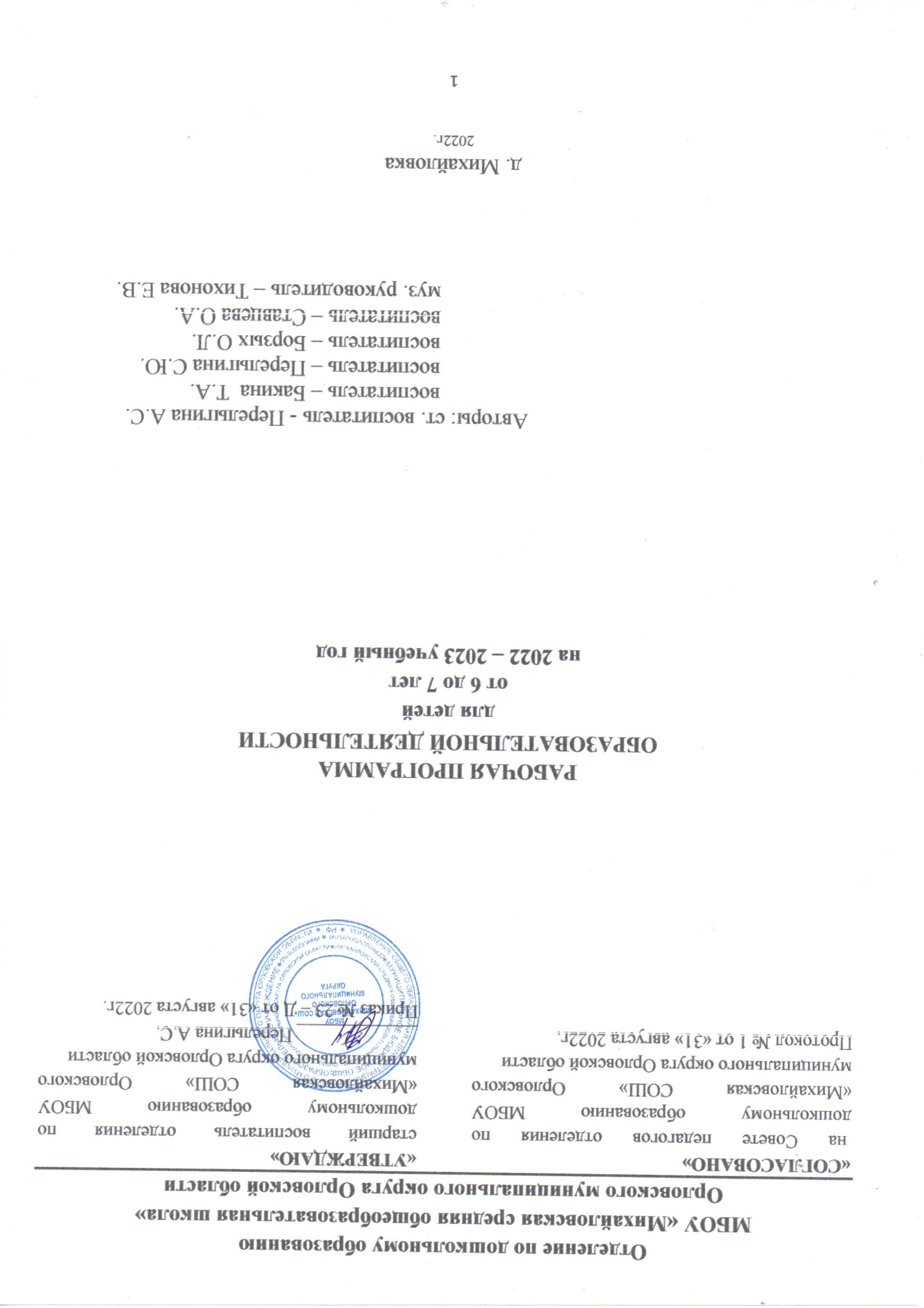 СодержаниеВВЕДЕНИЕДанная рабочая программа разработана на основании Программы «От рождения до школы» под редакцией Н.Е. Вераксы, Т.С.Комаровой, М. А. Васильевой для средней, старшей и подготовительной к школе подгрупп, в соответствии с Федеральным государственным образовательным стандартом и основной общеобразовательной программой Отделения по дошкольному образованию МБОУ «Михайловская СОШ» Орловского района Орловской области (далее – ОДО), а также парциальной программой:Лыкова И.А. Программа художественного воспитания, обучения и развития детей 2-7 лет «Цветные ладошки». – М. «КАРАПУЗ – ДИДАКТИКА», 2007.Рабочая программа разработана в соответствии со следующими нормативными документами:1.     Федеральным законом от 29.12.2012г. № 273-ФЗ «Об образовании в Российской Федерации» (далее — Закон об образовании),2. Федеральным государственным образовательным стандартом дошкольного образования (далее — ФГОС ДО) (Приказ № 1155 от 17 октября 2013 года), 3. Приказом Минобрнауки России от 30.08.2013 № 1014 «Об утверждении Порядка организации и осуществления образовательной деятельности по основным общеобразовательным программам — образовательным программам дошкольного образования», 4. Санитарно-эпидемиологическими  правилами  и  нормативами  СанПиН 2.4.1.3049-13, «Санитарно-эпидемиологические требования к устройству, содержанию и  организации режима работы дошкольных образовательных организаций», утвержденными  постановлением Главного государственного санитарного врача РФ от 15.05.2013   № 26; 5. «Федеральными  требованиями к образовательным учреждениям в части охраны здоровья обучающихся, воспитанников», утвержденными  приказом Министерства образования  и науки РФ  N 2106 от 28.12. 2010 г. - ориентирован на Концепцию дошкольного воспитания, учитывает основные положения:-  инструктивно-методического письма Минобразования России от 14.03.2000 № 65/23-16 «О гигиенических требованиях к максимальной нагрузке на детей дошкольного возраста в организованных формах обучения», - инструктивного письма Минобразования России от 02.06.1998 №89/34-16 «О реализации права дошкольных образовательных учреждений на выбор программ и педагогических технологий» - Устава.Рабочая программа направлена на создание условий развития дошкольников, открывающих возможности  для позитивной социализации ребёнка, его всестороннего личностного развития, развития инициативы и творческих способностей на основе сотрудничества со взрослыми и сверстниками в соответствующих дошкольному возрасту видам деятельности.ЦЕЛЕВОЙ РАЗДЕЛПОЯСНИТЕЛЬНАЯ ЗАПИСКАЦЕЛЬ И ЗАДАЧИ РЕАЛИЗАЦИИ РАБОЧЕЙ ПРОГРАММЫЦелью  рабочей программы  является  создание благоприятных условий для полноценного проживания ребенком дошкольного детства; формирование основ базовой культуры личности; всестороннее развитие психических и физических качеств в соответствии с возрастными и индивидуальными особенностями; подготовка ребенка к жизни в современном обществе, к обучению в школе, обеспечение безопасности жизнедеятельности дошкольника. Цель реализуется в процессе разнообразных видов детской деятельности: игровой, коммуникативной, трудовой, познавательно-исследовательской, продуктивной, музыкально-художественной, чтения.Для реализации основных направлений рабочей программы первостепенное значение имеют:•  забота о здоровье, эмоциональном благополучии и своевременном всестороннем развитии каждого ребенка;• создание в группах атмосферы гуманного и доброжелательного отношения ко всем воспитанникам, что позволит растить их общительными, добрыми, любознательными, инициативными, стремящимися к самостоятельности и творчеству;•  максимальное использование разнообразных видов детской деятельности, их интеграция в целях повышения эффективности образовательного процесса;• творческая организация (креативность) воспитательно-образовательного процесса;•  вариативность использования образовательного материала, позволяющая развивать творческие способности в соответствии с интересами и наклонностями каждого ребенка;• уважительное отношение к результатам детского творчества;• единство подходов к воспитанию детей в условиях дошкольного образовательного учреждения и семьи;• координация подходов к воспитанию детей в условиях ДОУ и семьи. Обеспечение участия семьи в жизни групп детского сада и дошкольного учреждения в целом; Рабочая программа предусматривает организацию и проведение педагогической работы с детьми 5-7 лет. Содержание пяти образовательных областей распределено по основным направлениям: «Физическое развитие»  («Здоровье», «Физическая культура»); «Социально – коммуникативное  развитие» («Социализация», «Труд», «Безопасность»); «Познавательное развитие»  -  («Окружающий мир», «Формирование элементарных математических представлений» « Речевое развитие» («Коммуникация», «Развитие детской речи», «Чтение художественной литературы»); «Художественно-эстетическое развитие» («Художественное творчество», «Музыка»). По каждому направлению определены программные задачи интегрируемых направлений и целевые ориентиры детского развития. ПРИНЦИПЫ И ПОДХОДЫ К ФОРМИРОВАНИЮ ПРОГРАММЫПринципы и подходы к формированию рабочей программы полностью соответствуют  заявленным в ООП ДО.ВОЗРАСТНЫЕ ОСОБЕННОСТИ РАЗВИТИЯ ДЕТЕЙВ сюжетно-ролевых играх дети подготовительной к школе группы начинают осваивать сложные взаимодействия людей, отражающие характерные значимые жизненные ситуации, например, свадьбу, рождение ребенка, болезнь, трудоустройство и т. д.Игровые действия детей становятся более сложными, обретают особый смысл, который не всегда открывается взрослому. Игровое пространство усложняется. В нем может быть несколько центров, каждый из которых поддерживает свою сюжетную линию. При этом дети способны отслеживать поведение партнеров по всему игровому пространству и менять свое поведение в зависимости от места в нем. Так, ребенок уже обращается к продавцу не просто как покупатель, а как покупатель-мама или покупатель-шофер и т. п. Исполнение роли акцентируется не только самой ролью, но и тем, в какой части игрового пространства эта роль воспроизводится. Например, исполняя роль водителя автобуса, ребенок командует пассажирами и подчиняется инспектору ГИБДД. Если логика игры требует появления новой роли, то ребенок может по ходу игры взять на себя новую роль, сохранив при этом роль, взятую ранее. Дети могут комментировать исполнение роли тем или иным участником игры.Образы из окружающей жизни и литературных произведений, передаваемые детьми в изобразительной деятельности, становятся сложнее. Рисунки приобретают более детализированный характер, обогащается их цветовая гамма. Более явными становятся различия между рисунками мальчиков и девочек. Мальчики охотно изображают технику, космос, военные действия и т.п. Девочки обычно рисуют женские образы: принцесс, балерин, моделей и т.д. Часто встречаются и бытовые сюжеты: мама и дочка, комната и т. д.Изображение человека становится еще более детализированным и пропорциональным. Появляются пальцы на руках, глаза, рот, нос, брови, подбородок. Одежда может быть украшена различными деталями.При правильном педагогическом подходе у детей формируются художественно-творческие способности в изобразительной деятельности.Дети подготовительной к школе группы в значительной степени освоили конструирование из строительного материала. Они свободно владеют обобщенными способами анализа как изображений, так и построек; не только анализируют основные конструктивные особенности различных деталей, но и определяют их форму на основе сходства со знакомыми им объемными предметами. Свободные постройки становятся симметричными и пропорциональными, их строительство осуществляется на основе зрительной ориентировки.Дети быстро и правильно подбирают необходимый материал. Они достаточно точно представляют себе последовательность, в которой будет осуществляться постройка, и материал, который понадобится для ее выполнения; способны выполнять различные по степени сложности постройки как по собственному замыслу, так и по условиям.В этом возрасте дети уже могут освоить сложные формы сложения из листа бумаги и придумывать собственные, но этому их нужно специально обучать. Данный вид деятельности не просто доступен детям — он важен для углубления их пространственных представлений.Усложняется конструирование из природного материала. Дошкольникам уже доступны целостные композиции по предварительному замыслу, которые могут передавать сложные отношения, включать фигуры людей и животных.У детей продолжает развиваться восприятие, однако они не всегда могут одновременно учитывать несколько различных признаков.Развивается образное мышление, однако воспроизведение метрических отношений затруднено. Это легко проверить, предложив детям воспроизвести на листе бумаги образец, на котором нарисованы девять точек, расположенных не на одной прямой. Как правило, дети не воспроизводят метрические отношения между точками: при наложении рисунков друг на друга точки детского рисунка не совпадают с точками образца.Продолжают развиваться навыки обобщения и рассуждения, но они в значительной степени еще ограничиваются наглядными признаками ситуации.Продолжает развиваться воображение, однако часто приходится констатировать снижение развития воображения в этом возрасте в сравнении со старшей группой. Это можно объяснить различными влияниями, в том числе и средств массовой информации, приводящими к стереотипности детских образов.Продолжает развиваться внимание дошкольников, оно становится произвольным. В некоторых видах деятельности время произвольного сосредоточения достигает 30 минут.У дошкольников продолжает развиваться речь: ее звуковая сторона, грамматический строй, лексика. Развивается связная речь. В высказываниях детей отражаются как расширяющийся словарь, так и характер ощущений, формирующихся в этом возрасте. Дети начинают активно употреблять обобщающие существительные, синонимы, антонимы, прилагательные и т.д.В результате правильно организованной образовательной работы дошкольников развиваются диалогическая и некоторые виды монологической речи.В подготовительной к школе группе завершается дошкольный возраст. Его основные достижения связаны с освоением мира вещей как предметов человеческой культуры; освоением форм позитивного общения с людьми; развитием половой идентификации, формированием позиции школьника.К концу дошкольного возраста ребенок обладает высоким уровнем познавательного и личностного развития, что позволяет ему в дальнейшем успешно учиться в школе.ПЛАНИРУЕМЫЕ РЕЗУЛЬТАТЫ ОСВОЕНИЯ ПРОГРАММЫЦЕЛЕВЫЕ ОРИЕНТИРЫ НА ЭТАПЕ ЗАВЕРШЕНИЯ ОСВОЕНИЯ ООПЦелевые ориентиры на этапе завершения освоения ПрограммыК семи годам: ребенок овладевает основными культурными способами деятельности, проявляет инициативу и самостоятельность в игре, общении, конструировании и других видах детской активности. Способен выбирать себе род занятий, участников по совместной деятельности; ребенок положительно относится к миру, другим людям и самому себе, обладает чувством собственного достоинства. Активно взаимодействует со сверстниками и взрослыми, участвует в совместных играх. Способен договариваться, учитывать интересы и чувства других, сопереживать неудачам и радоваться успехам других, адекватно проявляет свои чувства, в том числе чувство веры в себя, старается разрешать конфликты; ребенок обладает воображением, которое реализуется в разных видах деятельности и прежде всего в игре. Ребенок владеет разными формами и видами игры, различает условную и реальную ситуации, следует игровым правилам;  ребенок достаточно хорошо владеет устной речью, может высказывать свои мысли и желания, использовать речь для выражения своих мыслей, чувств и желаний, построения речевого высказывания в ситуации общения, может выделять звуки в словах, у ребенка складываются предпосылки грамотности; у ребенка развита крупная и мелкая моторика. Он подвижен, вынослив, владеет основными произвольными движениями, может контролировать свои движения и управлять ими;  ребенок способен к волевым усилиям, может следовать социальным нормам поведения и правилам в разных видах деятельности, во взаимоотношениях со взрослыми и сверстниками, может соблюдать правила безопасного поведения и личной гигиены;  ребенок проявляет любознательность, задает вопросы взрослым и сверстникам, интересуется причинно-следственными связями, пытается самостоятельно придумывать объяснения явлениям природы и поступкам людей. Склонен наблюдать, экспериментировать, строить смысловую картину окружающей реальности, обладает начальными знаниями о себе, о природном и социальном мире, в котором он живет. Знаком с произведениями детской литературы, обладает элементарными представлениями из области живой природы, естествознания, математики, истории и т.п. Способен к принятию собственных решений, опираясь на свои знания и умения в различных видах деятельности.Степень реального развития этих характеристик и способности ребенка их проявлять к моменту перехода на следующий уровень образования могут существенно варьировать у разных детей в силу различий в условиях жизни и индивидуальных особенностей развития конкретного ребенка.Программа построена на основе общих закономерностей развития личности детей дошкольного возраста с учетом сенситивных периодов в развитии.ПЛАНИРУЕМЫЕ РЕЗУЛЬТАТЫОбразовательная область «Социально-коммуникативное развитие»Внимательно слушает взрослого, может действовать по правилу и образцу, правильно оценивает результат.Знает и соблюдает правила поведения в общественных местах, в т.ч. на транспорте, в общении со взрослыми и сверстниками, в природе.Может дать нравственную оценку своим и чужим поступкам/действиям, в том числе изображенным.Может определять базовые эмоциональные состояния партнеров по общению в т.ч. на иллюстрации. Эмоционально откликается на переживания близких взрослых, детей, персонажей сказок и историй, мультфильмов и художественных фильмов, кукольных спектаклей.Имеет предпочтения в игре, выборе видов труда и творчества, может обосновать свой выбор.Договаривается и принимает роль в игре со сверстниками, соблюдает ролевое поведение, проявляет инициативу в игре, обогащает сюжет.Оценивает свои возможности, соблюдает правила и преодолевает трудности в играх с правилами, может объяснить сверстникам правила игры.Следит за опрятностью своего внешнего вида. Не нуждается в помощи взрослого в одевании/ раздевании, приеме пищи, выполнении гигиенических процедур.Образовательная область «Познавательное развитие»Проявляет познавательный интерес в быту и в организованной деятельности, ищет способы определения свойств незнакомых предметов.Знает свои имя и фамилию, страну и адрес проживания, имена и фамилии родителей, их место работы и род занятий, свое близкое окружение.Знает герб флаг, гимн России, столицу. Может назвать некоторые государственные праздники и их значении в жизни граждан России.Может назвать некоторые достопримечательности родного города / поселения.Имеет представления о космосе, планете Земля, умеет наблюдать за Солнцем и Луной как небесными объектами, знает о их значении жизнедеятельности всего живого на планете (смена времен года, смена дня и ночи).Знает и называет зверей, птиц, пресмыкающихся, земноводных, насекомых.Количественный и порядковый счет в пределах 20, знает состав числа до 10 из единиц и из двух меньших (до 5).Составляет и решает задачи в одно действие на «+», пользуется цифрами и арифметическими знаками.Знает способы измерения величины: длины, массы. Пользуется условной меркой.Называет отрезок, круг, овал, многоугольник, шар, куб, проводит их сравнение. Умеет делить фигуры на несколько частей и составлять целое.Знает временные отношения: день – неделя – месяц, минута – час (по часам), последовательность времен года и дней недели.Образовательная область «Речевое развитие»Называет некоторые жанры детской литературы, имеет предпочтение в жанрах воспринимаемых текстов, может интонационно выразительно продекламировать небольшой текст.Пересказывает и драматизирует небольшие литературные произведения, составляет по плану и образцу рассказы о предмете, по сюжетной картине.Различает звук, слог, слово, предложение, определяет их последовательность.При необходимости обосновать свой выбор употребляет обобщающие слова, синонимы, антонимы, сложные предложения.Образовательная область «Художественно-эстетическое развитие»Знает некоторые виды искусства, имеет предпочтение в выборе вида искусства для восприятия, эмоционально реагирует в процессе восприятия.Знает направления народного творчества, может использовать их элементы в театрализованной деятельности.Создает модели одного и того же предмета из разных видов конструктора и бумаги (оригами) по рисунку и словесной инструкции.Создает индивидуальные и коллективные рисунки, сюжетные и декоративные композиции, используя разные материалы и способы создания.Правильно пользуется ножницами, может резать по извилистой линии, по кругу, может вырезать цепочки предметов из сложенной бумаги.Умеет выразительно и ритмично двигаться в соответствии с характером музыки, испытывает эмоциональное удовольствие.Исполняет сольно и в ансамбле муз. инструментах несложные песни и мелодии; может петь в сопровождении муз. инструмента, индивидуально и коллтивно.Образовательная область «Физическое развитие»Знает о принципах здорового образа жизни (двигательная активность, закаливание, здоровое питание, правильная осанка) и старается их соблюдать.Называет атрибуты некоторых видов спорта, имеет предпочтение в выборе подвижных игр с правилами.Выполняет ОРУ по собственной инициативе, согласует движения рук и ног.Умеет прыгать в длину с места, с разбега, в высоту с разбега, через скакалку.Умеет перестраиваться в 3 – 4 колонны, в 2 – 3 круга на ходу, в 2 шеренги после пересчета, соблюдать интервалы в  передвижении.Умеет метать предметы правой и левой руками в вертикальную и горизонтальную цель,  в движущуюся цель, отбивает и ловит мяч.СОДЕРЖАТЕЛЬНЫЙ РАЗДЕЛОБРАЗОВАТЕЛЬНАЯ ДЕЯТЕЛЬНОСТЬ В СООТВЕТСТВИИ С НАПРАВЛЕНИЯМИ РАЗВИТИЯ ДЕТЕЙ Образовательная область «Социально-коммуникативное развитие»Социализация, развитие общения, нравственное воспитаниеВ подготовительной к школе подгруппе решаются следующие задачи:Воспитывать дружеские взаимоотношения между детьми, развивать умение самостоятельно объединяться для совместной игры и труда, заниматься самостоятельно выбранным делом, договариваться, помогать друг другу.Воспитывать организованность, дисциплинированность, коллективизм, уважение к старшим.Воспитывать заботливое отношение к малышам, пожилым людям; учить помогать им.Формировать такие качества, как сочувствие, отзывчивость, справедливость, скромность.Развивать волевые качества: умение ограничивать свои желания, выполнять установленные нормы поведения, в своих поступках следовать положительному примеру.Воспитывать уважительное отношение к окружающим. Формировать умение слушать собеседника, не перебивать без надобности. Формировать умение спокойно отстаивать свое мнение.Обогащать словарь формулами словесной вежливости (приветствие, прощание, просьбы, извинения).Расширять представления детей об их обязанностях, прежде всего в связи с подготовкой к школе. Формировать интерес к учебной деятельности и желание учиться в школе.Ребенок в семье и обществеВ подготовительной к школе подгруппе решаются следующие задачи:Образ Я. Развивать представление о временной перспективе личности, об изменении позиции человека с возрастом (ребенок посещает детский сад, школьник учится, взрослый работает, пожилой человек передает свой опыт другим поколениям). Углублять представления ребенка о себе в прошлом, настоящем и будущем.Закреплять традиционные тендерные представления, продолжать развивать в мальчиках и девочках качества, свойственные их полу.Семья. Расширять представления детей об истории семьи в контексте истории родной страны (роль каждого поколения в разные периоды истории страны). Рассказывать детям о воинских наградах дедушек, бабушек, родителей.Закреплять знание домашнего адреса и телефона, имен и отчеств родителей, их профессий.Детский сад. Продолжать расширять представления о ближайшей окружающей среде (оформление помещений, участка детского сада, парка, сквера). Учить детей выделять радующие глаз компоненты окружающей среды (окраска стен, мебель, оформление участка и т. п.).Привлекать детей к созданию развивающей среды дошкольного учреждения (мини-музеев, выставок, библиотеки, конструкторских мастерских и др.); формировать умение эстетически оценивать окружающую среду, высказывать оценочные суждения, обосновывать свое мнение.Формировать у детей представления о себе как об активном члене коллектива: через участие в проектной деятельности, охватывающей детей младших возрастных групп и родителей; посильном участии в жизни дошкольного учреждения (адаптация младших дошкольников, подготовка к праздникам, выступлениям, соревнованиям в детском саду и за его пределами и др.).Самообслуживание, самостоятельность, трудовое воспитаниеВ подготовительной к школе подгруппе решаются следующие задачи:Культурно-гигиенические навыки. Воспитывать привычку быстро и правильно умываться, насухо вытираться, пользуясь индивидуальным полотенцем, правильно чистить зубы, полоскать рот после еды, пользоваться носовым платком и расческой.Закреплять умения детей аккуратно пользоваться столовыми приборами; правильно вести себя за столом; обращаться с просьбой, благодарить.Закреплять умение следить за чистотой одежды и обуви, замечать и устранять непорядок в своем внешнем виде, тактично сообщать товарищу о необходимости что-то поправить в костюме, прическе.Самообслуживание. Закреплять умение самостоятельно и быстро одеваться и раздеваться, складывать в шкаф одежду, ставить на место обувь, сушить при необходимости мокрые вещи, ухаживать за обувью (мыть, протирать, чистить).Закреплять умение самостоятельно, быстро и аккуратно убирать за собой постель после сна.Закреплять умение самостоятельно и своевременно готовить материалы и пособия к занятию, без напоминания убирать свое рабочее место.Общественно-полезный труд. Продолжать формировать трудовые умения и навыки, воспитывать трудолюбие. Приучать детей старательно, аккуратно выполнять поручения, беречь материалы и предметы, убирать их на место после работы.Воспитывать желание участвовать в совместной трудовой деятельности наравне со всеми, стремление быть полезными окружающим, радоваться результатам коллективного труда. Развивать умение самостоятельно объединяться для совместной игры и труда, оказывать друг другу помощь.Закреплять умение планировать трудовую деятельность, отбирать необходимые материалы, делать несложные заготовки.Продолжать учить детей поддерживать порядок в группе и на участке: протирать и мыть игрушки, строительный материал, вместе с воспитателем ремонтировать книги, игрушки (в том числе книги и игрушки воспитанников младших групп детского сада).Продолжать учить самостоятельно наводить порядок на участке детского сада: подметать и очищать дорожки от мусора, зимой —от снега, поливать песок в песочнице; украшать участок к праздникам.Приучать детей добросовестно выполнять обязанности дежурных по столовой: полностью сервировать столы и вытирать их после еды, подметать пол.Прививать интерес к учебной деятельности и желание учиться в школе.Формировать навыки учебной деятельности (умение внимательно слушать воспитателя, действовать по предложенному им плану, а также самостоятельно планировать свои действия, выполнять поставленную задачу, правильно оценивать результаты своей деятельности).Труд в природе. Закреплять умение самостоятельно и ответственно выполнять обязанности дежурного в уголке природы: поливать комнатные растения, рыхлить почву, мыть кормушки, готовить корм для рыб, птиц, морских свинок и т. п.Прививать детям интерес к труду в природе, привлекать их к посильному участию: осенью—к уборке овощей с огорода, сбору семян, выкапыванию луковиц, клубней цветов, перекапыванию грядок, пересаживанию цветущих растений из грунта в уголок природы; зимой — к сгребанию снега к стволам деревьев и кустарникам, выращиванию зеленого корма для птиц и животных (обитателей уголка природы), посадке корнеплодов, выращиванию с помощью воспитателя цветов к праздникам; весной—к перекапыванию земли на огороде и в цветнике, к посеву семян (овощей, цветов), высадке рассады; летом — к участию в рыхлении почвы, прополке и окучивании, поливе грядок и клумб.Уважение к труду взрослых. Расширять представления о труде взрослых, о значении их труда для общества. Воспитывать уважение к людям труда. Продолжать знакомить детей с профессиями, связанными со спецификой родного города (поселка).Развивать интерес к различным профессиям, в частности к профессиям родителей и месту их работы.Планирование образовательной работы на месяцСодержание образовательной работы.Формирование основ безопасностиВ подготовительной к школе подгруппе решаются следующие задачи:Безопасное поведение в природе. Формировать основы экологической культуры.Продолжать знакомить с правилами поведения на природе.Знакомить с Красной книгой, с отдельными представителями животного и растительного мира, занесенными в нее.Уточнять и расширять представления о таких явлениях природы, как гроза, гром, молния, радуга, ураган, знакомить с правилами поведения человека в этих условиях.Безопасность на дорогах. Систематизировать знания детей об устройстве улицы, о дорожном движении. Знакомить с понятиями «площадь», «бульвар», «проспект».Продолжать знакомить с дорожными знаками — предупреждающими, запрещающими и информационно-указательными.Подводить детей к осознанию необходимости соблюдать правила дорожного движения.Расширять представления детей о работе ГИБДД.Воспитывать культуру поведения на улице и в общественном транспорте.Развивать свободную ориентировку в пределах ближайшей к детскому саду местности. Формировать умение находить дорогу из дома в детский сад на схеме местности.Безопасность собственной жизнедеятельности. Формировать у детей представления о том, что полезные и необходимые бытовые предметы при неумелом обращении могут причинить вред и стать причиной беды (электроприборы, газовая плита, инструменты и бытовые предметы). Закреплять правила безопасного обращения с бытовыми предметами.Закреплять правила безопасного поведения во время игр в разное время года (купание в водоемах, катание на велосипеде, катание на санках, коньках, лыжах и др.).Подвести детей к пониманию необходимости соблюдать меры предосторожности, учить оценивать свои возможности по преодолению опасности.Формировать у детей навыки поведения в ситуациях: «Один дома», «Потерялся», «Заблудился». Формировать умение обращаться за помощью к взрослым.Расширять знания детей о работе МЧС, пожарной службы, службы скорой помощи. Уточнять знания о работе пожарных, правилах поведения при пожаре. Закреплять знания о том, что в случае необходимости взрослые звонят по телефонам «01», «02», «03».Закреплять умение называть свое имя, фамилию, возраст, домашний адрес, телефон.Содержание образовательной работыОбразовательная область «Познавательное развитие»Формирование элементарных математических представленийВ подготовительной к школе подгруппе решаются следующие задачи:Количество и счет. Развивать общие представления о множестве: умение формировать множества по заданным основаниям, видеть составные части множества, в которых предметы отличаются определенными признаками.Упражнять в объединении, дополнении множеств, удалении из множества части или отдельных его частей. Устанавливать отношения между отдельными частями множества, а также целым множеством и каждой его частью на основе счета, составления пар предметов или соединения предметов стрелками.Совершенствовать навыки количественного и порядкового счета в пределах 10. Познакомить со счетом в пределах 20 без операций над числами.Знакомить с числами второго десятка.Закреплять понимание отношений между числами натурального ряда (7 больше 6 на 1, а 6 меньше 7 на 1), умение увеличивать и уменьшать каждое число на 1 (в пределах 10).Учить называть числа в прямом и обратном порядке (устный счет), последующее и предыдущее число к названному или обозначенному цифрой, определять пропущенное число.Знакомить с составом чисел в пределах 10.Учить раскладывать число на два меньших и составлять из двух меньших большее (в пределах 10, на наглядной основе).Познакомить с монетами достоинством 1,5,10 копеек, 1,2,5,10 рублей (различение, набор и размен монет).Учить на наглядной основе составлять и решать простые арифметические задачи на сложение (к большему прибавляется меньшее) и на вычитание (вычитаемое меньше остатка); при решении задач пользоваться знаками действий: плюс (+), минус (-) и знаком отношения равно (=).Величина. Учить считать по заданной мере, когда за единицу счета принимается не один, а несколько предметов или часть предмета.Делить предмет на 2-8 и более равных частей путем сгибания предмета (бумаги, ткани и др.), а также используя условную меру; правильно обозначать части целого (половина, одна часть из двух (одна вторая), две части из четырех (две четвертых) и т. д.); устанавливать соотношение целого и части, размера частей; находить части целого и целое по известным частям.Формировать у детей первоначальные измерительные умения. Учить измерять длину, ширину, высоту предметов (отрезки прямых линий) с помощью условной меры (бумаги в клетку).Учить детей измерять объем жидких и сыпучих веществ с помощью условной меры.Дать представления о весе предметов и способах его измерения. Сравнивать вес предметов (тяжелее — легче) путем взвешивания их на ладонях. Познакомить с весами.Развивать представление о том, что результат измерения (длины, веса, объема предметов) зависит от величины условной меры.Форма. Уточнить знание известных геометрических фигур, их элементов (вершины, углы, стороны) и некоторых их свойств.Дать представление о многоугольнике (на примере треугольника и четырехугольника), о прямой линии, отрезке прямой1.Учить распознавать фигуры независимо от их пространственного положения, изображать, располагать на плоскости, упорядочивать по размерам, классифицировать, группировать по цвету, форме, размерам.Моделировать геометрические фигуры; составлять из нескольких треугольников один многоугольник, из нескольких маленьких квадратов—один большой прямоугольник; из частей круга —круг, из четырех отрезков — четырехугольник, из двух коротких отрезков — один длинный и т.д.; конструировать фигуры по словесному описанию и перечислению их характерных свойств; составлять тематические композиции из фигур по собственному замыслу.Анализировать форму предметов в целом и отдельных их частей; воссоздавать сложные по форме предметы из отдельных частей по контурным образцам, по описанию, представлению.Ориентировка в пространстве. Учить ориентироваться на ограниченной территории (лист бумаги, учебная доска, страница тетради, книги и т.д.); располагать предметы и их изображения в указанном направлении, отражать в речи их пространственное расположение (вверху, внизу, выше, ниже, слева, справа, левее, правее, в левом верхнем (правом нижнем) углу, перед, за, между, рядом и др.).Познакомить с планом, схемой, маршрутом, картой.Развивать способность к моделированию пространственных отношений между объектами в виде рисунка, плана, схемы.Учить «читать» простейшую графическую информацию, обозначающую пространственные отношения объектов и направление их движения в пространстве: слева направо, справа налево, снизу вверх, сверху вниз; самостоятельно передвигаться в пространстве, ориентируясь на условные обозначения (знаки и символы).Ориентировка во времени. Дать детям элементарные представления о времени: его текучести, периодичности, необратимости, последовательности всех дней недели, месяцев, времен года.Учить пользоваться в речи понятиями: «сначала», «потом», «до», «после», «раньше», «позже», «в одно и то же время».Развивать «чувство времени», умение беречь время, регулировать свою деятельность в соответствии со временем; различать длительность отдельных временных интервалов (1 минута, 10 минут, 1 час).Учить определять время по часам с точностью до 1 часа.Содержание образовательной работыРазвитие познавательно- исследовательской деятельностиВ подготовительной к школе подгруппе решаются следующие задачи:Познавательно-исследовательская деятельность. Совершенствовать характер и содержание обобщенных способов исследования объектов с помощью специально созданной системы сенсорных эталонов и перцептивных действий, осуществлять их оптимальный выбор в соответствии с познавательной задачей.Создавать условия для самостоятельного установления связей и отношений между системами объектов и явлений с применением различных средств. Совершенствовать характер действий экспериментального характера, направленных на выявление скрытых свойств объектов.Совершенствовать умение определять способ получения необходимой информации в соответствии с условиями и целями деятельности.Развивать умение самостоятельно действовать в соответствии с предлагаемым алгоритмом; ставить цель, составлять соответствующий собственный алгоритм; обнаруживать несоответствие результата и цели; корректировать свою деятельность. Учить детей самостоятельно составлять модели и использовать их в познавательно-исследовательской деятельности.Сенсорное развитие. Развивать зрение, слух, обоняние, осязание, вкус, сенсомоторные способности.Совершенствовать координацию руки и глаза; развивать мелкую моторику рук в разнообразных видах деятельности.Развивать умение созерцать предметы, явления (всматриваться, вслушиваться), направляя внимание на более тонкое различение их качеств.Учить выделять в процессе восприятия несколько качеств предметов; сравнивать предметы по форме, величине, строению, положению в пространстве, цвету; выделять характерные детали, красивые сочетания цветов и оттенков, различные звуки (музыкальные, природные и др.).Развивать умение классифицировать предметы по общим качествам (форме, величине, строению, цвету).Закреплять знания детей о хроматических и ахроматических цветах.Проектная деятельность. Развивать проектную деятельность всех типов (исследовательскую, творческую, нормативную).В исследовательской проектной деятельности формировать умение уделять внимание анализу эффективности источников информации. Поощрять обсуждение проекта в кругу сверстников.Содействовать творческой проектной деятельности индивидуального и группового характера.В работе над нормативными проектами поощрять обсуждение детьми соответствующих этим проектам ситуаций и отрицательных последствий, которые могут возникнуть при нарушении установленных норм.Помогать детям в символическом отображении ситуации, проживании ее основных смыслов и выражении их в образной форме.Дидактические игры. Продолжать учить детей играть в различные дидактические игры (лото, мозаика, бирюльки и др.). Развивать умение организовывать игры, исполнять роль ведущего.Учить согласовывать свои действия с действиями ведущего и других участников игры.Развивать в игре сообразительность, умение самостоятельно решать поставленную задачу.Привлекать детей к созданию некоторых дидактических игр («Шумелки», «Шуршалки» и т. д.). Развивать и закреплять сенсорные способности.Содействовать проявлению и развитию в игре необходимых для подготовки к школе качеств: произвольного поведения, ассоциативно-образного и логического мышления, воображения, познавательной активности.Ознакомление с предметным окружениемВ подготовительной к школе подгруппе решаются следующие задачи:Продолжать расширять и уточнять представления детей о предметном мире. Обогащать представления о видах транспорта (наземный, подземный, воздушный, водный). Формировать представления о предметах, облегчающих труд людей на производстве (компьютер, роботы, станки и т.д.); об объектах, создающих комфорт и уют в помещении и на улице. Побуждать детей к пониманию того, что человек изменяет предметы, совершенствует их для себя и других людей, делая жизнь более удобной и комфортной. Расширять представления детей об истории создания предметов.Вызывать чувство восхищения совершенством рукотворных предметов и объектов природы. Формировать понимание того, что не дала человеку природа, он создал себе сам (нет крыльев, он создал самолет; нет огромного роста, он создал кран, лестницу и т. п.). Способствовать восприятию предметного окружения как творения человеческой мысли.Углублять представления о существенных характеристиках предметов, о свойствах и качествах различных материалов. Рассказывать, что материалы добывают и производят (дерево, металл, ткань) и подводить* к пониманию роли взрослого человека.Побуждать применять разнообразные способы обследования предметов (наложение, приложение, сравнение по количеству и т.д.).Содержание образовательной работыОзнакомление с социальным миромВ подготовительной к школе подгруппе решаются следующие задачи:Продолжать знакомить с библиотеками, музеями.Углублять представления детей о дальнейшем обучении, формировать элементарные знания о специфике школы, колледжа, вуза (по возможности посетить школу, познакомиться с учителями и учениками и т.д.).Расширять осведомленность детей в сферах человеческой деятельности (наука, искусство, производство и сфера услуг, сельское хозяйство), представления об их значимости для жизни ребенка, его семьи, детского сада и общества в целом.Через экспериментирование и практическую деятельность дать детям возможность познакомиться с элементами профессиональной деятельности в каждой из перечисленных областей (провести и объяснить простейшие эксперименты с водой, воздухом, магнитом; создать коллективное панно или рисунок, приготовить что-либо; помочь собрать на прогулку младшую группу; вырастить съедобное растение, ухаживать за домашними животными).Продолжать расширять представления о людях разных профессий. Представлять детям целостный взгляд на человека труда: ответственность, аккуратность, добросовестность, ручная умелость помогают создавать разные материальные и духовные ценности.Расширять представления об элементах экономики (деньги, их история, значение для общества, бюджет семьи, разные уровни обеспеченности людей, необходимость помощи менее обеспеченным людям, благотворительность).Расширять представления о родном крае. Продолжать знакомить с достопримечательностями региона, в котором живут дети. Углублять и уточнять представления о Родине—России. Поощрять интерес детей к событиям, происходящим в стране, воспитывать чувство гордости за ее достижения. Закреплять знания о флаге, гербе и гимне России (гимн исполняется во время праздника или другого торжественного события; когда звучит гимн, все встают, а мужчины и мальчики снимают головные уборы). Развивать представления о том, что Российская Федерация (Россия) — огромная, многонациональная страна. Расширять представления о Москве— главном городе, столице России. Расширять знания о государственных праздниках.Рассказывать детям о Ю.А. Гагарине и других героях космоса. Углублять знания о Российской армии.Формировать элементарные представления об эволюции Земли (возникновение Земли, эволюция растительного и животного мира), месте человека в природном и социальном мире, происхождении и биологической обоснованности различных рас.Формировать элементарные представления об истории человечества через знакомство с произведениями искусства (живопись, скульптура, мифы и легенды народов мира), игру и продуктивные виды деятельности.Рассказывать детям о том, что Земля — наш общий дом, на Земле много разных стран; о том, как важно жить в мире со всеми народами, знать и уважать их культуру, обычаи и традиции.Расширять представления о своей принадлежности к человеческому сообществу, о детстве ребят в других странах, о правах детей в мире (Декларация прав ребенка), об отечественных и международных организациях, занимающихся соблюдением прав ребенка (органы опеки, ЮНЕСКО и др.). Формировать элементарные представления о свободе личности как достижении человечестваРасширять представления о родном крае. Продолжать знакомить с достопримечательностями региона, в котором живут дети.На основе расширения знаний об окружающем воспитывать патриотические и интернациональные чувства, любовь к Родине. Углублять и уточнять представления о Родине — России. Поощрять интерес детей к событиям, происходящим в стране, воспитывать чувство гордости за ее достижения.Закреплять знания о флаге, гербе и гимне России (гимн исполняется во время праздника или другого торжественного события; когда звучит гимн, все встают, а мужчины и мальчики снимают головные уборы).Развивать представления о том, что Российская Федерация (Россия) — огромная, многонациональная страна. Воспитывать уважение к людям разных национальностей и их обычаям.Расширять представления о Москве — главном городе, столице России.Расширять знания о государственных праздниках. Рассказывать детям о Ю. А. Гагарине и других героях космоса.Углублять знания о Российской армии. Воспитывать уважение к защитникам Отечества, к памяти павших бойцов (возлагать с детьми цветы к обелискам, памятникам и т.д.).Ознакомление с предметным окружениеВ подготовительной к школе подгруппе решаются следующие задачи:Расширять и уточнять представления детей о деревьях, кустарниках, травянистых растениях; растениях луга, сада, леса.Конкретизировать представления детей об условиях жизни комнатных растений. Знакомить со способами их вегетативного размножения (черенками, листьями, усами). Продолжать учить детей устанавливать связи между состоянием растения и условиями окружающей среды. Расширять представления о лекарственных растениях (подорожник, крапива и др.).Расширять и систематизировать знания о домашних, зимующих и перелетных птицах; домашних животных и обитателях уголка природы.Дать детям более полные представления о диких животных и особенностях их приспособления к окружающей среде.Расширять знания детей о млекопитающих, земноводных и пресмыкающихся. Расширять представления о насекомых. Знакомить с особенностями их жизни (муравьи, пчелы, осы живут большими семьями, муравьи — в муравейниках, пчелы — в дуплах, ульях). Знакомить с некоторыми формами защиты земноводных и пресмыкающихся от врагов (например, уж отпугивает врагов шипением и т.п.).Учить различать по внешнему виду и правильно называть бабочек (капустница, крапивница, павлиний глаз и др.) и жуков (божья коровка, жужелица и др.). Учить сравнивать насекомых по способу передвижения (летают, прыгают, ползают).Развивать интерес к родному краю. Воспитывать уважение к труду сельских жителей (земледельцев, механизаторов, лесничих и др.).Учить обобщать и систематизировать представления о временах года.Формировать представления о переходе веществ из твердого состояния в жидкое и наоборот. Наблюдать такие явления природы, как иней, град, туман, дождь.Закреплять умение передавать свое отношение к природе в рассказах и продуктивных видах деятельности. Объяснить, что в природе все взаимосвязано.Учить устанавливать причинно-следственные связи между природными явлениями (если исчезнут насекомые — опылители растений, то растения не дадут семян и др.).Подвести детей к пониманию того, что жизнь человека на Земле во многом зависит от окружающей среды: чистые воздух, вода, лес, почва благоприятно сказываются на здоровье и жизни человека.Закреплять умение правильно вести себя в природе (любоваться красотой природы, наблюдать за растениями и животными, не нанося им вред).Оформлять альбомы о временах года: подбирать картинки, фотографии, детские рисунки и рассказы.Сезонные наблюденияОсень. Закреплять знания детей о том, что сентябрь — первый осенний месяц. Учить замечать приметы осени (похолодало; земля от заморозков стала твердой; заледенели лужи; листопад; иней на почве).Показать обрезку кустарников, рассказать, для чего это делают. Привлекать к высаживанию садовых растений (настурция, астры) в горшки.Учить собирать природный материал (семена, шишки, желуди, листья) для изготовления поделок.Зима. Обогащать представления детей о сезонных изменениях в природе (самые короткие дни и длинные ночи, холодно, мороз, гололед и т. д.).Обращать внимание детей на то, что на некоторых деревьях долго сохраняются плоды (на рябине, ели и т.д.). Объяснить, что это корм для птиц.Учить определять свойства снега (холодный, пушистый, рассыпается, липкий и др.; из влажного, тяжелого снега лучше делать постройки).Учить детей замечать, что в феврале погода меняется (то светит солнце, то дует ветер, то идет снег, на крышах домов появляются сосульки).Рассказать, что 22 декабря — самый короткий день в году.Привлекать к посадке семян овса для птиц.Весна. Расширять представления дошкольников о весенних изменениях в природе (чаще светит солнце, зацветают подснежники; распускаются почки на деревьях и кустарниках, начинается ледоход; пробуждаются травяные лягушки, жабы, ящерицы; птицы вьют гнезда; вылетают бабочки-крапивницы; появляются муравьи).Познакомить с термометром (столбик с ртутью может быстро подниматься и опускаться, в зависимости от того, где он находится — в тени или на солнце).Наблюдать, как высаживают, обрезают деревья и кустарники.Учить замечать изменения в уголке природы (комнатные растения начинают давать новые листочки, зацветают и т. д.); пересаживать комнатные растения, в том числе способом черенкования. Учить детей выращивать цветы (тюльпаны) к Международному женскому дню.Знакомить детей с народными приметами: «Длинные сосульки — к долгой весне», «Если весной летит много паутины, лето будет жаркое» и т. п.Лето. Уточнять представления детей об изменениях, происходящих в природе (самые длинные дни и короткие ночи, тепло, жарко; бывают ливневые дожди, грозы, радуга). Объяснить, что летом наиболее благоприятные условия для роста растений: растут, цветут и плодоносят.Знакомить с народными приметами: «Радуга от дождя стоит долго—к ненастью, скоро исчезнет — к ясной погоде», «Вечером комары летают густым роем — быть теплу», «Появились опята — лето кончилось».Рассказать о том, что 22 июня — день летнего солнцестояния (самый долгий день в году: с этого дня ночь удлиняется, а день идет на убыль).Знакомить с трудом людей на полях, в садах и огородах. Воспитывать желание помогать взрослым.Содержание образовательной работыОбразовательная область «Речевое развитие»Развитие речиВ подготовительной к школе подгруппе решаются следующие задачи:Развивающая речевая среда. Приучать детей —будущих школьников—проявлять инициативу с целью получения новых знаний.Совершенствовать речь как средство общения.Выяснять, что дети хотели бы увидеть своими глазами, о чем хотели бы узнать, в какие настольные и интеллектуальные игры хотели бы научиться играть, какие мультфильмы готовы смотреть повторно и почему, какие рассказы (о чем) предпочитают слушать и т. п.Опираясь на опыт детей и учитывая их предпочтения, подбирать наглядные материалы для самостоятельного восприятия с последующим обсуждением с воспитателем и сверстниками.Уточнять высказывания детей, помогать им более точно характеризовать объект, ситуацию; учить высказывать предположения и делать простейшие выводы, излагать свои мысли понятно для окружающих.Продолжать формировать умение отстаивать свою точку зрения.Помогать осваивать формы речевого этикета.Продолжать содержательно, эмоционально рассказывать детям об интересных фактах и событиях.Приучать детей к самостоятельности суждений.Формирование словаря. Продолжать работу по обогащению бытового, природоведческого, обществоведческого словаря детей.Побуждать детей интересоваться смыслом слова.Совершенствовать умение использовать разные части речи в точном соответствии с их значением и целью высказывания.Помогать детям осваивать выразительные средства языка.Звуковая культура речи. Совершенствовать умение различать на слух и в произношении все звуки родного языка. Отрабатывать дикцию: учить детей внятно и отчетливо произносить слова и словосочетания с естественными интонациями.Совершенствовать фонематический слух: учить называть слова с определенным звуком, находить слова с этим звуком в предложении, определять место звука в слове.Отрабатывать интонационную выразительность речи.Грамматический строй речи. Продолжать упражнять детей в согласовании слов в предложении.Совершенствовать умение образовывать (по образцу) однокоренные слова, существительные с суффиксами, глаголы с приставками, прилагательные в сравнительной и превосходной степени.Помогать правильно строить сложноподчиненные предложения, использовать языковые средства для соединения их частей (чтобы, когда, потому что, если, если бы и т.д.).Связная речь. Продолжать совершенствовать диалогическую и монологическую формы речи.Формировать умение вести диалог между воспитателем и ребенком, между детьми; учить быть доброжелательными и корректными собеседниками, воспитывать культуру речевого общения.Продолжать учить содержательно и выразительно пересказывать литературные тексты, драматизировать их.Совершенствовать умение составлять рассказы о предметах, о содержании картины, по набору картинок с последовательно развивающимся действием. Помогать составлять план рассказа и придерживаться его.Развивать умение составлять рассказы из личного опыта.Продолжать совершенствовать умение сочинять короткие сказки на заданную тему.Подготовка к обучению грамоте. Дать представления о предложении (без грамматического определения).Упражнять в составлении предложений, членении простых предложений (без союзов и предлогов) на слова с указанием их последовательности.Учить детей делить двусложные и трехсложные слова с открытыми слогами (на-ша Ма-ша, ма-ли-на, бе-ре-за) на части.Учить составлять слова из слогов (устно).Учить выделять последовательность звуков в простых словах.Содержание воспитательно-образовательной работыПриобщение к художественной литературеВ подготовительной к школе подгруппе решаются следующие задачи:Продолжать развивать интерес детей к художественной литературе. Пополнять литературный багаж сказками, рассказами, стихотворениями, загадками, считалками, скороговорками.Воспитывать читателя, способного испытывать сострадание и сочувствие к героям книги, отождествлять себя с полюбившимся персонажем. Развивать у детей чувство юмора.Обращать внимание детей на выразительные средства (образные слова и выражения, эпитеты, сравнения); помогать почувствовать красоту и выразительность языка произведения; прививать чуткость к поэтическому слову.Продолжать совершенствовать художественно-речевые исполнительские навыки детей при чтении стихотворений, в драматизациях (эмоциональность исполнения, естественность поведения, умение интонацией, жестом, мимикой передать свое отношение к содержанию литературной фразы).Помогать детям объяснять основные различия между литературными жанрами: сказкой, рассказом, стихотворением.Продолжать знакомить детей с иллюстрациями известных художниковСодержание образовательной работыОбразовательная область «Художественно-эстетическое развитие»Приобщение к искусствуВ подготовительной к школе подгруппе решаются следующие задачи:Развивать эстетическое восприятие, чувство ритма, художественный вкус, эстетическое отношение к окружающему, к искусству и художественной деятельности.Формировать интерес к классическому и народному искусству (музыке, изобразительному искусству, литературе, архитектуре).Формировать основы художественной культуры. Развивать интерес к искусству. Закреплять знания об искусстве как виде творческой деятельности людей, о видах искусства (декоративно-прикладное, изобразительное искусство, литература, музыка, архитектура, театр, танец, кино, цирк).Конструктивно – модельная деятельностьВ подготовительной к школе подгруппе решаются следующие задачи:Формировать интерес к разнообразным зданиям и сооружениям (жилые дома, театры и др.). Поощрять желание передавать их особенности в конструктивной деятельности.Учить видеть конструкцию объекта и анализировать ее основные части, их функциональное назначение.Предлагать детям самостоятельно находить отдельные конструктивные решения на основе анализа существующих сооружений.Закреплять навыки коллективной работы: умение распределять обязанности, работать в соответствии с общим замыслом, не мешая друг другу.Конструирование из строительного материала. Учить детей сооружать различные конструкции одного и того же объекта в соответствии с их назначением (мост для пешеходов, мост для транспорта). Определять, какие детали более всего подходят для постройки, как их целесообразнее скомбинировать; продолжать развивать умение планировать процесс возведения постройки.Продолжать учить сооружать постройки, объединенные общей темой (улица, машины, дома).Конструирование из деталей конструкторов. Познакомить с разнообразными пластмассовыми конструкторами. Учить создавать различные модели (здания, самолеты, поезда и т.д.) по рисунку, по словесной инструкции воспитателя, по собственному замыслу.Познакомить детей с деревянным конструктором, детали которого крепятся штифтами.Учить создавать различные конструкции (мебель, машины) по рисунку и по словесной инструкции воспитателя.Учить создавать конструкции, объединенные общей темой (детская площадка, стоянка машин и др.).Учить разбирать конструкции при помощи скобы и киянки (в пластмассовых конструкторах).Изобразительная деятельностьВ подготовительной к школе подгруппе решаются следующие задачи:В рисовании педагог углубляет интерес детей к самостоятельному освоению изобразительных материалов, инструментов и художественных техник; поддерживает уверенность, инициативность, творческие замыслы, благодаря чему дети:мотвированно, осмысленно, творчески совершенствуют технику рисования красками (гуашевыми и акварельными), карандашами (простым и цветными, многоцветными), фломастерами, гелевыми ручками, восковыми и пастельными мелками, углем, сангиной, соусом; свободно комбинируют изобразительные материалы (уголь и гуашь, акварель и восковой мелок); делать эскиз; уверенно регулируют темп, амплитуду и силу нажима;создают различные композиции с учетом особенностей листа бумаги или иной поверхности (форма, величина, цвет и фактура фона); делят лист бумаги линей горизонта на равные и неравные части; выстраивают два-три плана (передний, задний); пытаются передавать глубину пространства (размещать более близкие и далекие предметы, не обязательно изменяя их размеры).Содержание образовательной работы В лепке педагог продолжает обращает внимание детей на гармоничную связь между пластической формой и рациональным способом лепки, совершенствует изобразительную технику, в результате чего дети:анализируют и более точно передают форму изображаемых объектов (предметов, животных, людей, транспортных средств, архитектурных сооружений, сказочных героев), их характерные признаки, пропорции и взаимное размещение частей, движение отдельных персонажей и взаимодействие в сюжете;творчески создают динамичные выразительные образы и коллективные сюжетные композиции, самостоятельно выбирают тему (зоопарк, игрушки, сервиз, натюрморт), материал (глина, пластилин, солёное тесто), способы лепки (скульптурный, комбинированный, конструктивный, модульный, каркасный, рельефный, папье-маше), изобразительно-выразительные средства;самостоятельно выбирают приемы декорирования лепного образа (рельефные налепы, прорезание или процарапывание стекой, кистевая роспись по собственному замыслу или по мотивам народного декоративно-прикладного искусства).Содержание образовательной работыВ аппликации педагог продолжает знакомить детей с искусством силуэта и «бумажным фольклором», содействует освоению ножниц как подлинно художественного инструмента, в результате чего дети:создают художественные произведения, имеющие художественную ценность и прикладную значимость (коллажи, панно, фризы, афиши, стенные газеты, иллюстрации, открытки, пригласительные билеты, закладки), действуя индивидуально или в сотворчестве с другими людьми (детьми и взрослыми);продолжают осваивать новые способы криволинейного вырезания: симметричное, парносимметричное, ленточное, силуэтное (по нарисованному или воображаемому контуру), накладная аппликация для получения многоцветных образов прорезной декор для изготовления ажурных изделий (снежинка, вазон, салфетка, фиранка, штора, одежда для кукол, маски и декорации для театральных постановок);свободно комбинируют освоенные способы, сочетают технику аппликации с различными приемами декоративного рисования, художественного конструирования, детского дизайна.Содержание образовательной работыМузыкальная деятельностьВ подготовительной к школе подгруппе решаются следующие задачи:Продолжать приобщать детей к музыкальной культуре, воспитывать художественный вкус.Продолжать обогащать музыкальные впечатления детей, вызывать яркий эмоциональный отклик при восприятии музыки разного характера.Совершенствовать звуковысотный, ритмический, тембровый и динамический слух.Способствовать дальнейшему формированию певческого голоса, развитию навыков движения под музыкуОбучать игре на детских музыкальных инструментах.Знакомить с элементарными музыкальными понятиями.Слушание. Продолжать развивать навыки восприятия звуков по высоте в пределах квинты — терции; обогащать впечатления детей и формировать музыкальный вкус, развивать музыкальную память. Способствовать развитию мышления, фантазии, памяти, слуха.Знакомить с элементарными музыкальными понятиями (темп, ритм); жанрами (опера, концерт, симфонический концерт), творчеством композиторов и музыкантов.Познакомить детей с мелодией Государственного гимна Российской Федерации.Пение. Совершенствовать певческий голос и вокально-слуховую координацию.Закреплять практические навыки выразительного исполнения песен в пределах от до первой октавы до ре второй октавы; учить брать дыхание и удерживать его до конца фразы; обращать внимание на артикуляцию (дикцию).Закреплять умение петь самостоятельно, индивидуально и коллективно, с музыкальным сопровождением и без него.Песенное творчество. Учить самостоятельно придумывать мелодии, используя в качестве образца русские народные песни; самостоятельно импровизировать мелодии на заданную тему по образцу и без него, используя для этого знакомые песни, музыкальные пьесы и танцы.Музыкально-ритмические движения. Способствовать дальнейшему развитию навыков танцевальных движений, умения выразительно и ритмично двигаться в соответствии с разнообразным характером музыки, передавая в танце эмоционально-образное содержание.Знакомить с национальными плясками (русские, белорусские, украинские и т. д.).Развивать танцевально-игровое творчество; формировать навыки художественного исполнения различных образов при инсценировании песен, театральных постановок.Музыкально-игровое и танцевальное творчество. Способствовать развитию творческой активности детей в доступных видах музыкальной исполнительской деятельности (игра в оркестре, пение, танцевальные движения и т. п.).Учить импровизировать под музыку соответствующего характера (лыжник, конькобежец, наездник, рыбак; лукавый котик и сердитый козлик и т. п.).Учить придумывать движения, отражающие содержание песни; выразительно действовать с воображаемыми предметами. Учить самостоятельно искать способ передачи в движениях музыкальных образов.Формировать музыкальные способности; содействовать проявлению активности и самостоятельности.Игра на детских музыкальных инструментах. Знакомить с музыкальными произведениями в исполнении различных инструментов и в оркестровой обработке.Учить играть на металлофоне, свирели, ударных и электронных музыкальных инструментах, русских народных музыкальных инструментах: трещотках, погремушках, треугольниках; исполнять музыкальные произведения в оркестре и в ансамбле.Содержание образовательной работыОбразовательная область «Физическое развитие»Формирование начальных представлений о здоровом образе жизниВ подготовительной к школе подгруппе решаются следующие задачи:Расширять представления детей о рациональном питании (объем пищи, последовательность ее приема, разнообразие в питании, питьевой режим).Формировать представления о значении двигательной активности в жизни человека; умения использовать специальные физические упражнения для укрепления своих органов и систем.Формировать представления об активном отдыхе.Расширять представления о правилах и видах закаливания, о пользе закаливающих процедур.Расширять представления о роли солнечного света, воздуха и воды в жизни человека и их влиянии на здоровье.Физическая культураВ подготовительной к школе подгруппе решаются следующие задачи:Формировать потребность в ежедневной двигательной деятельности.Воспитывать умение сохранять правильную осанку в различных видах деятельности.Совершенствовать технику основных движений, добиваясь естественности, легкости, точности, выразительности их выполнения.Закреплять умение соблюдать заданный темп в ходьбе и беге.Учить сочетать разбег с отталкиванием в прыжках на мягкое покрытие, в длину и высоту с разбега.Добиваться активного движения кисти руки при броске.Учить перелезать с пролета на пролет гимнастической стенки по диагонали.Учить быстро перестраиваться на месте и во время движения, равняться в колонне, шеренге, кругу; выполнять упражнения ритмично, в указанном воспитателем темпе.Развивать психофизические качества: силу, быстроту, выносливость, ловкость, гибкость.Продолжать упражнять детей в статическом и динамическом равновесии, развивать координацию движений и ориентировку в пространстве.Закреплять навыки выполнения спортивных упражнений.Учить самостоятельно следить за состоянием физкультурного инвентаря, спортивной формы, активно участвовать в уходе за ними.Обеспечивать разностороннее развитие личности ребенка: воспитывать выдержку, настойчивость, решительность, смелость, организованность, инициативность, самостоятельность, творчество, фантазию.Продолжать учить детей самостоятельно организовывать подвижные игры, придумывать собственные игры, варианты игр, комбинировать движения.Поддерживать интерес к физической культуре и спорту, отдельным достижениям в области спорта.Подвижные игры. Учить детей использовать разнообразные подвижные игры (в том числе игры с элементами соревнования), способствующие развитию психофизических качеств (ловкость, сила, быстрота, выносливость, гибкость), координации движений, умения ориентироваться в пространстве; самостоятельно организовывать знакомые подвижные игры со сверстниками, справедливо оценивать свои результаты и результаты товарищей.Учить придумывать варианты игр, комбинировать движения, проявляя творческие способности.Развивать интерес к спортивным играм и упражнениям (городки, бадминтон, баскетбол, настольный теннис, хоккей, футбол).Содержание образовательной работыКомплексно-тематическое планирование работы с детьми 6 – 7 летВзаимодействие взрослого с детьми в помещенииВзаимодействие взрослого с детьми на прогулкеКонструктивно-модельная деятельностьВАРИАТИВНЫЕ ФОРМЫ, СПОСОБЫ, МЕТОДЫ И СРЕДСТВА РЕАЛИЗАЦИИ РАБОЧЕЙ ПРОГРАММЫОписание вариативных форм, способов, методов и средств реализации рабочей программы полностью соответствуют  заявленным в ООП ДО.Взаимодействие ОДО с семьями воспитанниковПлан работы 3. ОРГАНИЗАЦИОННЫЙ РАЗДЕЛ3.1. МАТЕРИАЛЬНО-ТЕХНИЧЕСКОЕ ОБЕСПЕЧЕНИЕ Материально-техническое обеспечение  полностью соответствует заявленным в ООП ДО.3.2. РАСПОРЯДОК И РЕЖИМ ДНЯ Распорядок и режим дня полностью соответствует заявленным в ООП ДО.Расписание НОД 3.3. ОСОБЕННОСТИ ТРАДИЦИОННЫХ СОБЫТИЙ, ПРАЗДНИКОВ, МЕРОПРИЯТИЙ Особенности традиционных событий, праздников, мероприятий полностью соответствует заявленным в ООП ДО.3.4. ОСОБЕННОСТИ ОРГАНИЗАЦИИ РАЗВИВАЮЩЕЙ ПРЕДМЕТНО-ПРОСТРАНСТВЕННОЙ СРЕДЫ Развивающая предметно-пространственная среда полностью соответствует заявленным в ООП ДО.Введение Введение 31Целевой разделЦелевой раздел41.1Пояснительная записка41.2Возрастные особенности развития детей51.3Планируемые результаты освоения программы62Содержательный разделСодержательный раздел92.1Образовательной деятельности в соответствии с направлениями развития детей92.2Вариативные формы, способы, методы и средства реализации программы  1483Организационный разделОрганизационный раздел1543.1Материально-техническое обеспечение программы1543.2Режим дня1543.3Особенности традиционных событий, праздников, мероприятий1553.4Особенности организации развивающей предметно-пространственной среды155Дни неделиВремя в режимеВремя в режимеВремя в режимедежурстваДни недели       утро          прогулка    вечердежурства                                                                 1 – я  неделя                                                                 1 – я  неделя                                                                 1 – я  неделя                                                                 1 – я  неделя                                                                 1 – я  неделяПонедельникПоручения , связанные с трудом в природе. Самообслуживание в процессе умывания .Совместный труд детей и взрослых .Поручения, связанные с трудом в природе .Дежурства .ВторникСамообслуживание в процессе одевания и раздевания.Поручения, связанные с трудом в природе .Поручения, связанные с хозяйственно – бытовым трудом .Дежурства .СредаСовместный труд детей и взрослых .Поручения, связанные с хозяйственно – бытовым трудом .Ознакомление с трудом взрослых .Дежурства .ЧетвергПоручения, связанные с трудом в природе .Поручения, связанные с хозяйственно – бытовым трудом .Прочие навыки самообслуживания .Дежурства .ПятницаОзнакомление с трудом взрослых .Поручения, связанные с трудом в природе .Совместный труд детей и взрослых .Коллективный (фронтальный) хозяйственно – бытовой труд.Дежурства .2 – я неделя.2 – я неделя.2 – я неделя.2 – я неделя.2 – я неделя.ПонедельникПоручения, связанные с хозяйственно – бытовым трудом .Ознакомление с трудом взрослых .Ознакомление с трудом взрослых .Дежурства .ВторникОзнакомление с трудом взрослыхПоручения, связанные с хозяйственно – бытовым трудом .Самообслуживание в процессе умывания .Самообслуживание в процессе одевания и раздевания .Дежурства .СредаПоручения, связанные с трудом в природе .Прочие навыки самообслуживания .Поручения, связанные с хозяйственно – бытовым трудом .Совместный труд детей и взрослых .Дежурства .ЧетвергСовместный труд детей и взрослых .Поручения, связанные с трудом в природе .Ознакомление с трудом взрослых .Дежурства .ПятницаСамообслуживание в процессе умывания .Коллективный (фронтальный ) ручной труд.Поручения, связанные с хозяйственно – бытовым трудом .Дежурства .3 –я неделя3 –я неделя3 –я неделя3 –я неделя3 –я неделяПонедельникСамообслуживание в процессе одевания и раздевания .Прочие навыки самообслуживания .Поручения, связанные с хозяйственно – бытовым трудом .Дежурства .ВторникСовместный труд детей и взрослых .Поручения, связанные с трудом в природе .Ознакомление с трудом взрослым .Дежурства .СредаПоручения, связанные с хозяйственно – бытовым трудом .Поручения, связанные с трудом в природе .Совместный труд детей и взрослых .Дежурства .ЧетвергОзнакомление с трудом взрослых .Поручения, связанные с хозяйственно – бытовым трудом .Поручения, связанные с трудом в природе.Самообслуживание в процессе одевания и раздевания .Дежурства (4).ПятницаПоручения, связанные с хозяйственно – бытовым трудом .Самообслуживание в процессе умывания .Коллективный (фронтальный) хозяйственно – бытовой труд.Дежурства .4 – я неделя4 – я неделя4 – я неделя4 – я неделя4 – я неделяПонедельникПоручения, связанные с трудом в природе.Совместный труд детей и взрослых .Самообслуживание в процессе одевания и раздевания .Коллективный (фронтальный) труд в природе.Ознакомление с трудом взрослых .Дежурства .ВторникПоручения, связанные с хозяйственно – бытовым трудом .Прочие навыки самообслуживания .Поручения, связанные с трудом в природе .Совместный труд детей и взрослых .Дежурства .СредаСамообслуживание в процессе умывания .Поручения, связанные с хозяйственно – бытовым трудом .Ознакомление с трудом взрослых .Дежурства .ЧетвергОзнакомление с трудом взрослых .Поручения, связанные с хозяйственно – бытовым трудом .Совместный труд детей и взрослых .Поручения, связанные с трудом в природе .Дежурства .ПятницаПоручения, связанные с хозяйственно – бытовым трудом .Поручения, связанные с трудом в природе Прочие навыки самообслуживанияКоллективный (фронтальный) ручной труд.Дежурства.Содержание деятельностиОсновные задачиВоспитательные задачи                                                          Самообслуживание.                                                          Самообслуживание.                                                          Самообслуживание.Одевание и раздевание.Закреплять умение самостоятельно одеваться и раздеваться в определенной последовательности.    Учить чистить одежду, мыть , протирать, чистить обувь.    Формировать привычку следить за своим внешним видом, напоминать товарищам о неполадках в их внешнем виде, помогать устранять их.    Учить самостоятельно поддерживать порядок и чистоту в своем шкафу для одежды.Воспитывать опрятность, привычку следить за своим внешним видом.   Учить проявлять заботу о товарищах, оказывать помощь, в случае необходимости вежливо просить о помощи.    Воспитывать бережное отношение к своим вещам ( не пачкать , не мять).Умывание.   Воспитывать привычку быстро и правильно умываться, насухо вытираться индивидуальным полотенцем ( снятым и развернутым); мыть руки после туалета; следить за чистотой тела.Формировать привычку вести себя в соответствии с нормами поведения ( в помещении не шуметь , не сорить, не мешать другим, вежливо обращаться друг к другу).   Воспитывать привычку пользоваться индивидуальными предметами личной гигиены.Прочие навыки самообслуживания.    Подготавливать к работе свое рабочее место и убирать его.    После индивидуальных игр убирать на место всё, чем пользовался.   Убирать свою постель.     Постоянно следить за своим внешним видом ( опрятностью одежды, причёски; вовремя просить взрослых подстригать ногти)   Стирать и гладить ( подг. группа) свои мелкие вещи ( ленты, носки, носовые платки).   Пришивать оторвавшиеся петли, пуговицы, зашивать распоровшуюся по шву одежду ( подг. группа)    Учить подготавливать к работе материалы, пособия; аккуратно, удобно раскладывать, убирать в определенное место ( в шкаф), приводить в порядок свой рабочий стол ( убирать пособия и материалы в ящик стола, выбрасывать обрезки бумаги и ткани и пр., протирать при необходимости стол).    Учить соблюдать порядок хранения игрушек, пособий, настольных игр и пр.   Учить аккуратно заправлять постель, менять постельное бельё на своей кроватке; своевременно пользоваться расчёской, носовым платком; своевременно стирать свои запачканные вещи ( носовой платок, носки, ленты) ; самостоятельно, без напоминания, пришивать пуговицы, петли, чинить одежду ( подг. группа).  Формировать привычку к порядку и чистоте.   Воспитывать аккуратность, опрятность.   Учить  бережно относиться к личным вещам, проявлять самостоятельность.                                        Хозяйственно – бытовой труд.                                        Хозяйственно – бытовой труд.                                        Хозяйственно – бытовой труд.В помещении.   Приводить в порядок игровые уголки, убирать на место строительный материал, настольные игры, оборудование и предметы для труда.    Проверять, всё ли остаётся в порядке перед уходом на прогулку, правильно ли сложена одежда в шкафу. На стульях, убраны ли кровати.   Приводить в порядок кукол ( мыть, причёсывать; при необходимости менять одежду, подбирать другую).    Стирать и гладить ( подг. группа) кукольное бельё, одежду.   Пришивать оторвавшиеся пуговицы.    Отбирать игрушки, коробки, книги, атрибуты, подлежащие ремонту.    Ремонтировать коробки, подклеивать книги для своей группы и для малышей.   Мыть и протирать игрушки, строительный материал; мыть свои расчёски, футляры для зубных щёток; раскладывать мыло, протирать пол в умывальной комнате, в групповой, в раздевалке ( зимой).  Менять полотенца.   Протирать подоконники, мебель, плинтуса, мыть шкафчики для полотенец.   Нарезать салфетки, туалетную бумагу.   Подбирать чистое постельное бельё по комплектам, раскладывать на кроватях.    Расставлять стулья в определённом порядке.    Наводить порядок в шкафах с оборудованием, материалами и инвентарём; приводить в порядок учебную доску, подготавливать тряпочку.    Относить и приносить предметы по просьбе взрослого.   Выполнять поручения и сообщать об этом воспитателю.   Помогать дежурным.   Подготавливать оборудование в зале для занятия и убирать его.   Нарезать бумагу для аппликаций, рисования и ручного труда. Тонировать бумагу для изобразительной деятельности для своей группы и для малышей.    Чистить варёные овощи для блюд, подлежащих термической обработке ( используют ножи от столовых приборов).    Мыть овощи и фрукты перед приготовлением из них различных блюд.   Оказывать помощь няне, работающей в младшей группе ( в уборке групповой комнаты, раздевалки, умывальной комнаты: протирать пыль, подтирать пол, мыть дверь, чистить ковёр пылесосом и т.д.).    Учить малышей одеваться на прогулку. Помогать малышам ухаживать за одеждой и обувью.    Отбирать по просьбе воспитателя, музыкального руководителя необходимые игрушки для игр, инструменты, пособия, раскладывать , расставлять на определённые места, убирать по окончании занятия.   Учить поддерживать порядок в шкафах с игрушками, оборудованием, инвентарем; работать сообща, договариваться о распределении обязанностей; замечать непорядок, предлагать устранять его; при необходимости оказывать друг другу помощь.    Закреплять навыки ухода за куклами ( учить заплетать косички, завязывать красивые банты); умение стирать (сортировать бельё на светлое и тёмное, сильно и менее загрязненное, замачивать и т.д.); правила стирки ( сначала стирается светлое бельё и менее загрязненное, нельзя класть вместе мокрое бельё, если оно цветное, тёмное и белое).  Учить пришивать пуговицы и петли; действовать по предложению взрослых, замечать непорядок.   Совершенствовать навыки ручного труда ( учить использовать для прочности коробок, атрибутов и пр. кусочки ткани ( на место разрыва наклеивать кусочек ткани, затем бумаги)).    Учить аккуратно работать с водой.    Совершенствовать трудовые навыки в процессе работы ; навыки коллективного труда (самостоятельно , совместно планировать обсуждать, распределять этапы, обязанности, анализировать работу); навыки работы ножницами.    Формировать умение вступать в контакт со взрослыми , с малознакомыми людьми; развивать общительность, преодолевать застенчивость.   Учить убирать материалы, приводить в порядок помещение, мыть банки, клеёнки, убирать материалы в шкафы.   Закреплять умение самостоятельно пользоваться оборудованием и инвентарём; относить мусор в специально отведенное место.   Учить выполнять поручение аккуратно; сотрудничать друг с другом; трудиться аккуратно, быстро, старательно.    Совершенствовать навыки работы.   Учить общаться с малышами.    Формировать умение правильно развешивать одежду для просушки, чистить одежду, мыть, просушивать обувь.Воспитывать ответственность, привычку к чистоте и порядку, аккуратность; нетерпимое отношение к небрежности; бережное отношение к игрушкам, оборудованию, вещам, желание их ремонтировать.   Развивать трудолюбие, старательность, активность, ответственное отношение к порученному делу, умение трудиться сообща.   Воспитывать стремление трудиться на общую пользу, старательность.   Развивать самоконтроль и взаимопомощь; стремление к совместной деятельности, положительные эмоциональные чувства от общения.    Воспитывать трудолюбие, формировать стремление к труду на общее благо.    Учить проявлять в работе добросовестность, самостоятельность, желание сделать взрослым приятное.    Развивать чувство ответственности, долга; желание выполнять поручения взрослого быстро, качественно.    Воспитывать желание помогать товарищам, проявлять дружеские чувства.     Развивать товарищеские связи, тесные дружеские контакты, взаимоотношения, взаимопомощь, взаимообучение.     Воспитывать уважение к работе взрослых.     Прививать любовь к малышам, желание опекать их.На участке.   Отбирать игрушки и материал по поручению воспитателя и выносить на участок, раскладывать на установленные места.      Собирать игрушки, приводить их в порядок перед внесением в помещение ( протирать, мыть, складывать).   Очищать песок от мусора.     Поливать песок, поднимать его в кучу.     Убирать участок, веранду, постройки.    Убирать снег. Освобождать от снега постройки.    Скалывать подтаявшую корку льда.     Сгребать снег в кучи для слёживания.     Делать цветные льдинки, украшать ими участок.Делать снежные постройки.   Участвовать в строительстве горки для своей группы и для малышей.   Учить действовать в соответствии с предложением взрослого .Совершенствовать навыки ухода за игрушками; навыки работы с водой; умение работать лопатами.    Учить проявлять в работе самостоятельность, совершенствовать трудовые навыки.   Совершенствовать навыки работы со снегом, умение действовать снегоуборочными лопатами, скребками.   Учить договариваться друг с другом о распределении работы, планировать её этапы; понимать значимость своего труда для других.    Формировать умение самостоятельно организовывать коллективную деятельность.Воспитывать бережное отношение к игрушкам; исполнительность, ответственное отношение к делу, желание трудиться на общую пользу.     Учить бережно относиться к своим вещам, работать аккуратно, не обливать и не пачкать обувь и одежду.    Воспитывать инициативность, самостоятельность.    Учить проявлять старание, добросовестность, терпение, целеустремлённость в работе.   Развивать дружеские взаимоотношения в процессе труда, стремление к совместной деятельности, чувство взаимопомощи, трудолюбие.    Способствовать проявлению радостных чувств в связи с коллективным трудом, желания украшать участок.                                                                Труд в природе.                                                                Труд в природе.                                                                Труд в природе.В помещении ( под руководством воспитателя). Ухаживать за растениями ( полив, опрыскивание, подготовка воды к поливу).     Высаживать лук в ящики ( декабрь, январь, февраль, март).     Высаживать в ящики корнеплоды, петрушку, укроп ( февраль).  Сажать бобовые для наблюдений ( март).    Черенковать растения.     Высевать семена огурцов, помидоров, перца на рассаду. Высевать семена цветов на рассаду.Совершенствовать навыки ухода за растениями различных видов ( знать способы полива, определять степень влажности земли).     Закреплять представления о дифференцированном уходе за влаголюбивыми, теплолюбивыми, светолюбивыми, засухоустойчивыми растениями; названия комнатных растений ( сансевьера, камнеломка, аспарагус, амариллис, фиалка), разновидности одних и тех же растений и разницу в способах ухода ( например несколько видов бегонии, герани).    Закреплять названия птиц и животных.   Учить подготавливать бороздки, ямки для посева и посадки; сажать и сеять самостоятельно.   Формировать умение трудиться индивидуально, проявляя самостоятельность, планировать работу, рационализировать, добиваться цели; трудиться коллективно.    Закреплять названия растений, размножающихся способом листового и стеблевого черенкования ( традесканция, бальзамин, колеус, бегония, герань и т.д.).   Учить различать семена по внешнему виду ( 3 – 4 вида овощей и 3 – 4 вида цветов).  Воспитывать бережное отношение к растениям, любознательность, стремление ухаживать за растениями; любовь к живому, желание наблюдать за жизнью живых существ, стремление проявлять о них заботу.     Развивать познавательный интерес, стремление трудиться самостоятельно, желание помогать взрослым, друг другу.      Формировать привычку к волевому усилию, развивать трудолюбие.       Формировать умение работать аккуратно, старательно.На участке ( под руководством воспитателя).    Собирать урожай на огороде ( в саду).  Убирать огород ( очищать от стеблей, перекапывать грядки).   Сгребать опавшие листья, укрывать ими кусты или растения.    Пересаживать цветочные растения из грунта в горшки.     Высаживать под зиму чеснок.    Подкармливать птиц.    Укрывать снегом кусты, нижние части стволов деревьев. Возить снег на грядки и цветники.  Перекапывать землю на огороде и в цветнике.   Сеять редис, морковь, петрушку и прочие овощи, высаживать лук в грунт ( май). Высаживать рассаду огурцов, помидоров, перца.Накрывать рассаду на ночь бумажными кулёчками , предохраняющими от заморозков ( май, июнь).   Убирать скошенную траву с участка.  Учить бережно срывать, вырывать из земли, аккуратно складывать плоды в подготовленную тару; работать коллективно, выделять этапы работы, распределять работу, добиваться результатов.     Формировать навыки работы; умение пользоваться инвентарём, оборудованием, рационализировать труд.    Учить осторожно выкапывать растение вместе с комком земли; работать самостоятельно, применяя полученные навыки.     Закреплять знания о нескольких видах зимующих птиц; о корме, которым они питаются.     Формировать навыки работы лопатой.    Закреплять способы ухода за птицами, животными.   Формировать трудовые навыки; культуру труда ( умение сотрудничать, трудиться в среднем темпе, не отвлекаться от работы).   Уточнять представления о сенокосе.  Способствовать проявлению радости в связи со сбором урожая, стремление трудиться на общую пользу, работать дружно.   Формировать волевое усилие, чувство удовлетворения от чистоты и порядка.    Учить проявлять заботу о сохранении природы.      Развивать наблюдательность и эстетическую отзывчивость.     Воспитывать желание трудиться на общую пользу, стремление оправдать доверие взрослого.    Формировать умение трудиться сообща, старательно выполнять порученное дело; проявлять в труде доброжелательность, уважение к работе других.    Формировать активность, инициативность, организованность, добросовестность.   Воспитывать интерес к растениям, животным; желание наблюдать за их развитием; стремление проявлять заботу о них.                                                Совместный труд детей и взрослых.                                                Совместный труд детей и взрослых.                                                Совместный труд детей и взрослых.Вместе с няней производить уборку в раздевальной комнате; протирать шкафы внутри, мыть дверцы ( каждый ребёнок приводит в порядок одну секцию), двери ( каждый моет одну дверь или сторону) , плинтуса ( каждый моет по одной стене).    Вместе с воспитателем ремонтировать книги, атрибуты, изготавливать новые атрибуты, делать пособия ( вырезать детали, склеивать, намазывать клеем по просьбе воспитателя детали, украшать элементами из бумаги и прочих материалов по своему желанию).    Сшивать мелкие и крупные детали ( подг. группа) подклеивать определённое количество книг, коробок и т. д.    Убирать участок вместе с дворником ( наводить порядок на отведённом участке территории, уносить, увозить сметённый мусор, снег, посыпать дорожки песком, поливать участок из леек).   Заниматься посевом и посадками ( самостоятельно производить посевы или посадки на отведённых грядках; одна грядка на троих ребят).Формировать умение трудиться сообща со взрослыми; совместно планировать общую работу, распределять обязанности, осознавать значимость своего труда в общем деле.    Закреплять умение самостоятельно пользоваться инвентарём и оборудованием ( брать, приводить в порядок, после работы убирать на место).     Формировать трудовые взаимоотношения между детьми и взрослыми.     Совершенствовать трудовые навыки.     Учить выравнивать грядку, размельчать землю граблями; пользоваться маркером при делении грядки на бороздки, мерными полосками для определения расстояния между лунками.  Воспитывать привычку к чистоте и порядку, желание трудиться на общую пользу, получать моральное удовлетворение от  трудовой деятельности; стремление принимать участие в труде с взрослыми; уважение к результатам общего труда.    Развивать чувство ответственности, долга; желание оправдать доверие.     Воспитывать убеждённость в значимости и необходимости своего труда для всех.    Формировать представление о социальной значимости труда, культуру труда.     Развивать гуманные чувства и положительные взаимоотношения между детьми и по отношению к взрослым.     Учить проявлять стремление всегда прийти на помощь.       Воспитывать активность, инициативность, терпение, самостоятельность, дружелюбие, взаимопомощь, честность.                                     Коллективный хозяйственно – бытовой труд.                                     Коллективный хозяйственно – бытовой труд.                                     Коллективный хозяйственно – бытовой труд.В помещении.   Труд в групповой комнате: протирание строительного материала; уборка в шкафах с игрушками; стирка кукольного белья; ремонт коробок от настольно – печатных игр.     Уборка групповой комнаты и раздевалки: пришивание петель к полотенцам; наведение порядка в шкафу со строительным материалом; протирание банкеток, шкафов, пола в раздевалке; наведение порядка в шкафу с материалами для занятий по изобразительной деятельности и ручному труду.     Труд в групповой комнате и в спальне: протирание стульев; подбор комплектов постельного белья и раскладывание на кроватях ( общий); уборка в шкафах с игрушками.     Труд в групповой и  в умывальной комнате: мытьё игрушек; протирание шкафов для полотенец, протирание пола в умывальной комнате ( общий); ремонт книг.     Труд в зале: чистка паласа пылесосом; мытьё гимнастических палок; протирание стульев; вытирание пыли с подоконников, фортепиано.  Учить участвовать в организованном труде большого коллектива сверстников; соотносить свою деятельность с трудом других и понимать, что деятельность подгруппы, в которой работаешь, является частью общего дела целого коллектива.      Формировать навыки доброжелательных взаимоотношений.     Совершенствовать трудовые навыки: закреплять умение правильно пользоваться оборудованием, инвентарём, материалами.     Уточнять знания о растениях, животных, их особенностях и способах ухода за ними.    Формировать культуру труда. Учить работать рационально, результативно, в общем темпе.    Закреплять умение планировать коллективную деятельность, распределять между собой обязанности.     Формировать умение выступать в роли лидера; давать оценку труду своей бригады и коллектива в целом.   Формировать привычку к чистоте и порядку.       Воспитывать дружеские чувства и гуманные взаимоотношения; уважение к результатам труда; ответственное отношение к труду.   Развивать положительные нравственные качества: трудолюбие, аккуратность, старательность, инициативность, целеустремлённость.   Воспитывать бережное отношение к оборудованию и инвентарю; убеждение в необходимости коллективного труда.   Учить любить физический труд, испытывать чувство морального удовлетворения от участия в нём, от физической нагрузки, с которой он сопряжён.На участке.     Труд на участке: подметание участка ; вынос мусора, листвы ; полив участка, песка ; Подметание в домиках; мытьё игрушек; перекапывание и сгребание песка в кучу; сбор мусора с участка; стирка кукольного белья, одежды; ремонт атрибутов; полив участка.  Труд на участке зимой : уборка участка от снега; сгребание снега в кучи для слёживания; освобождение засыпанных снегом построек; скалывание подтаявшего снега.    Учить трудиться в большом коллективе сверстников.     Формировать навыки взаимоотношений в процессе труда.      Закреплять навыки работы с инвентарём.    Учить сотрудничать, проявлять активность и самостоятельность.   Воспитывать положительные взаимоотношения в труде.       Развивать трудолюбие.     Воспитывать бережное отношение к оборудованию и инвентарю.  Формировать стремление к чистоте и порядку.                                                   Труд в природе.                                                   Труд в природе.                                                   Труд в природе.В помещении.    Наведение порядка в природном шкафу.    Подготовка корма для зимующих птиц.     Уход за растениями ( поливать , опрыскивать, мыть).   Формировать умение трудиться в большом коллективе, осознавать свою деятельность как часть общего дела, направленного на общий результат.      Совершенствовать трудовые навыки ( умение самостоятельно пользоваться оборудованием, инвентарём, работать рационально, в едином темпе).    Формировать культуру труда.   Воспитывать чувство взаимопомощи, дружелюбие.    Развивать любовь к природе, бережное отношение к ней.  Формировать волевые качества, терпение, выдержку, стремление к достижению общей цели.  Воспитывать аккуратность, организованность, трудолюбие.На участке.   Весна – лето.     Перекапывание земли под посадки и посевы на огороде, в цветнике ( ровнять граблями, обкапывать кусты, деревья); полив саженцев. Посадка луковичных растений на клумбы, посев семян цветов на рабатки, полив посевов и посадок. Посев семян и овощных культур: лук, картофель; полив грядок .Уборка сухой ботвы с грядок, сбор семян. Укрывание кустов – многолетников листвой.  Закладывание  листвы в яму ( для образования перегноя).  Перекапывание земли.  Зима.    Возить снег на грядки, газоны. Подгребать снег под деревья и кусты, подкармливать зимующих птиц, устраивать площадки и кормушки для птиц.Производить отводку талой воды под деревья и кусты ( ручейки). Совершенствовать знания о растениях, об их видах, особенностях роста и развития, способах ухода за ними.      Развивать умение планировать общую деятельность, распределять обязанности.   Учить оценивать общий труд, свою долю участия в нём, труд товарища с позиции достижения общего результата, руководить деятельностью сверстников.Развивать положительное отношение к физическому труду.  Формировать убежденность в социальной значимости труда.     Воспитывать трудолюбие.                                               Коллективный ручной труд.                                               Коллективный ручной труд.                                               Коллективный ручной труд.Ремонт книг, изготовление счётного материала для занятий пол элементарной математике ( вырезание кружков, грибов, мячиков, ёлочек и пр. по трафаретам и шаблонам),  пришивание петель к новым полотенцам ( к одежде кукол), плетение косичек из шнура для занятий по физкультуре, пришивание к ним петель; изготовление султанчиков ( пришивать ленточки к колечкам); шитьё мешочков для наполнения песком; изготовление флажков из широких атласных лент, подрубленных с одной стороны.   Изготовление овощей и фруктов из поролона, для игры «Магазин». Ремонт атрибутов, коробок для настольно -  печатных игр.     Шитьё кукольного постельного белья ( одежды) по элементарным выкройкам. Сшивание деталей на детских швейных машинах и вручную. Работа над изготовлением атрибутов к сюжетно – ролевым играм.    Изготовление голов из папье – маше для персонажей кукольного театра. Изготовление украшения к празднику для группы, зала.    Наклеивание иллюстраций на паспарту, сортировка их по темам в папки.    Совершенствовать навыки ручного труда в работе с бумагой, картоном, тканью, природным материалом и пр.   Учить трудиться коллективно на общую пользу, сотрудничать.     Закреплять умение пользоваться инструментами и материалами; планировать общую работу, выделять её этапы, распределять между собой работу; уточнять представления о свойствах материалов.  Учить оценивать свою деятельность и деятельность товарищей, своего звена, коллектива в целом.     Закреплять умение подготавливать к работе и убирать рабочее место.Учить бережно, экономно расходовать материалы; аккуратно использовать необходимое оборудование, содержать рабочее место в порядке.    Вызывать стремление ремонтировать игрушки, атрибуты, пособия и мастерить новые.   Воспитывать бережное отношение к результатам труда.   Развивать дружеские взаимоотношения, гуманные чувства.     Воспитывать терпение, аккуратность, старательность, трудолюбие, активность, целеустремлённость.     Формировать убеждённость в значимости коллективного труда, его необходимости.                                            Ознакомление с трудом взрослых.                                            Ознакомление с трудом взрослых.                                            Ознакомление с трудом взрослых. Наблюдение за трудом завхоза. Рассказ завхоза о своей работе, показ хранения инвентаря ( продуктов и материалов).  Наблюдение ( по возможности) за работой сантехника, электрика, рабочего по ремонту мебели и пр. ( в детском саду), разговор с ними об их работе.    Наблюдение за движением транспорта и трудом  полицейского; за трудом взрослых на почте.  Разговор с работником связи.   Экскурсия в магазин. Наблюдение за работой продавцов.   Экскурсия в школу.Встреча с учителем. Разговор с учителем, школьниками о труде педагогов в школе.    Посещение кинотеатра ( по возможности). Наблюдение за трудом кассира, контролёра, буфетчицы.    Экскурсия на какие – либо предприятия ( по возможности ): машинный двор, СОК.   Знакомство с трудом на животноводческих фермах, полях, огородах, в садах.   Рассказ педагога о профессиях: хлебороб, садовод, пчеловод, животновод, виноградарь, кроликовод, комбайнер, тракторист, механизатор ( по возможности проведение экскурсий, наблюдений).    Рассматривание иллюстраций, книг, картин с изображением людей различных профессий.   Чтение произведений художественной литературы, в которых отображена тема труда ( С . Маршак « Почта», М.Пожаров «Маляры», « Мы военные», М. Ильин и Е . Сегал «Машины с нашей улицы», И . Виноградова «Сквозь бури»,С.Сахаров «Два радиста», В.Маяковский «Кем быть?», С Баруздин «Кто построил этот дом», О. Донченко «Голубой винтик», Л. Дегутите «Руками человека», В. Крупин « Отцовское поле», Я. Купала «Поле», Э. Мошковская «В порту»). Показ диафильмов, слайдов на тему «Труд людей».Дидактические игры « Угадай профессию», «Кто огромный труд вложил, чтоб костюм тебе служил»,  «Найди предмет» и др. Заучивание пословиц и поговорок о труде. Беседы о труде взрослых.Встречи с тружениками села и города.Составление творческих рассказов на темы : «Золотое поле», «Мой папа – шофёр» и др.Рисование ( аппликации) на темы: « Кем буду», «Труженики села», «Строители», « На фабрике»,  « Мой папа на работе» и др.Сюжетно – ролевые игры : « Корабль»,  «Аэропорт», «Космонавт», «Пограничники», «Путешественники», « Дорожное движение», « Поликлиника», « Пожарные», « Ателье», «Ферма», «Универсам», « Театр» и т.д.  Формировать обобщённые представления о труде взрослых, о социальной значимости труда людей.    Расширять знания о механизмах, оборудовании, инструментах, облегчающих труд.   Уточнять представления о работе различных видов транспорта, их назначении, о специфике работы водителей на разных видах транспорта, о труде полицейских.     Уточнять представления о труде работников связи, о профессиях (почтальон, кассир, приемщик посылок), о функциях, которые выполняют представители этих профессий, о материалах, оборудовании, которыми пользуются.     Закреплять представления о труде парикмахеров, о специфике их работы, оборудовании и материалах, необходимых им для работы.  Уточнять представления о труде работников торговли в разных продовольственных и промтоварных торговых точках.   Закреплять знания о работе учителей.      Уточнять представления о труде работников ателье.    Закреплять представления о труде работников кинотеатра.     Расширять знания о труде людей , живущих в сельской местности.   Знакомить с сезонными работами людей, живущих в сёлах ( весной пашут землю, сеют хлеб, сажают овощи, кустарники, деревья; летом трудятся на сенокосе, на полях, в садах; зимой выращивают рассаду в парниках).   Подводить к пониманию взаимосвязи сельскохозяйственных работ в разное время года и их влияния на результат труда ( правильно и вовремя проведены зимние и весенние работы – будет хороший урожай).    Дать представление о том , что на результат сельского труда оказывают влияние погодные условия.     Учить понимать взаимосвязь труда людей сельских и городских профессий ( рабочие в городах на заводах изготавливают сельскохозяйственную технику, перерабатывают продукцию, которую поставляют жители села и т . д.).    Развивать стремление отражать свои знания и впечатления о труде взрослых в изобразительной деятельности.    Уточнять представления о профессиях, учить отражать знания о профессиях, впечатления об отношениях взрослых в процессе игрового и трудового общения.  Воспитывать интерес и уважение к труду людей, к результатам их деятельности ( бережное отношение к предметам и вещам); уважение к труженикам села за их благородный и ответственный труд, необходимый всей стране.   Воспитывать на примерах труда взрослых положительные навыки трудового общения.     Поддерживать стремление подражать взрослым ( их поведению, общению) в процессе труда и в игровой деятельности.МесяцТемаПрограммное содержаниеСентябрь.1.Если угрожает опасность.Вырабатывать у детей навыки правильного поведения в экстремальных ситуациях при контакте с опасными людьми на улице, дома.Закреплять знание контактных телефонов своих родителей.Воспитывать бдительность.Сентябрь.2.Чем опасны малознакомые ребята.Объяснить детям, какие неприятности случаются при контакте с малознакомыми ребятами.Убедить в необходимости быть разборчивыми в выборе друзей.Способствовать осознанному восприятию правил поведения в таких ситуациях.Октябрь.1.Незнакомцы и правила поведения с ними.Обратить внимание детей на неприятности , которые случаются при контакте с незнакомыми людьми.Довести до сведения детей , кого мы называем опасными людьми ( психически больных, наркоманов, воров, насильников, убийц, похитителей, террористов).Рассказать о работе сотрудников полиции.Воспитывать бдительность.Октябрь.2.Когда съедобное ядовито.Обратить внимание детей на отравления, их причины и последствия.Дать сведения о непригодности пищевых продуктов к употреблению.Рассказать об оказании первой помощи.Ноябрь.1.Контакты с животными могут быть опасными.Познакомить детей , чем опасны контакты с больными животными.Объяснить им, как определить больных животных по внешнему виду.Дополнить знания детей о том , как животные лечатся сами.Ноябрь.2.О пользе и вреде воды.Углубить представления детей о пользе и вреде воды.Познакомить их с опасными ситуациями, возникающими возле воды и на ней.Убедить в необходимости выполнения правил поведения на водеДекабрь.1.Наши помощники и враги дома.Дать сведения детям , чем опасны некоторые приборы и бытовая техника.Добиваться , чтобы они четко соблюдали инструкции и запреты на пользование ими.Декабрь.2.Пожарная безопасность.Расширить представления детей о предметах  опасных в противопожарном отношении.Познакомить их с правилами поведения при угрозе или возникновении пожара.Рассказать о работе пожарной службы.Январь.1.Экстремальные ситуации в быту .Правила поведения.Довести до сведения детей , чем опасны для жизни утечка газа и прорыв воды в квартире.Научить их правильным действиям в таких ситуациях.Познакомить с работой службы 04.Январь.2.Ценности здорового образа жизни.Познакомить детей с основными ценностями здорового образа жизни.Способствовать осознанному приобщению к ним.Воспитывать умение следить за своим здоровьем.Февраль.1.Поговорим о болезни.Расширить и углубить знания детей о болезнях ( инфекционных и простудных заболеваниях) , их вреде.Убедить в необходимости профилактики заболеваний.Февраль.2.Прислушаемся к своему организму. К своему организму, прислушиваться к нему и распознавать симптомы болезни.Добиваться , чтобы дети о своих подозрениях своевременно сообщали взрослым.Март.1.Конфликты и ссоры.Познакомить детей с понятиями «конфликт» и «ссора», с причинами их возникновения и негативными последствиями для человека.Учить детей избегать ссор, находить пути примирения и согласия.Март.2.Добро и зло.Учить детей различать добро и зло.Побуждать их совершать добрые поступки, влияющие положительно на окружающих.Воспитывать доброжелательность.Апрель.1.Страхи.Выяснить с детьми ситуации, вызывающие у них страх.Обратить внимание, как страх отрицательно влияет на человека, на его поведение.Убедить их в необходимости бороться со страхами и учить побеждать.Воспитывать уверенность в своих силах.Апрель.2.Помоги себе сам.Продемонстрировать детям, как может меняться у человека настроение.Рассказать, как оно отражается на состоянии здоровья.Познакомить детей с приемами улучшения настроения.Воспитывать жизнерадостность.Май.1.Город и улицы. Правила дорожного движения.Расширить представления детей о городе, строении и разметке улиц.Закрепить имеющиеся знания о правилах передвижения по улицам.Познакомить с «островком безопасности».Убедить детей в необходимости соблюдения правил дорожного движения.Май.2.Дорожные знаки. ГИБДД.Продолжать знакомить детей с дорожными знаками, их назначением.Расширять представления о том, к чему приводит незнание или несоответствие действий дорожным знакам.Рассказать детям о работе сотрудников ГИБДД.Способствовать осознанному восприятию последствий дорожных происшествий.Месяц Занятие Программное содержание.Сентябрь 1Упражнять в делении множества на части и объединении его частей; совершенствовать умение устанавливать зависимость между множеством и его частью.Закреплять навыки порядкового счета в пределах 10, умение отвечать на вопросы «Сколько?», «Который по счету?», «На котором месте?».Закреплять представления о взаимном расположении предметов в пространстве (в ряду): слева, справа, до, после, между, перед, за, рядом.Закреплять умение последовательно определять и называть дни недели.Сентябрь 2Упражнять в делении множества на части и объединении частей в целую группу; совершенствовать умение устанавливать зависимость между множеством и его частью.Учить считать в прямом и обратном порядке в пределах 5.Закреплять умение делить круг и квадрат на 2 и 4 равные части, сравнивать и называть их.Закреплять умение различать и называть знакомые геометрические фигуры.Сентябрь 3Уточнять представления о цифрах 1 и 2.Упражнять в навыках количественного счета в прямом и обратном порядке в пределах 10.Закреплять умение ориентироваться на листе бумаги, определять стороны и углы листа.Совершенствовать представления о треугольниках и четырехугольниках.Сентябрь 4Уточнять представления о цифре 3.Учить называть предыдущее и последующее число для каждого числа натурального ряда в пределах 10.Совершенствовать умение сравнивать 10 предметов (по длине, ширине, высоте), располагать их в возрастающем и убывающем порядке, обозначать результаты сравнения соответствующими словами.Упражнять в умении двигаться в заданном направлении.Сентябрь 5Уточнять представления о цифре 4.Закреплять представления о количественном составе числа 5 из единиц.Закреплять умение сравнивать два предмета по величине (длине, ширине) с помощью условной меры, равной одному из сравниваемых предметов.Развивать умение обозначать в речи свое местоположение относительно другого лица.Сентябрь 6Познакомить с количественным составом числа 6 из единиц.	Уточнять представления о цифре 5.	.Закреплять умение последовательно называть дни недели.Продолжать формировать умение видеть в окружающих предметах и форму знакомых геометрических фигур.Октябрь 1Продолжать учить составлять число 6 из единиц.	Уточнять представления о цифре 6. Уточнить приемы деления круга на 2-4 и 8 равных частей, учить понимать соотношение целого и частей, называть и показывать их (половина, одна вторая, одна четвертая, одна восьмая и т.д.). Развивать умение двигаться в пространстве в соответствии с условными обозначениями.Октябрь 2Познакомить с составом чисел 7 и 8 из единиц.	Уточнять представления о цифре 7.	Уточнить приемы деления квадрата на 2, 4 и 8 равных частей; учить понимать соотношение целого и частей, называть и показывать их (половина, одна вторая, одна четвертая, одна восьмая и т. д.).	Закреплять представления о треугольниках и четырехугольниках. Закреплять умение последовательно определять и называть дни недели.Октябрь 3Продолжать учить составлять числа 7 и 8 из единиц.Уточнять представления о цифре 8.Закреплять последовательное называние дней недели.Развивать умение составлять тематическую композицию по образцу.Октябрь 4Познакомить с составом числа 9 из единиц.Уточнять представления о цифре 9.Совершенствовать умение называть числа в прямом и обратном порядке от любого числа.Развивать глазомер.Закреплять умение ориентироваться на листе бумаги, определять и называть его стороны и углы.Октябрь 5Совершенствовать умение составлять число 9 из единиц.Уточнять представления о цифрах от 1 до 9.Развивать понимание независимости результата счета от его направления.Дать представление о весе предметов и сравнении их путем взвешивания на ладонях; учить обозначать результаты сравнения словами тяжелый, легкий, тяжелее, легче.Развивать умение группировать геометрические фигуры по цвету и форме.Октябрь 6Познакомить с составом числа 10 из единиц.Уточнять представления о цифре 0.Продолжать учить находить предыдущее число к названному, последующее число к названному.Уточнить представления о весе предметов.Формировать представления о временных отношениях и учить обозначать их словами: сначала, потом, до, после, раньше, позже.Октябрь 7Продолжать учить составлять число 10 из единиц.Познакомить с обозначением числа 10.Закрепить навыки счета в прямом и обратном порядке в пределах 10.Дать представление о многоугольнике на примере треугольника и четырехугольника.Закреплять умение ориентироваться в пространстве с помощью условных обозначений на плане, определять направление движения объектов, отражать в речи их пространственное положение.Октябрь 8Учить составлять число 3 из двух меньших чисел и раскладывать его на два меньших числа.Продолжать знакомство с цифрами от 1 до 9.Уточнить представления о многоугольнике, развивать умение находить его стороны, углы и вершины. Закреплять представления о временах года и месяцах осени.Ноябрь 1• Учить составлять число 4 из двух меньших чисел и раскладывать его на два меньших числа.Закреплять навыки порядкового счета в пределах 10.Развивать умение анализировать форму предметов и их отдельных частей. Совершенствовать представления о весе предметов и умение определять независимо от их внешнего вида одинаково весят предметы или нет.Закреплять умение последовательно определять и называть дни недели.Ноябрь 2Учить составлять число 5 из двух меньших чисел и раскладывать его на два меньших числа.Познакомить с образованием чисел второго десятка в пределах 15.Совершенствовать умение строить сериационный ряд по весу предметов.Закреплять умение ориентироваться на листе бумаги и отражать в речи пространственное расположение предметов словами: вверху, внизу, слева, справа, посерединеНоябрь 3Учить составлять число 6 из двух меньших чисел и раскладывать его на два меньших числа.Продолжать знакомить с образованием чисел второго десятка в пределах 15.Познакомить с измерением величин с помощью условной меры.Развивать умение ориентироваться в пространстве с помощью условных обозначений и схем.Ноябрь 4Учить составлять число 7 из двух меньших чисел и раскладывать его на два меньших числа. Продолжать знакомить с образованием чисел второго десятка в пределах 20.Совершенствовать умение измерять длину предметов с помощью условной меры.Развивать умение ориентироваться на листе бумаги в клетку.Ноябрь 5• Учить составлять число 8 из двух меньших чисел и раскладывать его на два меньших числа.• Закреплять навыки счета в прямом и обратном порядке в пределах 15.• Упражнять в измерении длины предметов с помощью условной меры.• Развивать умение ориентироваться на листе бумаги в клетку.Ноябрь 6Учить составлять число 9 из двух меньших чисел и раскладывать его на два меньших числа.Совершенствовать навыки счета в пределах 20.Упражнять в измерении высоты предметов с помощью условной меры.Продолжать развивать умение ориентироваться на листе бумаги в клетку.Ноябрь 7Учить составлять число 10 из двух меньших чисел и раскладывать его на два меньших числа.Закреплять умение определять предыдущее, последующее и пропущенное число к названному или обозначенному цифрой в пределах 10.Упражнять в умении измерять длину и ширину предметов с помощью условной меры.Продолжать формировать навыки ориентировки на листе бумаги в клетку.Ноябрь 8Закреплять представления о количественном и порядковом значении числа в пределах 10.Закреплять умение составлять число 10 из единиц.Совершенствовать навыки измерения величины предметов; познакомить с зависимостью результатов измерения от величины условной меры.Развивать умение двигаться в пространстве в заданном направлении.Совершенствовать умение моделировать предметы с помощью знакомых геометрических фигур.Декабрь 1Познакомить с монетами достоинством 1, 2, 5, 10 рублей и 1, 5, 10 копеек.Продолжать формировать навыки ориентировки на листе бумаги в клетку.Уточнить представления о многоугольниках и способах их классификации по виду и размеру.Декабрь 2Продолжать знакомить с монетами достоинством 1,5, 10 рублей.Учить считать по заданной мере, когда за единицу счета принимается не один, а несколько предметов.Формировать представления об измерении времени, познакомить с песочными часами.Декабрь 3Продолжать знакомить с монетами достоинством 1, 5, 10 рублей, их набором и разменом.Развивать чувство времени, учить регулировать свою деятельность в соответствии с временным интервалом.Продолжать учить считать по заданной мере в пределах 20.Развивать умение воссоздавать сложные по форме предметы из отдельных частей по контурным образцам.Декабрь 4Продолжать уточнять представления о монетах достоинством 1,2, 5,10 рублей, их наборе и размене.Учить измерять объем сыпучих веществ с помощью условной меры.Познакомить с часами, учить устанавливать время на макете часов.Продолжать учить определять форму предметов и их частей.Декабрь 5Продолжать учить измерять объем сыпучих веществ с помощью условной меры.Продолжать знакомить с часами, учить устанавливать время на макете часов.Развивать умение ориентироваться на листе бумаги в клетку.Закреплять представления о многоугольнике; познакомить с его частными случаями: пятиугольником и шестиугольником.Декабрь 6Познакомить с правилами измерения жидких веществ с помощью условной меры.Закреплять понимание отношений между числами натурального ряда, умение увеличивать (уменьшать) число на 1 в пределах 10.Развивать чувство времени; учить различать длительность временных интервалов в пределах 5 минут.Развивать умение моделировать геометрические фигуры.Декабрь 7Совершенствовать умение раскладывать число на два меньших и составлять из двух меньших большее число в пределах 10.Закреплять представления о последовательности времен и месяцев года.Развивать умение конструировать геометрические фигуры по словесному описанию и перечислению характерных свойств. Упражнять в умении объединять части в целое множество, сравнивать целое и часть множества.Декабрь 8Закреплять умение раскладывать число на два меньших числа и составлять из двух меньших большее число в пределах 10.Развивать умение называть предыдущее, последующее и пропущенное число к названному.Закреплять представления о последовательности дней недели. Совершенствовать умение ориентироваться на листе бумаги в клетку. Развивать умение видоизменять геометрические фигуры.Январь 1Учить составлять арифметические задачи на сложение.Закреплять умение видеть геометрические фигуры в окружающих предметах.Развивать внимание, память, логическое мышление.Январь 2Продолжать учить составлять и решать арифметические задачи на сложение и вычитание.Совершенствовать умение ориентироваться на листе бумаги в клетку.Развивать внимание, память, логическое мышление.Январь 3Продолжать учить составлять и решать арифметические задачи на сложение и вычитание.Закреплять умение измерять объем жидких веществ с помощью условной меры.Развивать умение ориентироваться на листе бумаги в клетку.Развивать внимание, память, логическое мышление.Январь 4Продолжать учить составлять и решать арифметические задачи на сложение и вычитание.Продолжать знакомить с монетами достоинством 1, 2, 5, 10 рублей, их набором и разменом.Совершенствовать умение ориентироваться на листе бумаги в клетку.Развивать внимание, логическое мышление.Январь 5Продолжать учить составлять и решать арифметические задачи на сложение и вычитание.Продолжать знакомить с часами и устанавливать время на макете часов.Совершенствовать умение ориентироваться на листе бумаги в клетку.Январь 6Продолжать учить составлять и решать арифметические задачи на сложение и вычитание.Совершенствовать представления о последовательности чисел в пределах 20.Развивать умение делить целое на 8 равных частей и сравнивать целое и его части.Развивать умение определять местоположение предметов относительно друг друга.Январь 7Продолжать учить самостоятельно составлять и решать задачи на сложение и вычитание.Развивать представления о геометрических фигурах и умение рисовать их на листе бумаги.Закреплять умение называть предыдущее, последующее и пропущенное число, обозначенное цифрой.Январь 8Продолжать учить самостоятельно составлять и решать задачи на сложение и вычитание.Совершенствовать представления о частях суток и их последовательности.Упражнять в правильном использовании в речи слов: сначала, потом, до, после.Закреплять умение видеть в окружающих предметах формы знакомых геометрических фигур.Развивать внимание, воображение.Февраль 1Продолжать учить составлять и решать арифметические задачи на сложение.Упражнять в счете предметов по образцу.Учить измерять длину отрезков прямых линий по клеткам.Развивать внимание, память, логическое мышление.Февраль 2Продолжать учить составлять и решать арифметические задачи на сложение и вычитание.Закреплять умение называть зимние месяцы.Совершенствовать умение составлять число из единиц.Упражнять в составлении тематических композиций из геометрических фигур.Февраль 3Продолжать учить составлять и решать арифметические задачи на сложение и вычитание.Закреплять умение последовательно называть дни недели и правильно использовать в речи слова: раньше, позже, сначала, потом.Продолжать формировать умение определять отрезок прямой линии и измерять его длину по клеткам.Развивать представления о величине предметов.Февраль 4Продолжать учить составлять и решать арифметические задачи на сюжение и вычитание.Расширять представления о весе предметов.Закреплять умение видоизменять геометрические фигуры.Совершенствовать умение ориентироваться в тетради в клетку, выполнять задания по словесной инструкции.Февраль 5Продолжать учить составлять и решать арифметические задачи на сложение и вычитание.Совершенствовать навыки измерения высоты предметов с помощью условной меры.Продолжать знакомить с часами и учить определять время с точностью до 1 часа.Развивать логическое мышление.Февраль 6Продолжать учить составлять и решать арифметические задачи на сложение и вычитание.Совершенствовать навыки счета со сменой его основания.Продолжать развивать представления о геометрических фигурах и умение зарисовывать их в тетради в клетку.Развивать логическое мышление.Февраль 7Продолжать учить самостоятельно составлять и решать задачи на сложение и вычитание.Совершенствовать навыки счета со сменой его основания.Закреплять умение двигаться в пространстве в заданном направлении в соответствии с условными обозначениями.Февраль 8Продолжать учить самостоятельно составлять и решать задачи на сложение и вычитание.Закреплять представления о количественном и порядковом значениях числа, умение отвечать на вопросы «Сколько?», «Который по порядку?», «На котором месте?».Совершенствовать умение моделировать геометрические фигуры.Развивать внимание, воображение.Март 1Продолжать учить самостоятельно составлять и решать арифметические задачи в пределах 10.Совершенствовать умение делить круг на 8 равных частей, правильно обозначать части, сравнивать целое и его части.Упражнять в умении определять время по часам с точностью до 1 часа.Развивать внимание.Март 2Продолжать учить самостоятельно составлять и решать задачи на сложение и вычитание в пределах 10.Закреплять понимание отношений рядом стоящих чисел в пределах 10.Совершенствовать умение ориентироваться на листе бумаги в клетку.Развивать внимание.Март 3Продолжать учить самостоятельно составлять и решать задачи на сложение и вычитание в пределах 10.Совершенствовать умение измерять длину предметов с помощью условной меры.Совершенствовать умение в ориентировке на листе бумаги в клетку.Закреплять умение называть последовательно времена и месяцы года.Март 4Продолжать учить самостоятельно составлять и решать задачи на сложение и вычитание в пределах 10.Упражнять в умении составлять число из двух меньших чисел и раскладывать число на два меньших числа.Закреплять представления о монетах достоинством 1,2, 5,10 рублей.Развивать умение в ориентировке на листе бумаги в клетку.Упражнять в умении определять вес предметов с помощью весов.Март 5Продолжать учить самостоятельно составлять и решать задачи на сложение и вычитание в пределах 10.Упражнять в умении ориентироваться на листе бумаги в клетку.Развивать умение объединять части множества, сравнивать целое и его части на основе счета.Совершенствовать умение видеть в окружающих предметах формы знакомых геометрических фигур.Март 6Продолжать учить самостоятельно составлять и решать задачи на сложение и вычитание в пределах 10.Закреплять умение в последовательном назывании дней недели.Развивать способность в моделировании пространственных отношений между объектами на плане.Развивать пространственное восприятие формы.Март 7Продолжать учить самостоятельно составлять и решать задачи на сложение и вычитание в пределах 10.Развивать умение ориентироваться на листе бумаги в клетку.Совершенствовать умение конструировать объемные геометрические фигуры.Упражнять в счете в прямом и обратном порядке в пределах 20.Март 8Упражнять в решении арифметических задач на сложение и вычитание в пределах 10.Развивать умение ориентироваться на листе бумаги в клетку.Совершенствовать навыки счета со сменой основания счета в пределах 20.Развивать внимание, память, логическое мышление.Апрель 1Продолжать учить самостоятельно составлять и решать задачи на сложение и вычитание в пределах 10.Упражнять в умении ориентироваться на листе бумаги в клетку.Развивать умение измерять длину предметов с помощью условной меры.Развивать внимание, память, логическое мышление. Апрель 2Продолжать учить самостоятельно составлять и решать задачи насложение в пределах 10.Упражнять в умении ориентироваться на листе бумаги в клетку.Развивать умение последовательно называть дни недели, месяцыи времена года.Развивать внимание, память, логическое мышление.Апрель 3Продолжать учить самостоятельно составлять и решать задачи на сложение и вычитание в пределах 10.Упражнять в умении ориентироваться на листе бумаги в клетку.Учить «читать» графическую информацию, обозначающую пространственные отношения объектов и направление их движения.Развивать внимание, память, логическое мышление. Апрель 4Продолжать учить самостоятельно составлять и решать задачи насложение в пределах 10.Упражнять в умении ориентироваться на листе бумаги в клетку.Развивать умение создавать сложные по форме предметы из отдельных частей по представлению.Развивать внимание, память, логическое мышление.Апрель 5Продолжать учить самостоятельно составлять и решать задачи на сложение и вычитание в пределах 10.Упражнять в умении ориентироваться на листе бумаги в клетку.Закреплять умение составлять число из двух меньших и раскладывать его на два меньших числа в пределах 10.Развивать внимание, память, логическое мышление.Апрель 6Продолжать учить самостоятельно составлять и решать задачи на сложение и вычитание в пределах 10.Упражнять в умении ориентироваться на листе бумаги в клетку.Закреплять представления об объемных и плоских геометрических фигурах.Развивать внимание, память, логическое мышление.Апрель 7Продолжать учить самостоятельно составлять и решать задачи на сложение и вычитание в пределах 10.Упражнять в умении ориентироваться на листе бумаги в клетку.Закреплять умение считать в прямом и обратном порядке в пределах 20.Развивать внимание, память, логическое мышление.Апрель 8Продолжать учить самостоятельно составлять и решать задачи на сложение и вычитание в пределах 10.Упражнять в умении ориентироваться на листе бумаги в клетку.Совершенствовать умение ориентироваться в окружающем пространстве относительно себя и другого лица.Развивать внимание, память, логическое мышление.Май Работа по закреплению пройденного материала.МесяцТема.Программное содержание.Сентябрь1.День знаний.  Школа.Закреплять знания детей о школе, о том , зачем надо учиться, кто и чему учит в школе, о школьных принадлежностях.Развивать познавательный интерес к школе, Воспитывать положительное отношение к учебе.2.Вода. Какая она?Продолжать знакомить детей со свойствами воды, с ее агрегатными состояниями.Закреплять знание о пользе и вреде воды.Воспитывать бережное отношение к воде.3.Предметы – помощники.Формировать представления детей о предметах , облегчающих труд человека на производстве;Объяснять, что эти предметы могут улучшать качество, скорость выполнения действий, выполнять сложные операции, изменять изделия;Воспитывать желание участвовать в образовательном процессе.4.Дружная семья.Обобщать и систематизировать представления детей о семье (люди, которые живут вместе, любят друг друга, заботятся друг о друге).Расширять представления о родовых корнях семьи; активизировать познавательный интерес к семье, к близким ;Воспитывать желание заботиться о близких , развивать чувство гордости за свою семью.Октябрь.1.Удивительные предметы.Учить детей сравнивать предметы , придуманные людьми, с объектами природы и находить между ними общее ( То , что не дала природа человеку, он придумал сам.)Закреплять умение анализировать и делать выводы.Воспитывать желание участвовать в образовательном процессе.2.Хорошо у нас в саду.Расширять и обобщать представления детей об общественной значимости детского сада, о его сотрудниках, о правах и обязанностях детей.Воспитывать доброжелательное отношение к сверстникам, к окружающим.3.Экскурсия на кухню детского сада.Продолжать знакомить детей с окружением в пределах здания детского сада.Закреплять умение ориентироваться в помещении детского сада.Воспитывать уважение к работникам детского сада.4.Путешествие в прошлое книги.Познакомить детей с историей создания и изготовления книги;  показать как книга преобразовывалась под влиянием творчества человека;Вызвать интерес к творческой деятельности человека;Воспитывать бережное отношение к книгам. Ноябрь.1.День народного единства.Продолжать знакомить детей с государственными праздниками; Объяснить историю возникновения этого праздника;Воспитывать гордость и уважение к родной стране и народу.2.Школа. Учитель.Познакомить детей с профессией учителя, со школой.Показать общественную значимость труда школьного учителя.Познакомить с деловыми и личностными качествами учителя.Воспитывать чувство признательности, уважения к труду учителя; формировать интерес к школе.3.Профессия – фермер.Формировать интерес к людям  новых профессий; Расширять представления о труде сельских жителей;Воспитывать уважение к труженикам сельского хозяйства.4.Беседа о матерях.Продолжать знакомить детей с государственными праздниками, с историей их появления.Расширять представления о важности и необходимости материнской заботы.Воспитывать любовь и уважение к матерям.Декабрь.1.На выставке кожаных  изделий .Дать детям понятие о коже как о материале , из которого человек делает разнообразные вещи; познакомить с видами кожи, показать связь качества кожи с назначением вещи.Активизировать познавательную деятельность вызвать интерес к старинным и современным предметам рукотворного мира.2.Путешествие в типографию.Познакомить детей с трудом работников типографии; с процессом создания, оформления книги.Показать значимость каждого компонента труда в получении результата.Воспитывать любовь к книгам, уважение к людям , создающим их.3.Наземный транспорт.Обобщать и уточнять представления детей о наземном транспорте.Закреплять знания о видах наземного транспорта, умение узнавать его на картинках и улицах.Воспитывать уважение к труду людей создающих транспортные средства.4.Ни ночью , ни днем не балуйтесь с огнем.Учить детей соблюдать правила противопожарной безопасности.Закреплять знания об осторожном  обращении с огнем и пиротехникой,Воспитывать осторожность и бдительность.Январь.1.Водный транспорт.Расширять представления детей о видах транспорта.Закреплять знание названий водных видов транспорта.Познакомить с историей развития водного транспорта, профессиями людей, которые трудятся на водном транспорте.Воспитывать интерес к изучению окружающего мира, к водным путешествиям, уважение к людям «водных» профессий.2.Две вазыЗакреплять умение детей узнавать предметы из стекла и керамики , отличать их друг от друга , устанавливать причинно- следственные связи между назначением, строением и материалом предмета.Воспитывать бережное отношение к хрупким предметам.3.Библиотека.Дать детям представление о библиотеке , о правилах, которые приняты для читателей, посещающих библиотеку.Воспитывать бережное отношение к книгам.4.Что такое музей?Познакомить детей с понятием  «музей» и его назначением.Дать представление о профессии людей , которые работают в музее.Познакомить с внутренним оформлением и назначением помещений музея.Воспитывать любознательность.Февраль.1.В мире материалов.Продолжать учить детей узнавать и описывать материалы, из которых сделаны предметы.Закреплять знания детей о различных материалах.Воспитывать бережное отношение к вещам, умение выслушивать товарищей.2.Бабушкин сундук.Продолжать активизировать у детей  познавательный   интерес .Формировать у детей желание рассказывать о близких родственниках, об их судьбах, Интересных случаях из их жизни.Воспитывать уважение к родственникам.3.Защитники Родины.Расширять знания детей о Российской армии.Формировать умение рассказывать о службе в армии отцов , дедушек, братьев.Воспитывать уважение к защитникам Отечества, стремление быть похожими на них.4.Моё Отечество – Россия.Формировать у детей интерес к получению знаний о России.Закреплять умение рассказывать об истории и культуре своего народа.Воспитывать чувство принадлежности к определенной культуре, уважение к культурам других народов.Март.1.Москва – столица России.Расширять представления детей о столице нашей Родины.Познакомить с достопримечательностями Москвы.Учить рассказывать о том, что уже знают о Москве.Воспитывать уважение к столице нашей Родины..2.Знатоки.Закреплять представления детей о богатстве рукотворного мира.Расширять знания о предметах , удовлетворяющих эстетические и интеллектуальные потребности человека.Развивать интерес к познанию окружающего мира.3.Сколько славных дел вокруг.Закреплять знания детей о разнообразных профессиях, их названиях, специфике деятельности, личностных и профессиональных качествах людей разных профессий.Закреплять знания о новых профессиях: банкир, экономист, фермер, программист.Воспитывать уважение к людям труда.4.Все работы хороши.Обобщать и систематизировать представления детей о профессиях.Вызывать интерес к разным профессиям, показать значимость труда представителей любой профессии для жизни людей, подвести к осознанию необходимости серьезной подготовки для овладения какой – либо профессией.Воспитывать уважение к людям – профессионалам, чувство гордости за людей труда. Апрель.1.Космос.Расширять представления детей о космосе.Подводить к пониманию того, что освоение космоса – ключ к решению многих проблем на Земле.Рассказать детям о Ю.Гагарине и других героях космоса.2.Хочу быть космонавтом.Продолжать знакомить детей с первыми космонавтами.Расширять представления о «космических» профессиях .Рассказать о работе космонавтов в наши дни.3.Путешествие в прошлое счетных устройств. Познакомить детей с историей счетных устройств, с процессом их преобразования человеком.Развивать ретроспективный взгляд на предметы рукотворного мира.Активизировать познавательную деятельность.4.Город мой родной.Расширять и обобщать знания и представления детей о своем месте рождения, о его историческом прошлом, памятных и примечательных местах, людях , прославивших его.Активизировать познавательный интерес, внимание, память.Развивать  логическое мышление, воображение.Воспитывать бережное отношение к истории места своего рождения, чувство уважения к тем, кто прославил его.Май.1.Они сражались за Родину.Закреплять представления детей о защитниках Отечества, уважительное отношение к ним.Воспитывать любовь к Родине,  интерес  к  общенациональным праздникам, посвященным воинам - защитникам и освободителям, выражать своё отношение к событиям. 2.Путешествие в прошлое светофора.Познакомить детей с историей светофора, с процессом преобразования этого устройства человеком.Развивать ретроспективный взгляд на предметы рукотворного мира.Активизировать познавательную деятельность.3.К дедушке в деревню.Познакомить детей с новой профессией – фермер.Дать представление о трудовых действиях и результатах труда фермера.Подвести к пониманию целостного облика человека – труженика в фермерском хозяйстве: тяжёлый труд, любовь ко всему живому, забота о людях.Воспитывать чувство признательности и уважения к работникам сельского хозяйства.4.Телевизор в нашем доме.Познакомить детей с профессиями людей , работающих на телевидении.Уточнить знания детей о телевизоре, как неотъемлемой  части современной жизни.Воспитывать интерес к работе телевидения, к профессиям людей , занятых в этой сфере.МесяцТема.Программное содержание.Сентябрь1.Жизнь осеннего леса.Дать детям представление о лесе как природном сообществе, научить понимать причины листопада, называть части листа, передавать свои ощущения, обоснованно отвечать на вопросы об осенних изменениях в жизни леса.Способствовать воспитанию интереса к природе.Сентябрь2.Беседа о птицах.Рассказать детям о птицах как о живых существах, объяснить причину их перелетов (перелетные, кочующие, зимующие).Научить отвечать на вопросы полными ответами, правильно произносить звуки.
Способствовать воспитанию заботливого отношения к птицам.Октябрь1.Значение растений в жизни человека.Дать представление о значении растений в жизни человека;Научить отличать пшеничный колос от ржаного, определять знакомые растения, места их произрастания, классифицировать их.Октябрь2.КВН «В гостях у животных».Научить детей классифицировать животных (насекомые, млекопитающие, рыбы, птицы), различать и называть их представителей, рассказывать о том, как животные готовятся к зиме, отгадывать загадки.Используя игровые ситуации, приобщать детей к организации собственного досуга, способствовать их творческому развитию.Ноябрь1.Ледяная зона.Познакомить детей с природными условиями Арктики и Антарктиды, их обитателями, перечислить их приспособительские особенности к природной среде.Учить аргументированным ответам на вопросы воспитателя, активизировать и обогатить словарный запас детей.Способствовать развитию интереса к познанию окружающего мира.Ноябрь2.Беседа об обитателях наших водоемов «По щучьему велению».Познакомить детей с условиями жизни обитателей водоемов;Активизировать и обогащать словарный запас детей»;Развивать интерес к познанию окружающего мира.Декабрь1.У кого какой дом?Дать детям представление об основных природных сообществах ( лес, луг, водоем) как месте (доме) обитания растений и животных;Научить понимать зависимость состояния растений и животных от условий внешней среды, выделять характерные признаки зимы, перечислять обитателей природных сообществ, прослеживать экологические связи в природе между растительным и животным миром (на примере ели) на основе собственных суждений.Активизировать и обогатить словарный запас детей.Декабрь2. «Жалобная книга природы».Познакомить детей с основными правилами поведения на природе, дать представление об особенностях роста и развития некоторых растений и животных.Способствовать уважительному отношению к природе, соблюдению мер ее охраны.Январь1.Зима - красавица.Продолжать знакомить детей приметами времен года;Учить замечать и описывать красоту зимнего пейзажа;Воспитывать любовь к природе.Январь2.Беседа о гололеде.Дать представление о гололеде как явлении природы, рассказать , что гололед появляется, если после оттепели начинаются заморозки.Объяснить связь между температурой воздуха и агрегатным состоянием воды, как бороться с гололедом.Научить правильно вести себя при гололеде.Февраль1.Беседа о комнатных растениях.Познакомить детей с комнатными растениями, научить определять их по описанию, самим рассказывать о них, пользуясь схемой, познакомить с правилами ухода за растениями.Февраль2.Как зимуют звери?Рассказать детям о жизни некоторых зверей зимой в лесу ( заяц, белка, лось), об их приспособительских особенностях, чем они питаются.Активизировать и обогащать словарный запас детей, вызвать интерес к жизни дикой природы, применять игровую мотивацию.Март1.Беседа о родной природе.Дать детям представление о разнообразии природы ( погода, водоемы, леса), познакомить с растительным и животным миром родных мест, природоохранной деятельностью человека.Учить детей отвечать на вопросы аргументировано и полно.Способствовать воспитанию любви к родной природе.Март2.Взаимосвязи в природе.Дать детям представление о взаимосвязях, существующих в природе, научить составлять пищевые цепочки, обосновывать их, доказательно отвечать на вопросы воспитателя.Способствовать воспитанию интереса к миру природы.Апрель1.Экскурсия в природу «Весна – красна».Познакомить детей с весенними изменениями в природе и научить определять деревья по описанию, перечислять перелетных птиц, определять их по внешнему виду, тренировать в устной речи, употребляя новые слова, обогащать их словарь.Способствовать эмоциональным реакциям на пробуждение природы , наступление тепла.Апрель2.К первоцветам в гости.Дать детям представление о первоцветах, научить определять их по описанию, находить связь между цветущими растениями и насекомыми, обогащать словарь детей.Май1.В гостях у пчелки.Дать представление о том , как пчелы приспособились к окружающей среде ( делают запасы меда на зиму, защищаются от врагов ядовитым жалом живут большими семьями; о взаимосвязи насекомых с цветущими растениями).Познакомить с продуктами пчеловодства, их ценными свойствами.Активизировать и обогатить словарь детей.Развивать любознательное отношение к природе.Май2.Беседа о лягушках.Дать детям представление, как живут лягушки в природе , об особенностях их внешнего вида , питании.Обогащать словарь детей.Способствовать воспитанию доброжелательного отношения к лягушкам.МесяцТемаПрограммное содержаниеСентябрь 1.Подготовишки.Побеседовать с детьми о том ,как теперь называется их группа и почему ,хотят ли они стать учениками.Помогать  детям правильно строить высказывания.Воспитывать интерес к школе.Сентябрь2.Составление рассказов по картине «Уборка урожая».Учить детей составлять небольшой сюжетный рассказ по картине.Учить отмечать и называть приметы осени, активизировать в речи слова, относящиеся к осени.Уточнять и закреплять правильное произношение звуков – с - и –ш  -.Воспитывать любовь к природе.Сентябрь3.Составление текста - рассуждения.-связная речь: учить употреблению сложноподчиненных предложений;-словарь и грамматика: учить подбирать определения к заданным словам; учить согласовывать прилагательные с существительными в роде и числе; учить подбирать однокоренные слова.Сентябрь4.Составление рассказа по картине по темам «Домашние животные».-связная речь: Учить составлять рассказ поодной из картин, придумывать предшествовавшие и последующие события; учить оценивать содержание рассказа, правильность построения предложений;-словарь и грамматика:учить употреблять существительные в родительном падеже множественного числа, подбирать определения; учить образовывать относительные прилагательные; формировать умение сравнивать;-звуковая культура речи: учить подбирать слова, сходные по звучанию и ритму, произнесение их в разном темпе и с разной силой голоса.Октябрь1.Лексико-грамматические упражнения.Активизировать разнообразный словарь детей.Помогать точно охарактеризовывать предмет.Упражнять в правильном построении предложений.Воспитывать усидчивость.Октябрь2.Звуковая культура речи. Подготовка к обучению грамоте.Учить определять количество и порядок слов в предложении.Совершенствовать слуховое внимание и восприятие детей.Воспитывать самостоятельность.Октябрь3.Составление рассказа на тему «Первый день Тани в детском саду».Учить составлять рассказ по плану, предложенному воспитателем; учить образовывать форму родительного падежа множественного числа существительных;Упражнять в словообразовании; Закреплять умение дифференцировать звуки –ц- и –ч-.Октябрь4.Небылицы - перевертыши.Познакомить детей с народными и творческими небылицами.Упражнять в умении различать правду и небылицы.Воспитывать желание придумать свои небылицы; развивать воображение.Ноябрь1.Сегодня так светло кругом.Познакомить детей со стихами об осени.Приобщать их к поэтической речи.Воспитывать умение видеть и описывать красоту окружающей природы.Ноябрь2.Осенние мотивы.Учить детей  рассматривать рисунки в книгах, объяснять , почему понравилась та или иная иллюстрация.Упражнять в умении отвечать на вопросы по изображению.Воспитывать самостоятельность и активность. Ноябрь3.Сочинение сказки на тему «Как ежик выручил зайца».-связная речь: учить придумывать сказку на заданную тему, описывать внешний вид персонажей, их поступки, переживания; оценивать рассказы друг друга;- словарь и грамматика: учить подбирать однокоренные слова; учить подбирать синонимы и антонимы; способствовать усвоению значений многозначных слов;-звуковая культура речи: учить регулировать силу голоса.Воспитывать чуткость к смысловым оттенкам слова.Ноябрь4.Сочинение сказки на тему «День рождения зайца».-связная речь: учить самостоятельно придумывать сказку на заданную тему по плану; использовать описания , диалог, при оценке сказок отмечать занимательность сюжета, средства выразительности; -словарь и грамматика: учить образованию формы винительного падежа множественного числа существительных;-звуковая культура речи :учить отчетливому произнесению  потешек , различению ритма, темпа речи и силы голоса.Декабрь.1.Лексические игры.Обогащать и активизировать речь детей.Упражнять в образовании формы родительного падежа множественного числа существительных;Воспитывать желание узнавать новое.Декабрь.2.Звуковая культура речи.Учить выполнять звуковой анализ слова.Продолжать развивать фонематическое восприятие. Воспитывать  умение доводить начатое до конца.Декабрь.3.Составление рассказов по картинам «Тяпа и Топ сварили компот».Совершенствовать умение детей составлять рассказы по картинкам с последовательно развивающимся действием.Закреплять умение оценивать рассказы сверстников.Воспитывать дружелюбие и справедливость.Декабрь.4.Лексические игры и упражнения.Учить детей подбирать рифмы.Активизировать словарь детей, совершенствовать слуховое восприятие речи.Воспитывать  уверенность в себе.Январь1.Новогодние встречи.Совершенствовать умение детей составлять рассказы из личного опыта.Активизировать речь дошкольников.Упражнять в умении отгадывать загадки.Январь2.Творческие рассказы детей.Продолжать учить детей составлять творческие рассказы по плану.Активизировать и  фантазию и речь детей.Воспитывать слуховое восприятие.Январь3.Составление рассказа на тему «как мы играем зимой на участке».- связная речь: развивать умение отбирать для рассказа самое интересное и существенное и находить целесообразную форму передачи этого содержания; включать в повествование описания природы, окружающей действительности;- словарь и грамматика: активизировать употребление однокоренных слов; учить составлять 2 – 3 предложения с заданными словами, правильно сочетая их по смыслу.Январь4.Лексические игры и упражнения.Продолжать учить детей подбирать обобщающие слова.Активизировать словарный запас детей.Воспитывать уверенность в своих знаниях.Февраль1.Звуковая культура речи. Подготовка к обучению грамоте.Учить детей делить слова с открытыми слогами на части.Продолжать совершенствовать фонематическое восприятие.Воспитывать активность.Февраль2.Сочинение сказки на заданную тему.-связная речь:  формировать умение придумывать сказку на заданную тему, передавать специфику сказочного жанра; -словарь и грамматика: давать задания на подбор синонимов и антонимов, определений и сравнений; работать над употреблением существительных и прилагательных женского, мужского и среднего рода; давать задания на словообразование;- звуковая культура речи: учить передавать с помощью интонации различные чувства ( радость, безразличие, огорчение).Февраль3.Лексические игры и упражнения.Обогащать и активизировать речь детей;Совершенствовать слуховое восприятие речи.Упражнять в подборе слов с противоположным значением.Воспитывать самостоятельность.Февраль4.Составление рассказа на тему «Если бы мы были художниками».-связная речь: учить составлять коллективный рассказ-описание; -словарь и грамматика: учить строить предложения со сказуемым, выраженным глаголом в сослагательном наклонении; -звуковая культура речи: учить дифференцировать на слух и в произношении звуки – р – и – р, четко и ясно произносить слова с этими звуками, выделяя и х голосом; Закреплять представления о «длинном» и «коротком» слове, делении слов на части, ударении.Март1.Звуковая культура речи .Подготовка к обучению грамоте.Продолжать учить детей делить слова на части.Совершенствовать фонематическое восприятие детей.Воспитывать умение чувствовать красоту художественного слова.Март2.Лексические игры и упражнения.Активизировать речь детей ;Учить их импровизировать.Развивать воображениеМарт3.Лохматые и крылатые.Продолжать учить детей составлять интересные и логичные рассказы о животных и птицах.Упражнять в умении составлять рассказы из личного опыта.Воспитывать любовь и заботливое отношение к живой природе.Март4.Составление рассказа по картинам «Медведь с медвежатами», Волки с волчатами», «Белки».-связная речь: учить составлять связный рассказ по картине;-словарь и грамматика: давать задания на подбор определений, сравнений и названий действий; учить придумывать загадки о животных на основе выделения существенных признаков; активизировать в речи форму повелительного наклонения глаголов.Апрель1.Лексико-грамматические упражнения.Продолжать учить детей правильно строить сложноподчиненные предложения;Активизировать и обогащать словарь;Воспитывать у детей чуткость к слову.Апрель2.Сочиняеи  сказку  про  Золушку.Продолжать учить детей составлять творческие рассказы.Закреплять умение составлять рассказы по предложенному плану.Развивать воображение.Апрель3.Рассказы по картинкам.Продолжать совершенствовать умение детей составлять рассказы по картинкам с последовательно развивающимся действием.Воспитывать умение договариваться друг с другом  об очередности во время рассказывания. Апрель4.Звуковая культура речи. Подготовка к обучению грамоте.Продолжать учить детей делить слова на части.Упражнять в умении определять последовательность звуков в словах.Совершенствовать фонематическое восприятие.Май1.Составление рассказа на тему «Веселое настроение».-связная речь : закрепить умение составлять рассказ на заданную тему; -словарь и грамматика: активизировать употребление прилагательных ( подбор определений) ;учить подбирать синонимы и антонимы к заданному слову; раскрывать перед детьми разные значения многозначных слов; учить определять предмет по его основным признакам.Май2.Звуковая культура речи. Подготовка к обучению грамоте.Учить выполнять звуковой и слоговой анализ слов.Совершенствовать фонематическое восприятие.Воспитывать самостоятельность.Май3.Лексико-грамматические упражнения.Продолжать учить детей называть предметы в единственном и множественном числе;Активизировать речь детей ;Воспитывать активность и самостоятельность.Май4.Составление рассказа на самостоятельно выбранную тему.-связная речь: учить придумывать сказку на самостоятельно выбранную тему ( по аналогии); -словарь и грамматика: учить подбирать синонимы и антонимы , названия детенышей животных; - звуковая культура речи: воспитывать  интонационную выразительность речи.МесяцТемаПрограммное содержаниеСентябрь1.Пересказ итальянской сказки «Как осел петь перестал».Познакомить детей с итальянской сказкой ( в обр. Дж.  Родари ).Помогать  детям пересказывать небольшие тексты без существенных пропусков и повторов.Сентябрь2.Пересказ рассказа В.Бианки «Купание медвежат».-связная речь развивать у детей умение связывать в единое целое отдельные части рассказа, передавая текст точно, последовательно, выразительно;- словарь и грамматика: давать задания на подбор синонимов, антонимов к прилагательным и глаголам;-звуковая культура речи: уточнить и закрепить правильное произношение звуков ( з ) и(ж), учить дифференцировать их в словах, произносить скороговорку с этими звуками в разном темпе; быстро, умеренно, медленно.Сентябрь3.Беседа о А.Пушкине.Рассказать детям о великом русском поэте;Вызвать чувство радости от восприятия его стихов и желание услышать другие произведения поэта.Сентябрь4.Заучивание стихотворения наизусть: А.Фет «Ласточки пропали».Учить детей запоминать и выразительно читать стихи;Закреплять умение отвечать на вопросы по содержанию;Воспитывать любовь к природе.Октябрь1.Чтение сказки А . Ремизова «Хлебный голос».Познакомить детей со сказкой А.Ремизова, выяснить, согласны ли они с концовкой произведения.Совершенствовать умение детей воспроизводить последовательность слов в предложении.Воспитывать интерес к авторским сказкам.Октябрь2.Русские народные сказки.Продолжать знакомить детей с устным народным творчеством.
Выяснить, знают ли дети русские народные сказки.Воспитывать желание слушать сказки.Октябрь3.Чтение произведения А. Куприна «Слон».Познакомить с произведением А.Куприна;Учить оценивать поступки литературных героев с нравственной точки зрения;.Развивать умение с помощью мимики и жестов , интонации создавать выразительные образы.Воспитывать осторожность в быту.Октябрь4.Пересказ рассказа Е.Пермяка «Первая рыбка».- связная речь: учить пересказывать литературный текст, используя авторские выразительные средства;-словарь и грамматика: обратить внимание на то, как меняется смысл слова от употребления разных суффиксов; тренировать в подборе синонимов; учить оценивать словосочетания по смыслу.Ноябрь1.Пересказ рассказа В .Сухомлинского «Яблоко и рассвет».Совершенствовать умение пересказывать и составлять план пересказа.Закреплять умение отвечать на вопросы по содержанию.Воспитывать самостоятельность.Ноябрь2.Пересказ  сказки «У страха глаза велики».-связная речь: учить пересказывать текст  сказки последовательно, без пропусков и повторений, выразительно передавая речь персонажей;-словарь и грамматика:учить объяснять значения слов; давать задания на образование слов с суффиксами оценки ( уменьшительно – ласкательными и увеличительными) , подбирать синонимы и антонимы; учить замечать смысловые несоответствия.Ноябрь3.Чтение произведения И .Панькина  «Легенды о матерях».Продолжать знакомить детей с государственными праздниками;Закреплять умение отвечать на вопросы по содержанию; Воспитывать уважение к матерям.Ноябрь4.Заучивание стихотворения наизусть: А.Фет «Мама! Глянь-ка из окошка…».Помочь запомнить стихотворение;Развивать способность детей воспринимать поэтическую речь.Воспитывать любовь к природе.Декабрь1.Чтение рассказа Л.Толстого «Прыжок».Рассказать детям о писателе, помочь вспомнить известные    им рассказы Л.Толстого и познакомить с рассказом «Прыжок».Закреплять умение охарактеризовывать  поступки персонажей.Воспитывать интерес к художественным произведениям. Декабрь2.Пересказ рассказа М .Пришвина «Еж».-связная речь: учить пересказывать текст точно. Последовательно, выразительно; Придумывать самостоятельный рассказ по аналогии с литературными произведениями; пересказывать текст, написанный от первого лица, переводя прямую речь в косвенную;-словарь и грамматика: познакомить со значениями слова игла;-звуковая культура речи: учить самостоятельно подбирать короткие ( односложные) и длинные ( многосложные) слова.Декабрь3.Чтение сказки К. Ушинского «Слепая лошадь».Познакомить детей со сказкой К .Ушинского «Слепая лошадь».Закреплять умение понимать смысл произведения.Воспитывать умение оценивать поступки персонажей.  Декабрь4.Заучивание стихотворения наизусть : С Маршак «Тает месяц молодой».Продолжать учить детей запоминать и выразительно читать стихи.Упражнять в подборе определений, сравнений.Воспитывать интерес к поэтическому слову.Январь1.Произведения Н.Носова.Вспомнить с детьми рассказы Н.Носова, любимые эпизоды из книги «Приключения Незнайки и его друзей».Закреплять умение детей узнавать произведения Н.Носова.
Воспитывать интерес к его произведениям и желание познакомиться с новыми .Январь2.Здравствуй, гостья - зима!Познакомить детей со стихотворениями о зиме.
Закреплять знания детей о зиме, зимних месяцах и их приметах.Воспитывать у детей любовь к природе и умение видеть ее красоту.Январь3 .Чтение сказки С. Маршака «Двенадцать месяцев».Познакомить со сказкой С.Маршака «Двенадцать месяцев»Закреплять умение отвечать на вопросы по содержанию произведения. Воспитывать интерес к авторским сказкам. Январь4.Заучивание наизусть  :С. Маршак «Январь».Продолжать учить детей запоминать и выразительно читать стихи.Закреплять умение находить в тексте приметы зимы.Воспитывать интерес к художественному слову.Февраль1.Рассказывание русской народной сказки Никита Кожемяка».Вспомнить с детьми русские народные сказки.Познакомить с русской народной сказкой «Никита Кожемяка».Помочь определить сказочные эпизоды в сказке.Воспитывать интерес к устному народному творчеству.Февраль2.Чтение былины « Илья Муромец и Соловей – разбойник».Познакомить детей с былиной, с ее необычным складом речи, с образом былинного богатыря Ильи Муромца.Закреплять умение детей обмениваться своими мнениями.Воспитывать интерес к устному народному творчеству.Февраль3.Чтение рассказа Е.Воробьева «Обрывок провода».Обогатить литературный багаж детей, помочь прочувствовать необычность описанной в рассказе ситуации.Закреплять умение высказывать свое отношение к рассказу , делиться своими впечатлениями.Воспитывать уважение к военным.Февраль4.Заучивание наизусть : П.Соловьева «Ночь и день».Познакомить детей со стихотворением П.Соловьевой «Ночь и день»;Поупражнять в выразительном чтении стихотворения;Воспитывать интерес к поэтическому слову.Март1.Пересказ рассказа В. Бианки «Музыкант».Совершенствовать умение детей пересказывать рассказ;Закреплять умение обмениваться впечатлениями; воспитывать желание наблюдать за природой, замечать что-то необычное и интересное.Март2.Чтение былины « Алеша Попович и Тугарин  Змеевич».Приобщать детей к былинному эпосу, к былинному складу речи.Обогащать и систематизировать знания детей об устном народном творчестве.Воспитывать желание продолжать знакомиться с былинами.Март3.Заучивание наизусть: Ф.Тютчев «Зима недаром злится».Продолжать учить детей запоминать и выразительно читать стихи;Закреплять умение видеть красоту и образность поэтической речи.Приобщать детей к поэтическому складу речи.Март4.Чтение сказки «Садко».Познакомить детей с былиной «Садко».Закреплять знания детей об особенностях былинного склада речи;Воспитывать интерес детей к устному народному творчеству.Апрель1.Чтение сказки «Снегурочка».Познакомить детей с народной сказкой, с образом Снегурочки».Закреплять умение обмениваться впечатлениями;Воспитывать интерес к сказкам.Апрель2.Пересказ сказки «Лиса и козел».Совершенствовать умение детей пересказывать сказку в  «лицах».Закреплять умение охарактеризовывать персонажей;Воспитывать самостоятельность.Апрель3.Сказки Г. Х. Андерсена.Помочь детям вспомнить известные им сказки Г. Х Андерсена;Обогащать и систематизировать знания детей о творчестве Г.Х.Андерсена;.Воспитывать желание обогащать свои знания.Апрель4.Заучивание наизусть: Ф.Тютчев «весенние воды».Продолжать учить детей запоминать и выразительно читать стихи.Закреплять умение видеть красоту весенней природы.Воспитывать любовь к природе.Май1.Весенние стихи.Помочь детям почувствовать удивительную неповторимость стихотворений о весне.Закреплять знание примет весны и умение видеть их в стихотворениях.Воспитывать умение видеть красоту весенней природы.Май2.Заучивание наизусть: З.Александрова «Родина».Помочь детям понять смысл стихотворения,Закреплять умение запоминать и выразительно читать стихи;Воспитывать любовь и уважение к Родине.Май3.Беседа о книжных иллюстрациях. Чтение рассказа В.Бианки «Май».Учить детей воспринимать книжные иллюстрации как самоценность и источник информации.С помощью рассказа В.Бианки познакомить детей с приметами мая-последнего месяца весны.Май4.Пересказ рассказа Э.Шима «Очень вредная крапива».Продолжать учить детей правильно строить предложения;Продолжать совершенствовать умение детей пересказывать несложные тексты;Воспитывать умение рассуждать.МесяцОбразовательная деятельность. Тема.Программное содержание.Сентябрь.1.Лето.Учить отражать свои впечатления о лете в рисунке, располагая изображения на широкой полосе: выше, ниже по листу ( ближе, дальше).Закреплять приемы работы кистью и красками, умение составлять нужные оттенки цвета на палитре.Учить рассказывать о том , что нарисовали.Воспитывать аккуратность при рисовании красками.Сентябрь.2. «Нарисуй свою любимую игрушку»Учить рисовать по памяти любимую игрушку, передавая отчетливо форму основных частей и характерные детали. Закреплять умение рисовать и закрашивать рисунок, красиво располагать изображение на листе. Учить оценивать свой рисунок в соответствии с замыслом. Развивать воображение, творчество.Сентябрь.3. «Поезд, в котором мы ездили на дачу (за грибами, в другой город)»Закреплять умение рисовать поезд, передавая форму и пропорции вагонов. Продолжать закреплять навыки и умения в рисовании. Развивать пространственные представления, умение продумывать расположение изображения на листе. Развивать воображение.Сентябрь.4.Чудесная мозаика.Познакомить детей с декоративными техниками ( мозаика) и вызвать интерес к рисованию в стилистике мозаики.Учит составлять гармоничную многоцветную композицию на основе контурного рисунка.Совершенствовать изобразительную технику.Воспитывать эстетический вкус, интерес к оформлению интерьеров.Сентябрь.5. «Придумай, чем может статькрасивый осенний листок»Развивать эстетическое восприятие, воображение, творчество. Закреплять умение передавать сложную форму листа. Развивать ассоциативные связи. Упражнять в аккуратном красивом закрашивании. Формировать эстетический вкус.Сентябрь.6.Золотая осень.Учить отражать в рисунке впечатления от золотой осени, передавать её колорит.Закреплять умение рисовать разнообразные деревья, используя разные цвета для стволов и приемы работы кистью ( всем ворсом и концом).Учить располагать изображение по всему листу: выше, ниже, правее, левее.Развивать творчество.Сентябрь.7. «На чем люди ездят»(«На чем бы ты хотел поехать»)Учить детей изображать различные виды транспорта, их форму, строение, пропорции (отношение частей по величине). Закреплять умение рисовать крупно, располагать изображение посередине листа, изображать легко контур простым карандашом (графитным) и закрашивать цветными. Развивать умение дополнять рисунок характерными деталями, доводить замысел до конца, оценивать свою работу.Сентябрь.8.С чего начинается Родина?Создать условия для отражения в рисунке представления о месте своего жительства как одном из  «уголков» своей Родины.Продолжать учить рисовать несложные сюжеты и пейзажи( по выбору).Развивать творческое воображение, способности к композиции.Воспитывать патриотические чувства, интерес к познанию своей Родины.Октябрь.1.Кукла в национальном костюме.Закреплять умение рисовать фигуру человека, передавая строение, форму и пропорции частей тела.Учить изображать характерные особенности национальной одежды.Закреплять умение легко рисовать контур простым грифельным карандашом и закрашивать рисунок красками.Поощрять стремление детей рисовать в свободное время.Октябрь.2. «Папа (мама) гуляет со своим ребенком в сквере (по улице)»Закреплять умение рисовать фигуру человека, передавать относительную величину ребенка и взрослого. Учить располагать изображения на листе в соответствии с содержанием рисунка. Упражнять в рисовании контура простым карандашом и последующем закрашивании цветными карандашами.Октябрь.3. «Город (село) вечером»Учить детей передавать в рисунке картину вечернего города, цветовой колорит: дома светлее ночного воздуха, в окнах горят разноцветные огни. Закреплять умение оформлять свой замысел, композиционно располагать изображение на листе. Развивать эстетические чувства (цвета, композиции). Учить оценивать выразительное решение темы.Октябрь.4.Ветка рябины ( рисование с натуры) .Формировать умение передавать характерные особенности натуры: форму частей, строение ветки и листа, их цвет.Закреплять умение красиво располагать изображение на листе.Упражнять в рисовании акварелью.Закреплять разные приемы рисования кистью (всем  ворсом и концом).Учить сопоставлять рисунок с натуры, добиваться большей точности изображения.Октябрь.5. «Поздняя осень»Учить детей передавать в рисунке пейзаж поздней осени, ее колорит (отсутствие ярких цветов в природе). Учить использовать для создания выразительного рисунка разные материалы: гуашь, цветные восковые мелки, простой графитный карандаш. Формировать у детей представление о нейтральных цветах (черный, белый, темно-серый, светло-серый), учить использовать эти цвета при создании картины поздней осени. Развивать эстетические чувства.Октябрь.6.Лес, точно терем расписной…Учить детей создавать образы разных деревьев, кустов и составлять из них коллективную композицию « Осенний лес», подбирая красивые цветосочетания.Побуждать к поиску оригинальных способов создания кроны деревьев.Формировать композиционные умения.Поощрять детей воплощать в художественной форме свои представления, переживания , чувства.Октябрь.7. «Мы идем на праздник с флагами и цветами»Учить выражать впечатления от праздника, рисовать фигуры детей в движении (ребенок идет, поднял руку с флагом и т. п.). Закреплять умение передавать пропорции человеческой фигуры. Продолжать учить рисовать контур основных частей простым карандашом и красиво закрашивать цветными карандашами. Учить передавать в рисунке праздничный колорит. Направлять внимание на поиск удачного расположения фигур на листе. Развивать эстетические чувства (цвета, композиции).Октябрь.8.Деревья смотрят в озеро ( по – мокрому).Познакомить детей с новой техникой рисования двойных ( зеркально симметричных) изображений ( монотипии, отпечатки).Совершенствовать технику рисования акварельными красками.Расширить возможности способа рисования «по – мокрому» с получением отпечатков как выразительно – изобразительного средства в детской живописи.Учить детей составлять гармоничную цветовую композицию, передавая впечатления о весне адекватными изобразительными средствами.Воспитывать интерес к познанию природы и отображению представлений в изобразительной деятельности. Ноябрь.1.Такие разные зонтики.Учить рисовать узоры на полукруге.Показать связь между орнаментом и формой украшаемого изделия( узор на зонтике).Систематизировать представления о декоративных мотивах.Готовить руку к письму – учить уверенно ( без отрыва) проводить прямые и волнистые линии, петли, спирали.Развивать чувство формы, ритма, композиции.Ноябрь.2. «Праздник урожая в нашем селе»Учить детей передавать праздничные впечатления: нарядные люди, украшенные дома, машины, везущие урожай. Закреплять умение располагать изображения на листе, передавать фигуру человека в движении.Ноябрь.3.Мы едем, едем, едем в далекие края….Создать условия для отражения в рисунке впечатлений о поездках и путешествиях.Продолжать учить рисовать несложные сюжеты и пейзажи как вид за окном во время путешествия.Развивать воображение, способности к композиции.Ноябрь.4. Иллюстрация к сказке Д. Н. Мамина-Сибиряка «Серая Шейка»Воспитывать интерес к созданию иллюстраций к литературному произведению. Формировать умение детей выбирать эпизод, который хотелось бы передать в рисунке. Учить создавать в рисунке образы сказки (лес, лесная поляна, река и ее берега, птицы, собирающиеся в стаи, летящие в небе; лиса, зайцы, охотник, Серая Шейка). Закреплять приемы рисования красками, закрашивания рисунка кистью, сангиной; использования простого карандаша для набросков при рисовании сложных фигур (лиса, охотник и др.). Вызывать у детей интерес к рисункам, желание рассматривать, рассказывать о них.Ноябрь.5.По горам, по долам…Учить передавать в рисунке свои представления о природных ландшафтах.Инициировать создание сюжета на фоне горного пейзажа.Развивать композиционные умения.Готовить руку к письму( освоение начертательного элемента – завиток и спираль).Ноябрь.6. Декоративное рисованиепо мотивам городецкой росписиПродолжать знакомство с городецкой росписью. Продолжать формировать интерес к народному декоративно-прикладному искусству, отмечать яркие, жизнерадостные узоры. Закреплять знания о характерных особенностях городецкой росписи: колорите, составных элементах, композиции. Развивать умение создавать более сложные узоры по мотивам городецкой росписи. Закреплять технические приемы рисования гуашью, смешивания красок на палитре.Ноябрь.7. «Наша любимая подвижная игра»(«Кошки-мышки»)Формировать умение отбирать из личного опыта интересное содержание для рисунка, воплощать задуманное. Закреплять приемы создания изображения простым карандашом и оформления его в цвете. Упражнять детей в рисовании акварелью. Развивать чувство композиции. Учить выбирать при оценке работ наиболее интересные, выразительные рисунки. Развивать воображение, творчество.Ноябрь.8.Декоративное рисование по мотивам городецкой росписи.Продолжать знакомить детей с декоративным народным творчеством, предлагать выделять характерные особенности городецкой росписи и создавать узоры по её мотивам, передавая характерные особенности.Упражнять в смешивании красок для получения нужных оттенков.Развивать творческие способности.Декабрь.1.Морозные узоры.Учить детей рисовать морозные узоры в стилистике кружевоплетения.Расширить и разнообразить образный ряд – создать ситуацию для свободного, творческого применения разных декоративных элементов.Совершенствовать технику рисования концом кисти.Декабрь.2. «Волшебная птица»Развивать умение создавать сказочные образы. Закреплять навыки рисования цветными карандашами и закрашивания изображений (используя разнообразные штрихи, разный нажим на карандаш для передачи оттенков цвета). Развивать чувство композиции. Учить при анализе рисунков выбирать наиболее интересные, выразительные работы и объяснять свой выбор.Декабрь.3.Дремлет лес под сказку сна…Учить детей создавать картину зимнего леса по замыслу.Побуждать к поиску оригинальных способов рисования заснеженных крон деревьев.Формировать композиционные умения.Поощрять детей воплощать в художественной форме свои представления о природе, эстетические переживания и чувства.Декабрь.4. «Как мы танцуем на музыкальном занятии»Учить детей передавать в рисунке различия в одежде девочек и мальчиков, движения фигур. Продолжать формировать умение рисовать контуры фигур простым карандашом и красиво закрашивать изображения.Декабрь.5.Еловая ветка ( с натуры ) .Продолжать учить детей рисовать предметы с натуры, соблюдая пропорции.Закреплять умение рисовать кистью разными способами (всей кистью и концом кисти).Воспитывать аккуратность.Декабрь.6. «Сказка о царе Салтане»Воспитывать любовь к творчеству А. С. Пушкина, стимулировать желание нарисовать иллюстрации к его сказке. Учить выбирать эпизоды сказки, передавать волшебный колорит.Декабрь.7. «Царевна-лягушка»Развивать творчество, воображение. Учить задумывать содержание своей картины по мотивам русской народной сказки. Формировать эстетическое отношение к окружающему. Закреплять навыки работы с карандашом (умение делать эскиз), оформления изображений в цвете красками, способы получения новых цветов и оттенков. Учить передавать в рисунке сказочных героев в движении.Декабрь.8.Новогодняя елочка.Учить рисовать ель , украшенную новогодними игрушками.Закреплять композиционные умения.Развивать воображение.Январь.1.Снегурочка.Продолжать учить детей рисовать человеческую фигуру, соблюдая пропорцииЗакреплять умение выполнять легкий набросок простым карандашом.Воспитывать аккуратность.Январь.2. «Новогодний праздник в детском саду»Закреплять умение детей отражать в рисунке праздничные впечатления. Упражнять в рисовании фигур детей в движении. Продолжать учить удачно располагать изображения на листе. Совершенствовать умение детей смешивать краски с белилами для получения оттенков цветов. Развивать способность анализировать рисунки, выбирать наиболее интересные и объяснять свой выбор.Январь.3.Как мы танцевали на празднике.Учить детей рисовать человеческие фигуры в движении.Закреплять композиционные умения.Воспитывать желание отражать впечатления в изобразительной деятельности.Январь.4. Рисование с натуры керамической фигурки животного (лань, конь, олешек и др.)Учить детей рисовать керамическую фигурку, передавая плавность форм и линий. Развивать плавность, легкость движений, зрительный контроль. Учить слитно рисовать линии контура, аккуратно закрашивать в одном направлении, накладывая штрихи, не выходя за линии контура.Январь.5.Зимний пейзаж.Учить передавать в рисунке образы знакомых песен, стихотворений; выбирать изобразительное содержание и отражать наиболее характерные особенности.Закреплять приёмы работы красками, умение красиво располагать изображение на листе.Развивать воображение.Январь.6. Декоративное рисование «Букет в холодных тонах»Закреплять знание детьми холодной гаммы цветов. Учить создавать декоративную композицию, используя ограниченную гамму. Развивать эстетическое восприятие, чувство цвета, творческие способности. Совершенствовать плавные, слитные движения.Январь.7. «Сказочный дворец»Учить детей создавать в рисунках сказочные образы. Закреплять умение рисовать основу здания и придумывать украшающие детали. Учить делать набросок простым карандашом, а затем оформлять изображение в цвете, доводить замысел до конца, добиваться наиболее интересного решения. Совершенствовать приемы работы красками, способы получения новых цветов и оттенков.Январь.8.Иней покрыл деревья.Учить детей изображать картину природы, передавая строение разнообразных деревьев.Развивать эстетическое восприятие, вызывать желание любоваться красотой зимнего пейзажа.Развивать эстетическое восприятие.Февраль.1.Пир на весь мир (по мотивам Гжели).Учить детей рисовать посуду по мотивам «гжели», дополнять изображениями сказочных яств и составлять из индивидуальных работ коллективную ленточную композицию.Развивать чувство формы и композиции.Воспитывать интерес к народному искусству.Февраль.2. «Сказочное царство»Учить детей создавать рисунки по мотивам сказок, изображать сказочные дворцы. Закреплять умение выполнять рисунок в определенной цветовой гамме (в теплой—дворец Солнца, в холодной — дворцы Луны, Снежной королевы). Развивать эстетические чувства, творчество, воображение.Февраль.3.Я с папой ( парный портрет в профиль).Учить рисовать парный портрет в профиль, стараясь передать особенности внешнего вида, характер и настроение конкретных людей ( себя и папы).Вызвать интерес к поиску изобразительно – выразительных средств, позволяющих раскрыть образ более полно, точно, индивидуально.Продолжать знакомство с видами и жанрами изобразительного искусства ( портрет).Февраль.4. «Зима»Закреплять умение передавать в рисунке пейзаж, характерные особенности зимы. Развивать умение удачно располагать части изображения на листе, рисовать красками. Развивать воображение, творчество.Февраль.5.Наша армия родная.Закреплять умение создавать рисунки по мотивам литературных произведений, передавая образы солдат, летчиков, моряков; изображать их жизнь и службу.Упражнять в рисовании и закрашивании рисунков цветными карандашами.Воспитывать уважение к Российской Армии.Февраль.6. «Конек-Горбунок»Учить детей самостоятельно выбирать для изображения эпизоды сказки, добиваться более полного их отражения в рисунке. Развивать воображение, творчество.Февраль.7. «Ваза с ветками»Учить детей рисовать с натуры, передавая форму вазы, конструкцию веток; красиво располагать изображение на листе бумаги. Закреплять умение намечать форму вазы карандашом, затем рисовать красками остальные детали. Учить рисовать угольным карандашом. Развивать эстетическое восприятие.Февраль.8. Декоративное рисование по мотивам хохломской росписиУчить детей рисовать волнистые линии, короткие завитки и травинки слитным, плавным движением. Упражнять в рисовании тонких плавных линий концом кисти. Закреплять умение равномерно чередовать ягоды и листья на полосе. Развивать чувство цвета, ритма; умение передавать колорит хохломы.Март.1.Мы с мамой улыбаемся.Продолжать учить детей рисовать парный портрет , стараясь передать особенности внешнего вида, характер и настроение конкретных людей( себя и мамы) .Вызвать интерес к поиску изобразительно – выразительных средств, позволяющих раскрыть образ более точно, полно, индивидуально.Продолжать знакомство с видами и жанрами изобразительного искусства ( портрет).Март.2. «Уголок групповой комнаты»Развивать наблюдательность, умение отражать увиденное в рисунке, передавать относительную величину предметов и их расположение в пространстве (выше, ниже, правее, левее, посередине), характерный цвет, форму и строение, детали обстановки. Учить контролировать свою работу, добиваться большей точности. Закреплять умение оценивать свои рисунки и рисунки товарищей в соответствии с задачей передать реальную обстановку.Март.3. «Нарисуй, что ты хочешь, красивое»Продолжать формировать умение детей видеть и оценивать красоту окружающего мира, стремление передавать красивые предметы, явления в своей творческой деятельности. Формировать умение объяснять свой выбор. Развивать способность оценивать свой выбор содержания изображения, выбор и оценку выразительного решения темы другими детьми. Закреплять умение использовать выразительные средства разных изобразительных материалов.Март.4. Рисование по сказке «Мальчик с пальчик». Учить детей передавать в рисунке эпизод из знакомой сказки. Закреплять умение рисовать фигуры детей, передавать соотношение фигур по величине, продумывать композицию рисунка, определять место и величину изображений. Учить начинать рисунок с главного — фигур детей (намечать их контуры простым графитным карандашом). Закреплять умение детей оценивать рисунки в соответствии с требованиями задания (передать образы сказки).Март.5.Кем ты хочешь быть?Учить детей передавать в рисунке представления о труде взрослых , изображать людей в характерной профессиональной одежде, в трудовой обстановке, с необходимыми атрибутами.Закреплять умение рисовать основные части простым карандашом , аккуратно закрашивать рисунки.Учить оценивать свои рисунки в соответствии с заданием.Март.6. «Мой любимый сказочный герой»Учить детей передавать в рисунке образы сказок, характерные черты полюбившегося персонажа. Закреплять умение рисовать акварельными красками. Развивать образные представления, воображение.Март.7. Декоративное рисование «Композиция с цветами и птицами»Продолжать знакомить детей с народным декоративно-прикладным искусством. Учить создавать декоративную композицию в определенной цветовой гамме (теплой или холодной). Закреплять умение работать всей кистью и ее концом, передавать оттенки цвета. Развивать эстетическое восприятие, чувство прекрасного.Март.8.Сказочное царство.Учить детей создавать рисунки по мотивам сказок, изображать сказочные дворцы.Закреплять умение выполнять рисунок в определенной цветовой гамме.Развивать эстетические чувства, творчество, воображение.Апрель.1.Заря алая разливается.Учить рисовать восход солнца акварельными красками.Совершенствовать технику рисования «  по – мокрому», вливая цвет в цвет и подбирая красивое цветосочетание.Закрепить  знание о теплых и холодных цветах  и оттенках .Упражнять в смешивании красок на палитре.Развивать чувство цвета.Апрель.2.«Обложка для книги сказок»Учить детей передавать особенности построения рисунка или орнамента на передней и задней обложке книги; красиво подбирать цвета для узора к цвету бумаги, выбранной для обложки; отражать в рисунке и подборе цветов содержание выбранной сказки. Развивать воображение, творчество.Апрель.3.День и ночь.Учить детей создавать двухчастные  контрастные композиции ( день и ночь) раскрывая тему в стилистике и по мотивам декоративно – прикладного искусства.Познакомить с явлением контраста в искусстве, раскрыть специфику и показать средства художественно – образной выразительности.Воспитывать любознательность, художественный вкус.Апрель.4.	. Декоративное рисование «Завиток»(по мотивам хохломской росписи)Знакомить детей с декоративным творчеством разных народов. Совершенствовать умение выделять композицию, основные элементы росписи, цвет и использовать их в своем рисунке. Закреплять умение свободно и легко концом кисти рисовать завитки в разные стороны. Совершенствовать разнонаправленные слитные движения руки, зрительный контроль за ними. Развивать эстетические чувства (чувство цвета, композиции). Продолжать учить детей оценивать выполненные рисунки в соответствии с поставленной задачей.Апрель.5.Летающие тарелки и пришельцы из космоса.Вызвать интерес к изображению разных пришельцев и средств их передвижения в космическом пространстве.Направить детей на самостоятельный поиск создания фантастических образов.Развивать воображение и умение переносить знакомые способы работы в новую творческую ситуацию.Формировать познавательные интересы.Апрель.6. «Субботник»Учить детей отображать в рисунке труд людей: положение фигур, выполняющих ту или иную работу; разнообразные орудия труда. Закреплять умение передавать соотношение по величине при изображении взрослых и детей. Совершенствовать умение детей рисовать простым графитным карандашом, а затем аккуратно закрашивать рисунок красками, заполнять весь лист изображениямиАпрель.7. «Разноцветная страна»Развивать воображение, творчество. Закреплять и расширять знания о цветах и их оттенках, возможном разнообразии цветового решения изображения. Закреплять умение передавать цвета и оттенки разными способами (регуляция нажима на карандаш, разведение акварельной краски водой (по мере добавления в краску воды цвет становится светлее), добавление белил для высветления цвета при рисовании краской гуашь).Апрель.8.Чудо – писанки.Продолжать знакомство детей с искусством миниатюры на яйце ( славянскими  писанками).Уточнить представление о композиции и элементах декора.Учить рисовать на объемной форме.Воспитывать интерес к народному искусству.Май.1.Весенняя гроза.Продолжать учить детей отражать в рисунке свои представления о стихийных явлениях природы – таких, как буря, ураган, гроза.Инициировать поиск средств художественно – образной выразительности.Развивать чувство цвета, формы, композиции.Воспитывать интерес к природе.Май.2. «Первомайский праздник в городе (в поселке)»Учить детей передавать в рисунке впечатления от праздничного города (украшенные дома, салют). Закреплять умение составлять нужные цвета, оттенки на палитре (смешивая краски с белилами), работать всей кистью и ее концом.Май.3. «Цветущий сад»Учить детей передавать характерные особенности весенних цветов (форма и строение цветка, величина, место на стебле, цвет). Закреплять умение рисовать простым карандашом и акварелью.Май.4. «Весна»Закреплять умение передавать в рисунке картину природы, характерные признаки весны. Развивать чувство композиции, эстетическое восприятие, чувство цвета. Учить использовать прием размывки, рисовать по сырой бумаге.Май.5.Друг детства ( с натуры).Продолжать учить детей рисовать игрушки с натуры.Познакомить с эскизом как этапом планирования работы, передавать цвет и фактуру любыми материалами по выбору.Формировать умение передавать в рисунке свое отношение к изображаемому.Май.6. «Круглый год» («Двенадцать месяцев»)Закреплять умение отражать в рисунках знания и впечатления о жизни природы, труде, отдыхе людей в каждый месяц года, определяя содержание рисунка по своему желанию.Добиваться передачи характерных особенностей того или иного месяца. Закреплять умение строить композицию рисунка. Развивать творческие способности, воображение, умение передавать в рисунке образы не только из личного опыта, но и ориентируясь на литературный образ, средства выразительности художественного словесного образа.Май.7. «Родная страна»Закреплять умение рисовать по собственному замыслу, самостоятельно продумывать содержание, композицию рисунка, подбирать материал для рисования, доводить задуманное до конца. Совершенствовать умение работать разными материалами. Воспитывать любовь к Родине.Май.8.Лето ( по замыслу).Закреплять умение рисовать по собственному замыслу, самостоятельно продумывать содержание, композицию рисунка, подбирать материал для рисования, доводить задуманное до конца.Закреплять умение работать разными материалами.МесяцОбразовательная деятельность.  Тема.Программное содержание.Сентябрь.1.Бабочки – красавицы.Учить детей лепить бабочек на цветном картоне.Закреплять пластические навыки.Воспитывать готовность к художественному отображению своих впечатлений и представлений об окружающем мире.Сентябрь.2.Наши любимые животные.Учить лепить животных по представлению.Вызвать интерес к передаче характерных признаков ( форма, окраска, поза, движение).Активизировать разные способы и приёмы лепки.Октябрь.1.Грибное лукошко.Учить создавать по замыслу композицию из грибов в лукошке.Совершенствовать технику лепки.Развивать чувство формы и композиции.Закрепить представление об особенностях внешнего вида грибов.Воспитывать интерес к природе.Октябрь.2.Девочка играет в мяч.Закреплять умение лепить фигуру человека в движении, передавая форму и пропорции частей тела.Упражнять в использовании разных приёмов лепки.Закреплять умение располагать фигуру на подставке.Ноябрь.1.Петушок с семьей ( по рассказу К.Д.Ушинского).Учить создавать коллективными усилиями несложную сценку из вылепленных фигур.Закреплять умение лепить петуха, кур, цыплят.Добиваться большей точности в передаче основной формы, характерных деталей.Формировать умение коллективно обдумывать расположение птиц на подставке.Ноябрь.2.Ребенок с котенком.Учить детей изображать в лепке несложную сценку ( ребёнок играет с котёнком), передавая движения фигур человека и животного.Закреплять умение передавать пропорции тела животного и человека.Упражнять в использовании основных приёмов лепки.Декабрь.1.Дымковский индюк.Закреплять умение лепить по мотивам народной игрушки.Формировать умение лепить , соблюдая пропорции фигуры.Развивать эстетическое восприятие, чувство формы, эстетический вкус, творчество.Совершенствовать умение правильно оценивать свою работу и работы товарищей.Декабрь.2.Ёлкины игрушки – шишки, мишки и хлопушки.Учить детей создавать образы животных, игрушек, бытовых предметов скульптурным способом или вырезывать формочками для выпечки.Развивать чувство формы, пропорций, глазомер, согласованность в работе обеих рук.Воспитывать аккуратность; вызвать желание украсить интерьер.Январь.1.Девочка и мальчик пляшут.Учить детей лепить фигуру в движении.Закреплять умение передавать в лепке фигуру человека, форму частей тела, пропорции.Формировать умение действовать, договариваясь о том, кто кого будет лепить.Январь.2.Бабушкины сказки.Учить детей лепить по мотивам русских народных сказок: самостоятельно выбирать отдельного героя или сюжет, определять способы и приёмы лепки, в зависимости от характера образа придавать персонажам сказочные черты.Развивать способности к сюжетосложению и композиции.Воспитывать художественный вкус, самостоятельность, творческую инициативность.Февраль.1.Как мы играем зимой.Закреплять умение лепить фигуру человека в движении.Добиваться отчетливости в передаче формы, движения.Учить отбирать наиболее выразительные работы для общей композиции.Развивать эстетическое восприятие, творческие способности.Февраль.2.Пограничник с собакой.Закреплять умение лепить фигуры человека и животного, передавая характерные черты образов.Упражнять в применении разнообразных технических приёмов.Воспитывать уважение к российским военным.Март.1.Конфетница для мамочки.Учить детей лепить красивые и то же время функциональные предметы в подарок близким людям.Познакомить с новым способом лепки – из колец.Показать возможность моделирования формы изделия за счёт изменения длины исходных деталей – «колбасок».Воспитывать любовь и заботливое отношение к членам своей семьи.Март.2.Чудо – цветы ( изразцы).Учить детей создавать декоративные цветы пластическими средствами по мотивам народного искусства.Продолжать освоение техники рельефной лепки.Развивать чувство ритма и композиции.Воспитывать художественный вкус, вызвать интерес к оформлению интерьера.Апрель.1.По сказке «По щучьему велению».Продолжать учить детей лепить небольшую скульптурную группу по мотивам сказки, передавая пропорциональные отношения между персонажами.Закреплять умения передавать фигуры в движении.Продолжать развивать умение оценивать работы, самостоятельность, творчество.Апрель.2.В далёком космосе.Продолжать освоение техники рельефной лепки :предложить детям вместе создать рельефную картину , включающую разные космические объекты.Инициировать самостоятельный поиск средств и приёмов изображения.Воспитывать интерес к сотворчеству.Май.1.Мы на луг ходили, мы лужок лепили.Учить детей лепить по выбору луговые растения и насекомых, передавая характерные особенности их строения и окраски.Формировать коммуникативные навыки.Развивать наблюдательность.Воспитывать интерес к живой природе.Май.2.Черепаха (с натуры).Учить детей лепить животное с натуры, передавая пропорции и характерные особенности формы, частей тела.Закреплять умение применять знакомые приёмы лепки.Воспитывать самостоятельность.Месяц.Образовательная деятельность. Тема.Программное содержание.Сентябрь.1.Наша клумба.Учить детей вырезать цветы из бумажных квадратов, сложенных дважды по диагонали и составлять из них многоцветные венчики цветов, накладывая вырезанные формы друг на друга.Развивать композиционные умения.Воспитывать аккуратность при работе с ножницами.Сентябрь.2.Ажурная закладка для книги.Познакомить детей с новым приёмом аппликативного оформления бытовых изделий – прорезным декором.Учить вырезать геометрические и растительные элементы на полосе бумаги, сложенной вдвое.Развивать чувство композиции и цвета.Октябрь.1.Плетёная корзинка для натюрморта.Учить детей создавать форму как основу будущей композиции.Совершенствовать технику аппликации.Воспитывать самостоятельность.Октябрь.2.Осенний натюрморт.Совершенствовать технику вырезания симметричных предметов из бумаги, сложенной вдвое.Развивать чувство формы и композиционные умения.Развивать чувство цвета при подборе колорита.Воспитывать эстетическое отношение к природе в окружающем мире и в искусстве.Ноябрь.1.Строим дом многоэтажный.Познакомить детей со способом модульной аппликации( мозаики).Вызвать интерес к созданию образа каменного дома адекватными изобразительно – выразительными средствами.Формировать умение планировать свою работу и технологично осуществлять замысел.Развивать чувство композиции.Ноябрь.2.Там сосны высокие.Учить детей составлять коллективную композицию из ленточных аппликаций на основе объединяющего образа( гора).Совершенствовать аппликативную технику – учить вырезать деревья из бумаги, сложенной гармошкой.Развивать композиционные умения.Воспитывать навыки сотрудничества в коллективном творчестве.Декабрь.1.Шляпы, короны и кокошники.Вызвать интерес к оформлению головных уборов, изготовленных из бумажных цилиндров.Инициировать самостоятельный поиск способов украшения объёмных изделий.Развивать чувство формы, цвета и композиции.Воспитывать у детей художественный вкус при создании элементов костюма и театрально – игровых аксессуаров.Декабрь.2.Ажурные снежинки (из фантиков).Учить детей вырезать шестиугольные снежинки из фантиков и цветной фольги.Совершенствовать технику конструирования и вырезывания с опорой на схему.Воспитывать интерес к народному искусству.Январь.1.Избушка на курьих ножках.Учить детей находить аппликативные способы для создания выразительного образа сказочной избушки на курьих ножках.Развивать способности к многоплановой композиции.Воспитывать интерес к отражению сказок в изобразительном творчестве.Январь.2.Перо Жар – птицы.Продолжать учить детей  освоению художественного приёма « наложение» при создании накладной многоцветной аппликации.Развивать согласованность в работе глаза и руки.Воспитывать художественный вкус.Февраль.1.Тридцать три богатыря.Учить создавать коллективную композицию по мотивам литературного произведения.Учить планировать и распределять работу между участниками творческого проекта.Совершенствовать технику аппликации.Формировать коммуникативные навыки, обогащать опыт сотрудничества и сотворчества.Февраль.2.Поздравительная открытка для папы.Учить детей придумывать содержание поздравительной открытки и осуществлять замысел, привлекая полученные ранее умения и навыки.Развивать чувство цвета, творческие способности.Воспитывать желание делать приятное родным.Март.1.Поздравительная открытка для мамы.Продолжать учить детей придумывать сюжет для открытки.Совершенствовать технику аппликации.Воспитывать желание радовать близких.Март.2.Салфетка под   конфетницу.Продолжать знакомить детей с новым приёмом аппликативного оформления бытовых изделий – прорезным декором.Учить создавать узор из прорезных элементов на бумажном прямоугольнике, сложенном пополам.Развивать чувство композиции и цвета.Апрель.1.Звёзды и кометы.Учить детей вырезать пятилучевые звёзды: складывать квадратный лист бумаги по схеме и делать срезы.Вызвать интерес к созданию образа кометы, состоящей из « головы» – звезды, вырезанной по схеме, и «хвоста», составленного из полос рваной, мятой и скрученной бумаги или лоскутков ткани.Апрель.2.Радужный хоровод.Учить вырезывать несколько симметричных предметов из бумаги, сложенной гармошкой и еще пополам.Развивать зрительный контроль  за движением рук, координацию движений.Закреплять знание цветов спектра и их последовательность.Развивать композиционные умения.Май.1.Цветы в вазе (с натуры).Учить детей передавать в аппликации характерные особенности цветов и листьев: их форму, цвет и величину.Закреплять приёмы вырезывания на глаз из бумаги, сложенной вдвое.Май.2.Лягушонок и водяная лилия.Продолжать учить детей создавать композиции, самостоятельно выбирая технические способы.Вызвать интерес к познанию природы и отражению полученных представлений в художественных образах.Развивать чувство цвета и композиции.Воспитывать художественный вкус.МесяцНеделяТемаПрограммное содержаниеСентябрь1Приключения НезнайкиРазвивать познавательный интерес детей к школе.  Рассказать детям о празднике «День знаний», пополнить их словарный запас. Исполнить песни о школе. Создать хорошее настроение. Совершенствовать навыки игры на ударных музыкальных инструментах. Учить детей  вспоминать знакомые упражнения, пляски, игры, песни. Выразительно читать стихотворения, двигаться, в соответствии с характером музыки.Сентябрь1Путешествие в страну Неболейкаформировать правильную осанку, эластичность мышц, развивать чувство ритма, координацию движений, развивать память, мышление, воображение, двигательную активность. Снятие мышечного и психологического напряжения посредством танцевального движения.Сентябрь2Вылечим НезнайкуРазвивать познавательную активность детей в процессе формирования представлений о лекарственных растениях, о правилах их сбора, хранения и применения. Учить детей бережно относиться к «детям природы».  Добиваться четкости, ритмичности движений. Учить детей двигаться  поскоком легко, непринужденно.  Воспринимать веселый шуточный характер песни. Учить детей высказываться о характере, содержании песни. Учить детей правильно передавать мелодию попевки. Учить детей самостоятельно находить нужную певческую интонацию, заканчивая ее на устойчивых звуках.  Улучшать качество пружинящего шага.  Упражнять в умении ходить «плетнем». Четко реагировать на начало и окончание музыкальных  фраз, согласовывать свои движения с действиями товарищей.Сентябрь2Главная песня страныВоспитывать любовь к Родине, Отечеству. Дать детям понятие о гимне как о символе государства. Воспринимать лирический характер песни, выражая чувство любви к Родине.  Учить детей правильно передавать мелодию попевки, самостоятельно находить нужную певческую интонацию, заканчивая ее на устойчивых звуках. Усваивать мелодию песни, добиваться напевного, легкого звучания.  Прививать любовь к кубанскому песенному  творчеству. Правильно интонировать интервал б3 вниз, мелодию в поступенном движении вверх. Учить детей творчески использовать знакомые плясовые движения.Сентябрь3Страна моя Россия!Обобщить знания детей о Государственном гимне, флаге. Вызвать у детей чувство гордости, восхищения красотой Государственного флага, гимна.  Воспитывать у детей уважение к могуществу Российской державы, любовь к Родине, чувство гордости за свою страну. Запоминать авторов гимна,  знать  историю создания гимна, правила слушания гимна.  Познакомить детей с творчеством Струве. Уметь высказываться о прослушанном произведении. Учить детей различать высокий, средний, низкий звук в пределах квинты. Учить детей импровизировать мелодию в соответствии с жанром музыки. Правильно передавать мелодию песен.  Развивать внимание, память, ощущение ритма.  Учить детей передавать в движении мягкий, танцевальный характер музыки.  Упражнять детей в умении ходить «плетнем», самостоятельно использовать знакомые танцевальные движения.Сентябрь3Большая и малая родинаЗакрепить знания детей о нашей стране, о нашем городе, продолжить формировать представления, что наша страна Россия, и в ней много городов и сёл. Учить отвечать на вопросы в зависимости от содержания, используя точный, выразительный словарь.  Закреплять у детей навык  определять характер музыки и передавать его в движении.  Различать смену настроения: в запеве – чуть грустное, нежное, в припеве – светлом, оживленном. Чисто интонировать, пропевая мелодию, на основе мажорного трезвучия (сверху-вниз) Выпевать долгие звуки, чисто выпевать поступенное движение мелодии вверх, вниз. Четко и внятно произносить слова песни, запоминать текст.  Продолжать развивать ощущение ритма.  Закреплять умение детей двигаться в соответствии с разнообразным характером музыки.Сентябрь4Дом, в котором я растуПродолжать формировать представление о малой Родине на основе ознакомления с ближайшим окружением (детский сад). Воспитывать уважение детей к сотрудникам детского сада. Развивать воображение, связную речь, мышление.  Создавать условия  для  развития творческих способностей детей.  Продолжать упражнять детей в легком беге, совершенствовать умение двигаться дробным шагом.  Учить своевременно начинать и заканчивать песню, правильно брать дыхание, петь естественно в умеренном  и быстром темпе,   удерживать интонацию на   повторяющемся звуке. Развивать чувство ритма,  правильно выполнять ритмический рисунок в сочетании с музыкой.Сентябрь4Путешествие в осенний лесВоспитывать чувства красоты, гармонии и любви к окружающему миру средствами музыки, поэзии, музыкальных и ритмо-речевых игр.  Развивать музыкальное восприятие (память, внимание, мышление).  Формировать музыкально-двигательные способности детей (развитие ритмичности, совершенствование координации движений, ориентировка в пространстве).  Активизировать речь детей через разные виды музыкальной деятельности.  Развивать ладотональный слух.  Правильно передавать мелодию песен.  Начинать петь сразу после вступления. Правильно брать дыхание между муз. фразами, выполнять логические ударения. Мягко заканчивать концы музыкальных фраз. Петь плавно, напевно, с любовью.  Учить детей импровизировать отдельные элементы народной пляски.Октябрь1Золотая осеньЗакрепить  представления детей о характерных признаках осени и осенних явлениях.  Закрепить умения устанавливать связь между признаками в природе и умения отстаивать свою точку зрения, делать выводы. Учить детей называть приметы осени, изменения в природе, использую образные слова и выражения. Продолжать развивать память, внимание, мышление через игры и игровые упражнения. Воспитывать любовь к природе, заботливое отношение к животным. Закреплять умение детей слышать поступенное движение мелодии сверху вниз. Выпевать долгие звуки в конце фраз, правильно передавать мелодию в поступенном движении вниз. Учить детей выразительно передавать игровые образы.Октябрь1Осенняя фантазияВоспитывать в детях чувство прекрасного, любовь к природе через музыкальное, изобразительное искусство.  Вызвать эмоциональный отклик на художественный образ осеннего пейзажа, ассоциации с собственным опытом восприятия осенней природы. Развивать умение давать эстетическую оценку, высказывать собственные суждения, соотносить по настроению образцы музыки, живописи. Развивать фантазию, творческие способности.Октябрь2Краски осениОбобщить представление детей о признаках осени, учить видеть колорит осеннего пейзажа, закреплять знания об изменениях в осенней природе, вызывать восхищение красками осенней природы в процессе рассматривания иллюстраций, слушании музыкальных произведений, чтении стихов. Учить детей сравнивать контрастные музыкальные произведения, различать характер музыки.  Слышать в музыке осенние краски и передавать их в движении, пластике. Развивать музыкальные способности, воспитывать эстетическое восприятие путем исполнения песен.  Совершенствовать умение детей передавать в движении характер музыки.Октябрь2В гостях у осениФормировать обобщенные представления о сезонном изменении в живой и неживой природе. Развивать кругозор детей, наблюдательность, любознательность. Расширять представления об охране природы, закрепить правила поведения в природе. Способствовать развитию грамматической связной речи, обогащать словарь дошкольников, используя сравнительные эпитеты.  Осваивать движения бокового галопа. Учить детей двигаться спокойным хороводным шагом.  Учить детей импровизировать  в определенном жанре, заканчивать пение на устойчивых звуках. Начинать петь сразу после вступления, исполнять ласково, напевно, в умеренном темпе, выполнять динамические оттенки.  Различать изменения характера музыки в пределах одной части музыкального произведения, передавать ритмический рисунок.Октябрь3Осенняя мозаикаРасширить знания детей об осенней природе; активизировать творческое воображение, творческие проявления; предоставить возможность к самовыражению.  Учить детей сравнивать 2 произведения об осени,  определять вокальную и инструментальную музыку. Различать средства музыкальной  выразительности песни, развивать умение высказываться о прослушанном произведении.  Учить детей находить тонику, пропевать ее.  Работать над напевностью звука, над умением чисто интонировать мелодию. Передавать в пении спокойный лирический характер песни, исполнять напевно, ласково, самостоятельно. Улучшать движения поскока в парах и кружении. (легко, изящно). Воспитывать выдержку, активно самостоятельно участвовать в игре.Октябрь3Осенние встречиСпособствовать развитию и обобщению представлений о сезонных изменениях основных условий в разных средах обитания, о путях приспособления к ним разнообразных живых существ, живущих в этих средах. Учить детей правильно исполнять движения бокового галопа. Продолжать учить детей двигаться спокойным хороводным шагом. Учить различать эмоционально-образное содержание пьесы, расширять словарь детей, уметь передавать характер музыки  в движениях.  Петь, точно интонируя мелодию, не спеша, напевно. Самостоятельно исполнять знакомую песню. Развивать звуковысотный слух детей. Осваивать навыки игры на м-фоне, правильно передавать ритмический рисунок. Учить детей переходить от одного движения к другому в связи с изменением части музыкального  произведения.Октябрь4Грибное царствоСовершенствовать технику ходьбы хороводным шагом. Продолжать развивать творческую фантазию в движениях. В соответствии с характером музыки, текстом четко пропевать слова. Формировать правильное дыхание, естественное звучание голоса, умение допевать фразу до конца. Развивать чувство ритма. Закреплять умение ориентироваться в пространстве. Активно участвовать в игре, воспитывать выдержку, учить соблюдать правила игры.Октябрь4Дорога к доброму здоровьюФормировать представление о здоровье, как одной из главных ценностей жизни, выделить правила навыков культурно-гигиенического поведения, воспитывать интерес к здоровому образу жизни; создать радостное настроение. Самостоятельно выполнять движения легко, с небольшим продвижением и незначительным отскоком от пола. Вырабатывать осанку и плавное движение рук. Вызвать эмоциональную отзывчивость на музыку Чайковского. Развивать умение высказываться об эмоционально-образном содержании музыки.  Продолжить знакомство с народным творчеством, учить различать музыкально-игровые образы хоровода. Развивать творческие способности детей. Выразительно передавать напевный характер попевки. Учить детей чисто интонировать различные мелодические обороты, ходы на ч5, ч4. Развивать умение в пении выражать характер песни, основные средства выразительности. Учить детей  различать звуки по высоте. Осваивать приемы правильного звукоизвлечения. Точно исполнять движения танца, в соответствии с изменением характера музыки. Учить детей отражать в движении образы мышек, кошек.Ноябрь1Где прячется здоровье?Воспитывать у детей желание заботиться о своём здоровье. Формировать представления детей о зависимости здоровья, от двигательной активности и закаливания. Уточнить знания о полезных свойствах воздуха с опорой на исследовательские действия. Продолжать учить осознанно подходить к своему питанию, уточнить знания о витаминной ценности продуктов поговорок о питании. Развивать познавательный интерес, мыслительную активность, воображение.  Развивать умение высказываться об эмоционально-образном содержании музыки. Продолжить знакомство с народным творчеством, учить различать музыкально-игровые образы хоровода. Развивать творческие способности детей.  Развивать умение в пении выражать характер песни, основные средства выразительности. Продолжать учить детей  различать звуки по высоте. Осваивать приемы правильного  звукоизвлечения. Точно исполнять движения танца, в соответствии с изменением характера музыки.  Развивать умение детей отражать в движении образы мышек, кошек.Ноябрь1Витамины для здоровьяВызвать у детей желание заботится о своём здоровье.  Помочь детям понять, что здоровье зависит от правильного питания, еда должна быть не только вкусной, но и полезной. Воспитывать у детей желание заботится о своём здоровье. Развивать внимание, мышление, воображение, активный и пассивный словарь. Самостоятельно выполнять разученные движения пляски. Продолжать учить детей отражать в движении  образы мышек и кошек.Ноябрь2Целебные звукиУчить детей использовать звуки для своего развития и улучшения здоровья. Улучшать показатели функции внешнего дыхания, повышать эмоциональный тонус. Слушать окружающую природу, чаще петь, заниматься звуковой дыхательной гимнастикой. Продолжать учить детей соотносить певучий характер музыки плавностью своего шага, правильно выполнять сильный прямой галоп, в соответствии  со стремительным характером музыки. Углублять знание детей о языке музыки, средствах музыкальной выразительности. Упражнять детей в чистом интонировании малой терции вниз и чистой кварты вверх, правильно, четко произносить слова песни. Учить детей находить звуки разные по высоте, пропевать их. Осваивать навыки совместной игры, развивать чувство ритма. Привлечь внимание к  легкому, изящному характеру польки. Учить детей ритмично звенеть колокольчиком, перебегать к следующей паре.Ноябрь2Целебная сила музыкиФормировать привычку к здоровому образу жизни и укреплению своего здоровья посредством здоровьесберегающих технологий во всех видах музыкальной деятельности. Проджолжать учить детей использовать звуки для своего развития и улучшения здоровья. Воспитывать у детей умение слушать музыку, эмоционально откликаться на неё. Продолжать работу над чистотой интонирования в пении, правильно брать дыхание при пении песен. Продолжать развивать подвижность артикуляционного аппарата, расширять звуковысотный диапазон.  Развивать творческую активность детей. Учить детей определять жанр, характер произведения. Учить детей различать средства музыкальной  выразительности музыкального произведения, уметь высказываться о прослушанном. Упражнять в выполнении основных движений танца. ( перебежки в паре, звенеть  ритмично колокольчиком, кружиться парами вокруг колокольчиков)Ноябрь3Мы идем по радугеУчить детей использовать полученные знания по валеологии. Способствовать профилактике простудных заболеваний по средствам массажа биологически активных точек. Закрепить навык носового дыхания. Развивать коммуникативные качества, научить преодолевать барьеры в общении. Воспитывать ценностное отношение к своему здоровью. Совершенствовать чистоту интонирования звука в высоком и низком регистрах. Развивать двигательное творчество детей в музыкальных играх и танцах. Продолжать работу над выразительным исполнением песни. Закрепить навык ритмичного выполнения движений под музыкальное сопровождение. Развивать чувство ритма, звуковысотное восприятие, тембровый и динамический слух детей. Развивать коммуникативные качества, научить преодолевать барьеры в общении. Воспитывать ценностное отношение к своему здоровью.Ноябрь3Самая хорошаяПознакомить детей с особенностями изображения образа матери в формах общения с музыкой. Внимательно слушать музыку, воспринимать глубину чувств музыкального языка. Воспитывать у детей доброе, уважительное отношение к женщине – матери. Учить сочинять и исполнять песни о мамах. Учить детей определять звуки по длительности. Учить детей играть ансамблем. Повышать эмоциональный настрой. Упражнять в выполнении основных движений танца. ( перебежки в паре, звенеть  ритмично колокольчиком, кружиться парами вокруг колокольчиков). Учить детей сочетать пение с движением. Выполнять хороводный шаг легко, ритмично.Ноябрь4Все для тебя, мамаВоспитывать нравственные качества (любовь, бережное, заботливое отношение к маме) через интеграцию различных видов искусств – поэзию, музыку, живопись.  Слушать инструментальную музыку; называть композитора; подбирать музыкальные инструменты, соответствующие эмоционально-образному содержанию пьесы; определять характер музыки.  Соотносить характер музыки цветовому спектру (музыкальная палитра).  Развивать певческие навыки тембрового слуха, интонации. Развивать выразительность речи, используя прилагательные, синонимы. Развивать цветовое восприятие – различать и называть многообразие оттенков цвета. Воспитывать интерес к восприятию произведений изобразительного искусства.  Улучшать качество пружинящего шага, легких прыжков. Учить детей отмечать в движении динамику в вариациях каждого куплета.Ноябрь4Сказка в музыкеЗакрепить знания детей о русском композиторе П.И.Чайковском, познакомить с новыми произведениями композитора.  Учить различать характер музыки, понимать содержание пьес, побуждать детей к активному восприятию музыки. Познакомить детей с жанром «балет». Познакомить детей с инструментом «челеста».  Точно интонировать  трезвучие, сохранять чистоту интонации на повторяющихся звуках, чисто интонировать скачки мелодии на ч4, ч5 вверх и вниз. Закреплять у детей умение передавать веселый, шутливый характер песни. Петь выразительно, легким звуком в оживленном темпе. Учить детей передавать в движении легкий, изящный характер музыки. Запоминать последовательность движений. Продолжать учить детей сочетать пение с движением.Декабрь1Где музыка живет?Продолжать учить детей вслушиваться в звучание муз инструментов, предметов из различных материалов, различать их на слух. Формировать способность чувствовать развитие музыкальных образов, выражать их в движении, согласовывать свои движения с характером, содержанием песен. Продолжать учить петь естественным голосом, без напряжения, правильно брать дыхание между музыкальными фразами и перед началом пения.Декабрь1Волшебные звуки зимыУчить детей чувствовать настроение через восприятие музыки, пение и движение. Формировать творческие проявления во всех видах музыкальной деятельности. Учить высказываться о музыке, используя разнообразные определения. Развивать способность эмоционально откликаться на музыку контрастного характера. Учить петь выразительно, передавая характер песен. Развивать воображение, ассоциативное и образное мышление, память, речь и речевую выразительность. Закреплять навык знакомых движений, приёмов игры на детских музыкальных инструментах в импровизации. Поощрять самостоятельность при выборе способов действия для передачи характера образа. Воспитывать бережное отношение к живой природе. Учить детей бегать легко, высоко поднимая колени. Развивать творческие способности детей, умение использовать знакомые движения в свободной пляске.Декабрь2Зимние узорыУчить передавать впечатление о музыке в движениях, красках и линиях. Развивать творчество детей, активизировать их самостоятельные действия. Упражнять в чистом интонировании поступенного и скачкообразного движения мелодии (м3 вниз). Правильно передавать мелодию песни, брать дыхание между муз. фразами. Учить детей петь песню с динамическими оттенками. Усваивать характер муз. произведений, закреплять пройденный материал. Развивать творческие способности детей, умение использовать знакомые движения в свободной пляске. Учить детей сочетать пение с движением.Декабрь2Встреча со Снежной КоролевойПродолжать формировать умение детей чувствовать красоту природы, различать  выразительные средства музыки.  Расширять знания о музыкальных инструментах. Ритмично исполнять знакомую польку на детских муз. инструментах. Продолжать учить передавать веселый, жизнерадостный характер песен. Совершенствовать умение начинать пение сразу после муз. вступления, точно попадая на 1й звук, чисто интонировать знакомые песни. Развивать творческие способности: способность выразительно двигаться с предметом, самостоятельно придумывать движения. Развивать пластику, выразительность танцевальных и образных движений.Декабрь3Загадки маленькой феиРазвивать в детях эмоциональную отзывчивость на музыку, образ и содержание которой связаны с миром сказки, фантазии, волшебства. Развивать воображение детей путем восприятия музыки, характеризующей сказочные персонажи. Развивать чувство ритма, звуковысотный и ладотональный слух. Развивать творческое воображение посредством музыкально-ритмических движений. Прививать любовь к музыке, литературе. Продолжать учить детей двигаться ритмичным  шагом. Ходить в колонне, шеренге, и по кругу.Декабрь3Поможем сказочным героямРазвивать чувство формы, цвета и композиции. Совершенствовать технику изображения.     Развивать творческое воображение, художественный вкус, творческую инициативу.  Развивать у детей навык двигаться в соответствии с  музыкой  2хч. произведения. Учить детей двигаться легко, непринужденно в соответствии с характером музыки.  Учить детей различать изобразительность музыки, выразительные средства, создающие образ.  Добиваться легкого, напевного звукоизвлечения. Учить детей  своевременно начинать петь после муз. вступления. Допевать фразы, не разрывая слова.  Продолжать учить детей выразительно передавать характер песни, работать над ансамблем. Развивать творческие способности детей.  Развивать у детей чувство ритма.  Учить детей различать 2хч.ф произведения, ходить простым хороводным шагом врассыпную и по кругу. Учить детей воспринимать строение музыкального  произведения (части, фразы различной протяженности звучания).Декабрь4Подарок Деду МорозуУчить детей вести беседу, рассуждать о знакомых событиях, используя имеющиеся у детей знания. Воспитывать соответствующее отношение к ним. Развивать творческие способности в поиске средств выразительности. Развивать у детей навык двигаться в соответствии с  музыкой  2хч. произведения. Учить детей двигаться легко, непринужденно в соответствии с характером музыки. Сравнивать и различать звуки в пределах от септимы до секунды. Закреплять умение детей одновременно начинать и заканчивать игру. Учить детей эмоционально выполнять придуманные движения. Улучшать ритмическую четкость движений, пружинящего шага и легкого поскока.Декабрь4Зима в музыкеВоспитывать у детей желание познавать прекрасное, чувствовать красоту зимней природы. Развивать творческое воображение, воспитывать любовь к природе, умение видеть красоту. Продолжать учить детей ходить бодро, энергично, в соответствии с характером музыки. Закреплять умение детей  передавать в движении характер музыки. Отрабатывать умение детей играть в ансамбле. Передавать изящные, шутливые, задорные движения детей, соревноваться в быстроте и точности выполнения движений.Январь1Какая она зима?Воспитывать в детях чувство прекрасного, любовь к природе через изобразительное искусство, музыку, поэзию. Продолжать знакомить с пейзажной живописью. Вызывать эмоциональный отклик на художественный образ зимнего пейзажа, ассоциации с собственным опытом восприятия зимней природы. Развивать умение давать эстетические оценки, высказывать суждения, соотносить по настроению образцы живописи, музыки, поэзии. Обогащать словарь детей эмоционально-оценочной лексикой, эстетическими терминами. Передавать впечатления о зиме в рисунке, развивать фантазию, творческие способности. Учить детей различать оттенки настроений, смену характера музыки в произведениях. Передавать настроение, характер музыки в пении, движении. Создавать собственные танцевальные импровизации.Январь1Зимнее путешествиеОбобщить и систематизировать знания детей о зиме, уточнить признаки зимы, активизировать словарь по данной теме, развивать внимание, память, мышление, мелкую моторику. Продолжать учить детей ходить бодро, энергично, в соответствии с характером музыки. Закреплять умение детей  передавать в движении легкий характер музыки. Продолжить знакомство с творчеством Чайковского. Учить детей различать характер, средства музыкальной выразительности. Воспитывать  в детях чувство любви и уважения к  Родине, ее защитникам. Определять добрый, энергичный, веселый  характер песни. Отрабатывать умение детей играть в ансамбле. Учить детей различать 2хч.форму.  Внимательно слушать музыкальные фразы, ритмично выполнять хлопки. Передавать изящные, шутливые, задорные движения детей, соревноваться в быстроте и точности выполнения движений.Январь2Зимние забавыРазвивать умение детей ориентироваться в пространстве, выполнять движения в соответствии с характером музыки, развивать чувство ритма, вспоминать знакомый репертуар, выразительно, самостоятельно исполнять его. Развивать творческие способности детей,  воспитывать культуру общения со сверстниками в проделанных совместных действиях.Январь2Белая книга зимыПривлечь внимание детей к красоте зимних звуков природы. Развивать тембровый слух. Формировать  представления детей о цвете, звуке, движении, а так же их различных комбинациях. Развивать творческое воображение. Развивать способность детей к построению  ассоциативных аналогий между образами действительности и звуковыми, пластическими, художественными образами. Обогащать их ощущения – зрительные, слуховые, тактильные, двигательные – в процессе музицирования.Январь3Зимушка-зимаЗакрепить и обобщить знания детей о зиме, явлениях природы. Развивать познавательный интерес; формировать способность видеть красоту окружающего мира. Воспитывать любовь к родной природе, экологическую культуру. Развивать внимание, наблюдательность, зрительное восприятие, логическое мышление. Продолжать учить детей начинать движение точно после музыкального вступления, отрабатывать бодрый шаг. Учить детей выполнять маховые и круговые движения руками. Развивать умение высказываться об эмоционально-образном содержании музыкальных произведений. Учить детей правильно передавать мелодию песни. Выразительно петь, передавая характер песни, вместе начинать и заканчивать пение. Учить детей четко и легко выполнять боковой галоп. Сочетать движения  с пением.Январь3Мы любим Зимушка, тебя!Развивать творческую инициативу и самостоятельность детей, умения на практике применять имеющиеся знания и умения. Закрепить знания детей о зимних явлениях в природе. Развивать воображение, память, речь и речевую выразительность. Формировать интерес к окружающему. Совершенствование коммуникативных навыков, установление межличностного доверия. Развивать умение детей передавать в движении плавный и легкий характер музыки. Различать смену частей музыки, смену настроений, передавать характер музыки в образных  движениях. Учить детей выполнять движения слаженно,  четко.Январь4Наши защитникиВоспитывать  уважение к мужчинам, мальчикам, папам, дедушкам, формировать позитивное отношение к образу военного, защитника своей Родины,  воспитывать чувства патриотизма. Продолжать учить детей осваивать переменный шаг. Вырабатывать плавные, пластичные движения рук. Способствовать развитию согласованности движений. Исполнять песни энергично, радостно, в темпе марша. Развивать точную интонацию, правильно выполнять ритмический рисунок песни. Развивать творческие способности детей, развивать ладотональный слух. Развивать чувство ритма. Развивать творчество детей, учить правильно передавать ритмический рисунок  пьесы. Закреплять умение детей согласовывать свои действия со строением музыкального  произведения. Запоминать последовательность движений пляски.Январь4Наша армия роднаяДать детям знания об армии, сформировать у них первые представления о родах войск, о защитниках Отечества. Воспитывать чувство гордости за свою армию и вызвать желание быть похожими на сильных, смелых российских воинов, любовь к Родине, к родным, воспитывать доброту, умение дружить.  Развивать речь, память, мышление, воображение, внимание, силу, ловкость, быстроту.  Совершенствовать движение переменного шага. Учить детей самостоятельно находить нужную певческую интонацию. Учить детей правильно, ритмично произносить гласные в словах «будем», «смелым», и согласную «м» в окончании слов. Учить детей проявлять творческие навыки в инсценировании песни. Продолжать учить детей развивать чувство ритма. Точно передавать  ритмический  рисунок пьесы на разных музыкальных инструментах. Исполнять танец, передавая легкие, ритмичные движения.Февраль1Скоро праздникФормировать нравственно-эстетический вкус. Воспитывать у дошкольников доброе отношение, уважения и любви  к  папе, маме. Продолжить совершенствование движение переменного шага. Учить детей изменять характер движения с изменением силы звучания, развивать ощущение музыкальной фразы. Учить детей передавать в движении характер произведения. Эмоционально  откликаться на песню лирического, нежного характера. Определять жанровую принадлежность песни.	 Обратить внимание детей на легкость, «воздушность» вальса, сравнить с кружением снежинок. Учить детей находить нужную певческую интонации., заканчивать ее на устойчивых звуках. Учить детей исполнять песни энергично в темпе марша, вовремя вступать после вступления. Развивать чувство ритма. Продолжать осваивать навыки игры на различных инструментах. Правильно передавать ритмический рисунок мелодии. Создать целостное впечатление о музыке и движении. Учить детей различать смену тембровой окраски музыки. Разучить считалку к игре.Февраль1Защитники ОтечестваРазвивать координацию движений, мелкую моторику рук, мимические движения, связную речь. Развивать воображение детей. Закреплять умение ориентироваться в пространстве. Воспитывать уважение к защитникам Отечества. Исполнять переменный шаг самостоятельно. Учить детей выполнять легкие прыжки на 2х ногах, приземляясь на носочки. Осваивать навыки совместной игры, отрабатывать ритмический рисунок.  Закреплять умение детей передавать ритмический рисунок ложками,  свободно ориентироваться в пространстве, выполнять новые перестроения.	Февраль2Русские богатыриВоспитывать у дошкольников патриотические чувства, гордость за Родину. Воспитывать у детей ловкость, мышление, чувство товарищества. Познакомить с новым движением народной пляски. Учить выполнять шаг на всей стопе. Продолжать осваивать легкие прыжки, с приземлением  на носочки. Упражнять детей в четкой дикции, формировать хорошую артикуляцию. Вырабатывать напевное, легкое звукоизвлечение. Развивать чувство ритма, умение создавать ритмические импровизации. Активизировать самостоятельную деятельность детей. Учить детей различать строение  2х частную форму музыкального произведения, улучшать качество поскока. Учить двигаться легко в соответствии с характером музыки, запоминать последовательность движений.Февраль2День Защитника ОтечестваЗакрепить и пополнить знания о Российской Армии, развивать познавательные интересы детей, воспитывать уважение к защитникам Отечества. Учить детей правильно выполнять притопы в простом ритме. Развивать у детей умение передавать в движении четкий ритм музыки. Развивать воображение, творческие способности детей. Учить детей петь естественным голосом, напевно, легко. Развивать точную интонацию, правильно передавать ритмический рисунок песни. Петь умеренно, легким звуком в более  подвижном темпе. Выполнять смысловые ударения в словах. Учить двигаться легко, свободно и выразительно в соответствии с характером музыки. Закреплять у детей умение согласовывать свои действия со строением музыкального произведения, вовремя включаться в игру.Февраль3Мамы всякие нужны, мамы всякие важны!Формировать осознанное понимание значимости матери в жизни ребёнка и их взаимосвязь друг с другом. Воспитывать заботливое, внимательное отношение к маме и её делам, желание помогать ей. Развивать интерес к своей маме, мышление, речь, готовность порадовать другого. Учить детей выполнять шаг на всей ступне с легким пристукиванием на каждом шаге. Приучать детей  энергично отталкиваться от пола, правильно приземляться во время прыжков. Упражнять детей в четкой дикции, формировать правильное голосообразование. Правильно  передавать мелодию песни. Отчетливо произносить слова песни. Продолжать развивать творческие способности. Правильно передавать ритмический рисунок прибаутки. Самостоятельно исполнять пляску, двигаться легко, ритмично. Учить детей четко заканчивать движение со звучанием музыкальной фразы.Февраль3Мая мама лучше всехВоспитывать у детей доброе, внимательное, уважительное отношение к маме, стремление ей помогать, радовать ее. Учить отвечать на вопросы, правильно строить предложения в рассказе о маме. Учить детей передавать веселый характер русской пляски. Учить детей использовать знакомые движения, выполнять их на короткую музыкальную фразу. Развивать детскую фантазию. Выражать в пении характер музыкального  произведения. Развивать умение  детей передавать различный характер мелодии. Продолжать учить детей плавному, хороводному шагу  по кругу. Уметь держать круг. Совершенствовать умение детей двигаться поскоками, улучшать качество стремительного бега.Февраль4Сердце семьиЗакрепить представление детей о ценностях семьи, о взаимоотношениях в семье. Учить детей мыслить самостоятельно; понимать единство и противоречия окружающего мира. Развивать изобретательскую смекалку, творческое воображение, диалектическое мышление. Закреплять умение работать в коллективе. Воспитывать любовь к родному дому, семье; уважительное отношение друг к другу, умение слушать друг друга. Добиваться исполнения песен на легком, естественном звуке. Развивать умение  детей передавать различный характер мелодии. Продолжать учить детей плавному, хороводному шагу  по кругу. Уметь держать круг.Февраль4О чем рассказал колокольчикПродолжать знакомить с русскими народными музыкальными инструментами. Вызвать интерес к русскому народному творчеству. Познакомить детей со звуками металлических инструментов, развивать фантазию, воображение, темброво – ритмический и интонационный слух, учить различать динамические оттенки. Развивать эмоциональную выразительность речи, коммуникативные качества.  Формировать интерес к миру звуков. Закреплять имеющиеся у детей навыки и умения игры на музыкальных инструментах, пения, движения под музыку. Побуждать к самостоятельному музицированию. Учить детей ходить легким, пружинящим шагом. Воспитывать бережное отношение к цветам колокольчикам,  совершенствовать танцевальные импровизации детей. Март1Русская песня - душа народаЗакреплять   представление  о  народной  музыке, прививать  любовь к русской  народной музыке,  песне. Учить детей передавать веселый характер русской пляски. Учить детей определять характер музыки, различать ее изобразительность. Чувствовать эмоционально-образное содержание народной песни. Учить детей использовать знакомые движения, выполнять их на короткую музыкальную фразу. Развивать детскую фантазию. Учить детей передавать характер песни в соответствии с жанром музыки. Знакомить детей с танцевальными движениями, закреплять умение проговаривать  «Подговорки» с движениями. Согласовывать движения с текстом. Продолжать учить детей держать круг, уметь видеть себя и других детей в кругу.Март1Веселая ярмаркаРазвивать интерес к народному декоративно-прикладному искусству. Способствовать развитию эстетического вкуса, формированию восприятия прекрасного. Воспитывать интерес к быту обычаям России. Закрепить значение слов: ярмарка и коробейник. Двигаться в соответствии с нежным, дискантовым звучанием музыки. Развивать движение кистей рук. Различать настроение музыкальных  произведений. Продолжать учить детей игре прибаутки на металлофоне, развивать внимание, чувство ритма. Закреплять у детей умение согласовывать свои действия с музыкой, улучшать качество стремительного бега.Март2Вологодские кружеваЗнакомить детей с народным творчеством, вологодскими кружевами; учить видеть красоту кружев в контрастном сочетании плотных частей узора с легкой, воздушной сеткой, замечать разное построение узора в разных по форме и назначению кружевных изделиях; учить аккуратно, старательно кончиком кисти рисовать узор из знакомых форм (круги, полоски, волнистые линии, точки). Развивать воображение, чувство ритма, эстетическое восприятие, развивать интерес к народным традициям и обычаям. Создать веселую  атмосферу в коллективе; воспитывать чувства патриотизма и гордости за наше культурное наследие; воспитывать у детей интерес и уважение к труду мастеров, создающих красивые вещи. Учить детей двигаться разными рисунками. Развивать воображение детей,  выразительность движений кистей рук. Осваивать приемы правильного звукоизвлечения.  Передавать  в игре на м-фоне ритмический рисунок.  Двигаться в соответствии с плавным характером музыки.Март2На ярмаркеВовлекать в действие всех детей, развивая творческую активность, выдумку, смекалку.  Совершенствовать танцевальные импровизации детей. Развивать чувство ритма, динамический, тембровый слух детей. Развивать умение самостоятельно подбирать музыкальные инструменты и соотносить  их звучание с характером звучания музыки. Воспитывать культуру общения со сверстниками в проделанных совместных действиях.Март3Это русская сторонка – это Родина моя!Продолжить приобщение детей к корням народной культуры, воспитывать любовь и уважение к Родине, России. Продолжить знакомство с песенным, поэтическим фольклором России, с  поговорками, пословицами. Петь песни коллективно и индивидуально, выразительно, понимая, о чем поется в народной песне. Выполнять выразительно движения народного танца. Инсценировать песню, проявляя свое творчество.  Развивать умение самостоятельно подбирать музыкальные инструменты и соотносить их звучание с характером звучания музыки. Пробуждать и развивать у детей художественный вкус, изобразительные способности, помочь ощутить себя художником через открытие звуков, цвета, формы. Учить различать родственные и контрастные  цвета, теплые и холодные. Учить детей  активно применять в новых для себя условиях знания и умения. Осваивать различные приемы рисования матрешки.Март3Весенняя радостьОбогащать и закреплять знания детей о времени года. Воспитывать эстетическое и нравственное отношение к окружающему миру, через слушание музыки, пение песен, танцевальной импровизации, оркестровки произведений, рассматривание репродукций о природе. Учить детей двигаться змейкой, придумывая свой узор. Самостоятельно передавать движениями ритма капель. Учить детей правильно передавать мелодию песни. Правильно, ритмично, четко и внятно произносить слова песни. Развивать умение выражать в движении характер песни. Учить играть ансамблем, развивать творческую активность детей. Развивать творческие способности детей: передавать характер танца, импровизируя движения в соответствии с музыкой. Учить детей ходить шеренгой вперед-назад.Март4Весну встречаемОтрабатывать четкое произношение окончания слов, пропевание звуков, чистое интонирование мелодии; согласованное пение (вместе начинать и оканчивать песню), сочетание слова с музыкой. Учить детей двигаться в соответствии с характером музыки, правильно координировать движения рук и ног, определять характер музыкального произведения, отвечать на вопросы по содержанию, различать регистры, вслушиваться в музыкальные звуки. Воспитывать умение общаться через песню и танец. Умение сочетать в хороводах пение и движение. Продолжать учить детей двигаться змейкой, придумывая свой узор. Учить детей выполнять знакомые движения  (ходьбу, бег, поскоки, кружение) в соответствии со звучанием одного инструмента. Осваивать навыки совместной игры на металлофонах. Обратить внимание на одновременное вступление. Различать смену музыкальных фраз, ритмично выполнять боковой галоп. Закреплять в игре движения бокового галопа.Март4Пернатые друзьяВоспитывать любовь к природе, бережное отношение к животным, птицам, сопереживать им. Различать эмоциональное содержание песни. Продолжать упражнять детей в ходьбе различного характера, выполнять перестроения, учить своевременно начинать и заканчивать пение, правильно брать дыхание, петь естественно, в умеренном темпе, уметь удерживать интонацию на повторяющиеся звуки. Развивать чувство ритма, правильно выполнять ритмический рисунок в сочетании с музыкой.Апрель1Лес, колный чудесУточнять и закреплять представление о времени года, о природе.  Развивать наглядно-образное мышление.  Вслушиваться в музыкальные звуки, определять их на слух. Вызывать интерес к совместному выполнению задания. Воспитывать эмоциональную отзывчивость на красоту весенней природы. Учить детей передавать движениями плавный, спокойный характер музыки. Продолжать учить детей выполнять движения в соответствии  со звучанием музыкального инструмента.  Правильно передавать мелодию песни, точно передавать ритмический рисунок. Учить детей правильно брать дыхание, между музыкальными фразами. Учить детей точно и ритмично выполнять движения польки. Развивать творческие способности детей.  Импровизировать движения козлика. Учить детей активно проявлять себя в инсценировании песни.Апрель1Люблю березку русскуюСпособствовать развитию предпосылок логического мышления,   познавательного интереса. Расширить представления детей об образе березы в поэзии, музыке, искусстве.  Формировать эмоциональное восприятие образа русской березки средствами разного вида искусства.  Воспитывать чувство любви к березке и бережного обращения. Учить детей петь без напряжения, естественно. Работать над легкостью, напевностью звукообразования. Четко проговаривать слова, петь с постепенным ускорением темпа и усилением динамики звучания. Различать 2х частную форму музыкального  произведения. Продолжать осваивать навыки игры на металлофоне. Учить детей передавать спокойный характер музыки, реагировать на ускорение и замедление музыки. Развивать у детей ритмическую четкость и ощущение  музыкальной фразы. Учить детей менять движения со сменой музыкальных фраз. Продолжать развивать творческие способности детей.Апрель2Платье для весныАктивизировать самостоятельные творческие проявления детей в передаче образных игровых движений, в высказываниях о прослушанных произведениях. В пении упражнять детей в умении петь выразительно, без напряжения, “светлым” звуком. Развивать слуховое восприятие в процессе слушания музыки. Развитие памяти и внимания. Развивать индивидуальные эмоциональные проявления. Продолжать воспитывать устойчивый интерес к музыке различного характера, оценочные суждения. Обогащать словарь, продолжить работу над музыкальной определительной лексикой. Воспитывать инициативность и творческие проявления. Воспитывать любовь к природе, бережное отношение к ней. Углублять любовь к пенному жанру. Закреплять умение украшать силуэт с помощью орнамента и узора, используя растительные элементы и другие в соответствии с тематикой; закреплять и обогащать знания о времени года – весне, совершенствовать технические навыки и умения: применять разные изобразительные материалы.Апрель2Путешествие в весенний лесФормировать у детей эстетические чувства, вызвать положительные эмоции. Способствовать развитию самостоятельного проявления детей в различных видах музыкальной деятельности. Совершенствовать, раннее приобретенные навыки исполнения легких, ритмичных поскоков. Продолжать развивать у детей ритмическую четкость и ловкость движений. Учить детей петь более слаженно, легким звуком без напряжения. Способствовать прочному усвоению разнообразных мелодических оборотов. Четко произносить слова, формирование гласных и согласных. Учить детей проявлять творчество и инициативу, хорошо ориентироваться в пространстве. Развивать творческие способности детей. Импровизировать характерные танцевальные движения под музыку польки.Апрель3Природа - ЧудесницаВоспитание любви к природе, бережное отношение к ней  через музыкальные образы;  эмоциональной отзывчивости в исполнительской деятельности. Различать и исполнять различные приемы звукоизвлечения, учить воспроизводить голосом различную динамику, звуковысотное положение. Развивать творческое воображение посредством музыкально -ритмических движений, эмоционально передавать через движения музыкальные образы, развивать чувство ритма.Апрель3Вспомним те дниВоспитывать  уважение к защитникам Родины, гордость за свой народ, любовь к родине. Закрепить знания о всенародном празднике воинов, уточнить, кто такие защитники отечества; развивать речь, мышление, поддерживать инициативу детей. Продолжить знакомства с пословицами о войне, научить понимать и объяснять их значение. Совершенствовать и проверять движения поскока. Развивать движения голеностопного сустава, учить детей правильно выполнять танцевальные движения в паре. Учить детей выразительно исполнять песни, петь в заданном темпе. Работать над слитным звучанием. Развивать слух и чувство ритма. Закреплять умение детей одновременно начинать и заканчивать игру. Учить детей свободно ориентироваться в пространстве, двигаться с флажками.Апрель4Славный День ПобедыСоздать у детей настроение сопереживания прошедшим событиям Великой Отечественной войны. Расширять представления, знания детей о Великой Отечественной войне, празднике Победы, используя ИКТ, побуждать уважительно относиться к подвигу наших соотечественников. Закрепить навыки речевой, музыкальной деятельности на патриотическом материале. Осваивать навыки совместной игры, развивать творческую активность. Свободно ориентироваться в пространстве, выполняя движения с флажками.Апрель4День рождения лесаУточнять и расширять имеющиеся представления детей о лесе и его обитателях.  Формировать осознанно – правильное отношение к объектам природы. Развивать у детей познавательный интерес к жизни леса и его обитателям, используя художественное слово (пословицы, загадки). Развивать в детях чувства сопричастности ко всему живому и прекрасному посредством музыки. Воспитывать эстетические и нравственные чувства, заботливое отношение к природе. Учить детей правильно выполнять движения, показать выразительность движений в соответствии с танцевальным характером музыки. Развивать у детей чувство ритма. Закреплять умение детей выполнять хороводный шаг легко, ритмично.Май1Правила дорожные всем знать положеноЗакрепить знания детей о безопасном поведении на улицах и дорогах, правилах дорожного движения, дорожных знаках, различных видах транспортных средств. Развивать внимание, логическое мышление, ориентировку в пространстве и на плоскости.  Продолжать развивать выразительность речи в стихах, в составлении предложений, небольших рассказов. Закрепить умение детей применять полученные знания в играх и повседневной жизни. Продолжать развивать интерес детей к участию в играх с элементами соревнования, играх-эстафетах. Формировать у детей представление и воспитывать ответственное отношение к тому, что можно и нельзя на улицах, дороге и транспорте.Май1Волшебная страна музыкальных красокПривлечь внимание детей к красоте весенних звуков природы. Развивать тембровый слух, чувство ритма, воображение, ассоциативное мышление. Приобщать к слушанию и восприятию классической музыки (через видеопросмотр). Развивать творческое воображение с помощью игры на музыкальных инструментах, различать характер музыкальных произведений. Совершенствовать исполнение легкого, ритмичного поскока. Совершенствовать исполнение ранее разученных элементов русских народных плясок5.Играть в ансамбле ритмично, слаженно на музыкальных инструментах. Вырабатывать легкое, напевное звукоизвлечение. Учить детей правильно передавать мелодию песни. Свободно ориентироваться в пространстве, точно отмечать акценты взмахами флажка.Май2Музыкальные узорыРазвивать способность детей чувствовать настроения в музыке, их смену. Привлечь внимание детей к различным интонациям музыки, учить различать средства музыкальной выразительности, темп, динамику, регистр, гармонизацию. Учить детей передавать эмоциональную окраску песен путем выразительных средств исполнения: грустную лирическую – ласково, напевно, в умеренном темпе, веселую, задорную – легким звуком в оживленном темпе. Дать детям представление о простейших способах графической фиксации звуков.  Соединить имеющиеся у детей элементарные слуховые представления о типах движения звуков в пространстве с соответствующим движением и пластикой тела, развивать фантазию детей в поисках способов фиксации звуков.Май2Самый умный первоклассникВыявить у детей навыки и умения во всех видах музыкальной деятельности по образовательной области "Музыка ". Развивать эмоциональность, музыкальную память, тембровый слух, ладовое чувство, чувство ритма. Содействовать проявлению самостоятельности и творческому выполнению заданий. Упражнять в чистом пропевании постепенного и скачкообразного движения мелодии, с четкой дикцией. Совершенствовать умение начинать пение после музыкального вступления, ритмично выполнять движения во время пения. Совершенствовать умение детей выполнять легко, ритмично музыкально - ритмические движения. Воспитывать в детях активность, инициативность, самостоятельность, творчествоМай3Солнечный урокСуммировать знания детей, создать теплое, радостное «солнечное» настроение на занятии, развивать способность чувствовать и передавать другим эмоциональную теплоту и радость, развивать воображение и способность понимать разные смыслы слова «солнечный», развивать слуховое и зрительное воображение, ассоциативное мышление.  Развивать любовь к музыке, вызвать желание исполнять любимые произведения, передавая в пении и движении их характер и настроение. Вовлекать в действие всех детей, развивая эмоциональную отзывчивость, творческую активность, выдумку, смекалку.Май3ПовторениеМай4ПовторениеМай4ПовторениеМесяцНОДОбразовательная деятельностьПрограммное содержаниеСентябрь11 часть. Ходьба в колонне по одному с изменением положения рук по сигналу (за голову, в стороны, на пояс).2 часть . Общеобразовательные  упражнения с флажками.Основные виды движений.Прыжки с доставанием до предмета, подвешенного на высоте поднятой руки ребенка.Перебрасывание мяча через шнур друг другу(двумя руками из-за головы) (расстояние 4 м).Лазанье под шнур (3-4 раза).3 часть. Игра малой подвижности «Летает- не летает».Упражнять в равномерном беге с соблюдением дистанции; развивать координацию движений в прыжках с доставанием предмета; повторить упражнения с мячом и лазанье под шнур, не задевая его и не касаясь пола.Сентябрь21 часть. Ходьба в колонне по одному с изменением положения рук по сигналу.2 часть .  Общеразвивающие  упражнения с флажками.Основные виды движений.Прыжки на двух ногах между предметами , положенными в одну линию ( дистанция 6-8 м.; расстояние между предметами 0,5 м).Переброска мяча стоя в шеренгах (стойка ноги на ширине плеч, мяч внизу) .Бросание мяча друг другу из положения двумя руками снизу.Упражнение в ползании «Крокодил».Упражнять в прыжках с доставанием предмета повторить упражнения с мячом и лазанье под шнур.Сентябрь31 часть .Ходьба в колонне по одному ; ходьба и бег между предметами, змейкой; ходьба и бег врассыпную с остановкой по сигналу.2 часть. Игровые упражнения: «Быстро встань в колонну!»,  «Прокати обруч».Подвижная игра « Совушка ».3 часть. Игра «Великаны и гномы».Упражнять в ходьбе и беге между предметами, в прокатывании обручей друг другу; развивать внимание и быстроту движений.Сентябрь41 часть. Ходьба в колонне по одному с четким поворотом на углах зала по ориентирам . Бег в умеренном темпе.2 часть . Общеразвивающие упражнения с малым мячом.Основные виды движений.Подбрасывание мяча одной рукой и ловля его двумя рукамиПолзание по гимнастической скамейке на животе, подтягиваясь двумя руками, хват с боков.Ходьба по гимнастической скамейке с выполнением заданий ( поднимая прямую ногу- хлопнуть под коленом в ладоши, опуская ногу- руки в стороны).Подвижная игра «Удочка».3 часть. Ходьба в колонне по одному. Упражнять детей в ходьбе и беге с четким фиксированием поворотов; развивать ловкость в упражнениях с мячом, координацию движений в задании на равновесие; повторить переползание по гимнастической скамейке.Сентябрь51 часть. Ходьба в колонне по одному с четким поворотом на углах зала по ориентирам . Бег в умеренном темпе.2 часть. Общеразвивающие упражнения с малым мячом.Основные виды движений.Бросание мяча правой и левой рукой попеременно, ловля его двумя руками(3-4 раза).Ползание по гимнастической скамейке на ладонях и ступнях ( «по-медвежьи»).Ходьба по гимнастической скамейке, на середине скамьи выполнить поворот в среднем темпе, пройти дальше.Подвижная игра «Удочка».3 часть. Ходьба в колонне по одному.Упражнять в равновесии; повторить переползание по гимнастической скамейке, задания с мячом.Сентябрь61 часть. Ходьба в колонне по одному; бег-20 м ; ходьба-10 м. Ходьба и бег между предметами (5-6 кубиков, расстояние между предметами 0,5 м).2 часть. Игровые упражнения:  «Быстро передай»,  «Пройди- не задень».. Подвижная игра «Совушка».3 часть. Игра  «Летает - не летает».Упражнять в чередовании ходьбы и бега; развивать быстроту и точность движений при передаче мяча, ловкость в ходьбе между предметами.Сентябрь71 часть. Ходьба в колонне по одному в чередовании с бегом ((10 м – ходьба, 20 м –бег); бег врассыпную; бег с нахождением своего места в колонне.2 часть .Общеразвивающие упражнения без предметов.Основные виды движений.Ходьба по гимнастической скамейке, приставляя пятку одной ноги к носку другой с мешочком на голове; руки свободно.Прыжки на двух ногах через шнуры(6-8 шнуров, расстояние между шнурами 40 см.).Перебрасывание мяча ( диаметр20- 25 см) друг другу двумя руками снизу, стоя в шеренгах ( расстояние 3 м0.3 часть. « Ловишки ».Упражнять детей в беге колонной по одному, в переходе с бега на ходьбу; в сохранении равновесия и правильной осанки при ходьбе по повышенной опоре Развивать точность движений при переброске мяча.Сентябрь81 часть. Ходьба в колонне по одному в чередовании с бегом( 10 м  – ходьба, 20 м – бег)4 бег врассыпную; бег с нахождением своего места в колонне.2 часть. Общеразвивающие упражнения без предметов.Основные виды движений.Ходьба по гимнастической скамейке ( два приставных шага, на третий – перешагивание через мяч). Голову и спину держать прямо, в конце скамейки сойти, не прыгая, руки на пояс ( за голову).Прыжки на двух ногах через большие мячи ( 5-6 штук.4 расстояние между мячами 4 см.)Переброска мячей (диаметр 20 – 25 см) двумя руками из – за головы, стоя в шеренгах ( расстояние 3 м).3 часть. Подвижная игра «Ловишки».Упражнять в сохранении равновесия при ходьбе по повышенной опоре; развивать точность движений при переброске мяча.Сентябрь91 часть. Бег шеренгами. Ходьба врассыпную; в колонне по одному.2 часть. Игровые упражнения «Ловкие ребята», « Догони свою пару».3 часть. Игра малой подвижности «Вершки и корешки».Упражнять в равномерном беге и беге с ускорением; в прокатывании обручей; в прыжках на двух ногах в продвижением вперед.Сентябрь101 часть. Ходьба и бег по кругу в чередовании по сигналу. Поворот в ходьбе, беге в движении по сигналу.2 часть . Общеразвивающие упражнения с палками.Основные виды движений.Ползание по гимнастической скамейке на ладонях и коленях.Ходьба по гимнастической скамейке; на середине скамейки присесть . хлопнуть в ладоши, выпрямиться и пройти дальше. Прыжки из обруча в обруч ( 8-10 обручей лежат в шахматном порядке.Подвижная игра «Не попадись».3 часть. Ходьба в колонне по одному.Упражнять в чередовании ходьбы и бега по сигналу; в ползании по гимнастической скамейке на ладонях и коленях; в ходьбе по гимнастической скамейке с выполнением заданий; в прыжках через шнуры.Сентябрь111 часть. Ходьба и бег по кругу в чередовании по сигналу. Поворот в ходьбе, беге в движении по сигналу.2 часть. Общеразвивающие упражнения с палками.Основные виды движений.Лазанье в обруч , который держит партнер, правым и левым боком , стараясь не задеть верхний край обода( сгруппировавшись в « комочек»).Ходьба боком приставным шагом, перешагивая через  большие мячи ( расстояние между мячами 3 шага ребенка).Прыжки на правой и левой ноге через шнуры ( расстояние между шнурами 0, 5 м ) : два прыжка на одной ноге, при втором прыжке перепрыгивание и далее прыжки на другой ноге. Подвижная игра « Не попадись».3 часть. Ходьба в колонне по одному.Упражнять в равновесии при ходьбе по гимнастической скамейке с выполнением заданий; в прыжках через шнуры.Сентябрь121 часть. Ходьба в колонне по одному с различным положением рук, переход на бег по сигналу воспитателя и продолжительный бег ( до 1 минуты), переход на ходьбу, Построение в круг.2 часть. Общеразвивающие упражнения с палками.Игровые упражнения: «Прыжки по кругу», «Проведи мяч»,   «Круговая лапта».3 часть. Игра «Фигуры».Повторить ходьбу и бег в чередовании по сигналу, упражнения в прыжках и с мячом; разучить игру «круговая лапта».Октябрь11 часть. Ходьба и бег в колонне по одному между предметами( 6-8 кубиков ( мячей); расстояние между предметами 0,5 м).2 часть. Общеразвивающие упражнения без предметов.Основные виды движений.Равновесие-ходьба по гимнастической скамейке, руки за голову; на середине сесть, руки в стороны; поднять руки и пройти дальшеПрыжки на правой и левой ноге через шнуры (6-8 шнуров; расстояние между шнурами 40 см).Бросание мяча вверх и ловля двумя руками (10-12 раз).Подвижная игра «Перелет птиц».3 часть. Ходьба в колонне по одному с изменением темпа.Закреплять навыки ходьбы и бега между предметами; упражнять в сохранении равновесия при ходьбе на повышенной опоре и прыжках; развивать ловкость в упражнениях с мячом.Октябрь21 часть .Ходьба и бег в колонне по одному между предметами(6-8 кубиков); расстояние между предметами 0,5 м.2 часть . Общеразвивающие упражнения без предметов.Основные виды движений.Равновесие-ходьба по гимнастической скамейке боком приставным шагом с мешочком на голове, руки на пояс.Прыжки на двух ногах вдоль шнура, перепрыгивая через него справа и слева, продвигаясь вперед, используя взмах рук ( длина шнура 3-4 м).Перебрасывание мячей (большой или средний размер) друг другу парами, стоя в шеренгах ( расстояние 2-2.5 м ).Подвижная игра «Перелет птиц».3 часть. Ходьба в колонне по одному с изменением темпа.Упражнять в сохранении равновесия при ходьбе на повышенной опоре и прыжках; развивать ловкость в упражнениях с мячом.Октябрь31 часть. Ходьба в колонне по одному с ускорением и замедлением темпа; бег с преодолением препятствий- перепрыгивание через бруски, положенные на расстоянии трех шагов ребенка( два шага в беге, на третий шаг перепрыгивание) (4-5- брусков; высота бруска 6-10 см).2 часть.  Общеразвивающие упражнения без предметов.Игровые упражнения: «Перебрось-поймай»,  «Не попадись».3 часть . Подвижная игра «Фигуры». Упражнять в беге с преодолением препятствий, в прыжках; развивать ловкость в упражнениях с мячом.Октябрь41 часть. Ходьба с изменением направления движения по сигналу воспитателя; бег с перешагиванием через предметы. Ходьба в колонне по одному, по сигналу смена направления движения, переход к бегу с перепрыгиванием через препятствия ( бруски, кубики).2 часть. Общеразвивающие упражнения с обручами.Основные виды движений.Прыжки с высоты 40 см на полусогнутые ноги на мат (коврик).Отбивание мяча одной рукой на месте и с продвижением вперед ( баскетбольный вариант).Ползание на ладонях и ступнях ( «по- медвежьи») (дистанция 4-5 м).Подвижная игра «Не оставайся на полу».3 часть . Игра  «Эхо».Упражнять в ходьбе с изменением направления движения по сигналу; отрабатывать навык приземления на полусогнутые ноги в прыжках со скамейки; развивать координацию движений в упражнениях с мячом.Октябрь51 часть. Ходьба с изменением направления движения по сигналу воспитателя; бег с перешагиванием через предметы. Ходьба в колонне по одному , по сигналу смена направления движения, переход к бегу с перепрыгиванием через препятствия.2 часть. Общеразвивающие упражнения с обручами.Основные виды движений.Прыжки с высоты 40 см с приземлением на полусогнутые ноги.Отбивание мяча одной рукой , продвигаясь вперед, и забрасывание мяча в корзину двумя руками.Лазанье в обруч на четвереньках; лазанье в обруч прямо и боком, не касаясь руками пола, в группировке.Подвижная игра « Не оставайся на полу».3 часть. Игра «Эхо».Упражнять в прыжках; развивать координацию движений в упражнениях с мячом.Октябрь61 часть. Ходьба в колонне по одному; перестроение в колонну по два в движении, бег в среднем темпе( продолжительность до 1.5 минуты).2 часть. Общеразвивающие упражнения с обручем.Игровые упражнения : «Кто самый меткий ?»,  «Перепрыгни- не задень».Подвижная игра «Совушка».3 часть. Ходьба в колонне по одному.Повторить бег в среднем темпе; развивать точность броска; упражнять в прыжках.Октябрь71 часть. Ходьба в колонне по одному , по сигналу переход на ходьбу с высоким подниманием колен (руки на пояс) ; бег в среднем темпе ( продолжительность до 1,5 минуты), ходьба.2 часть. Общеразвивающие упражнения на гимнастических скамейках.Основные виды движений.Ведение мяча по прямой ( баскетбольный    вариант).Ползание по гимнастической скамейке( хват руками с боков).Ходьба по рейке гимнастической скамейки, свободно балансируя руками.Подвижная игра «Удочка».3 часть. Игра малой подвижности «Летает- не летает».Упражнять в ходьбе с высоким подниманием колен; в ведении мяча; ползании; в сохранении равновесия при ходьбе по уменьшенной площади опоры.Октябрь81 часть. Ходьба в колонне по одному, по сигналу переход на ходьбу с высоким подниманием колен ( руки на пояс); бег в среднем темпе ( продолжительность до 1,5 минуты). Ходьба.2 часть. Общеразвивающие упражнения на гимнастических скамейках.Основные виды движений.Ведение мяча между предметами ( 6-8 шт. ; расстояние между предметами 1 м).Ползание на четвереньках по прямой , подталкивая вперед головой большой мяч .Дистанция 3-4 м.Равновесие-Ходьба по рейке гимнастической скамейки, руки за голову. Темп умеренный.3 часть. Подвижная игра «Не попадись».Упражнять в ведении мяча; ползании; в сохранении равновесия при ходьбе по уменьшенной площади опоры.Октябрь91 часть. Ходьба в колонне по одному с изменением направления движения по сигналу; бег с перепрыгиванием через предметы; ходьба.2 часть. Общеразвивающие упражнения на гимнастических скамейках.Игровые упражнения: «Успей убежать»,  «Мяч водящему».Подвижная игра «Не попадись».3 часть. Ходьба в колонне по одному.Закреплять навык ходьбы с изменением направления движения, умение действовать по сигналу воспитателя; развивать точность в упражнениях с мячом.Октябрь101 часть. Ходьба в колонне по одному , по сигналу смена темпа. Бег врассыпную.2 часть . Общеразвивающие упражнения с мячом.Основные виды движений.Ползание на четвереньках в прямом направлении, подталкивая мяч головой; ползание под дугой (высота 50 см), подталкивая мяч вперед (дистанция 5 м).Прыжки на правой и левой  ноге между предметами(5-6 шт.; расстояние между предметами 0,5 м).Ходьба по гимнастической скамейке, хлопая в ладоши перед собой и за спиной на каждый шаг.Подвижная игра «Удочка». 3 часть. Ходьба в колонне по одному.Закреплять навык ходьбы со сменой темпа движения. Упражнять в беге врассыпную (используя все пространство зала), в ползании на четвереньках с дополнительным заданием; повторить упражнение на равновесие при ходьбе            по повышенной опоре.Октябрь111 часть. Ходьба в колонне по одному ,по сигналу смена темпа. Бег врассыпную.2 часть.  Общеразвивающие упражнения с мячом.Основные виды движений.«Проползи - не урони» ползание по гимнастической скамейке на четвереньках с мешочком на спине.*Прыжки на двух ногах между предметами, в конце дистанции прыгнуть в обруч.*ходьба по гимнастической скамейке с мешочком на голове, руки на пояс.3 часть. Подвижная игра «Мышеловка».Упражнять в ползании на четвереньках с дополнительным заданием.Октябрь121 часть. Ходьба в колонне по одному с остановкой по сигналу; бег в умеренном темпе( продолжительность до 2 минут); ходьба. 2 часть .Общеразвивающие упражнения с мячом.Игровые упражнения: « Лягушки», «Не попадись». Подвижная игра « Ловишки с ленточками». 3 часть. Игра «Эхо».Упражнять в ползании на четвереньках с дополнительным заданием.Ноябрь11 часть. Ходьба и бег в колонне по одному по кругу с ускорением и замедлением темпа.2 часть. Общеразвивающие упражнения без предметов.Основные виды движений.Ходьба по канату( шнуру) боком, приставным шагом двумя способами: пятки на полу, носки на канате. Носки или середина стопы на канате.Прыжки на двух ногах через шнуры (6-8 шт.) подряд без паузы.Эстафета с мячом «Мяч водящему».Подвижная игра «Догони свою пару».3 часть. Игра малой подвижности «Угадай, чей голосок?».Закреплять навык ходьбы и бега по кругу ; упражнять в ходьбе по канат у ( или толстому шнуру); упражнять в энергичном отталкивании в прыжках через шнур; повторить эстафету с мячом.Ноябрь21 часть. Ходьба и бег в колонне по одному по кругу с ускорением и замедлением темпа.2 часть. Общеразвивающие упражнения без предметов.Основные виды движений.Ходьба пол канату боком приставным шагом, руки за голову.Прыжки на правой и левой ноге, продвигаясь вперед вдоль каната, руки произвольно.Броски мяча в корзину двумя руками (баскетбольный вариант).Подвижная игра «Догони свою пару».3 часть. Игра малой подвижности «Угадай , чей голосок?».Упражнять в ходьбе   поканату (шнуру); в прыжках через шнур.Ноябрь31 часть . Ходьба в колонне по одному между кеглями; ходьба с перешагиванием попеременно правой и левой ногой через шнуры ; бег с перепрыгиванием через бруски.2 часть. Общеобразовательные упражнения без предметов.Игровые упражнения «Мяч о стенку»,  «Будь ловким».Подвижная игра «Мышеловка».3 часть. Игра малой подвижности «Затейники».Закреплять навык ходьбы с перешагиванием через предметы; повторить игровые упражнения с мячом и прыжками.Ноябрь41 часть. Ходьба в колонне по одному , с изменением направления движения по сигналу, с упражнениями для рук( на носках, руки за голову; широким свободным шагом; семенящим шагом, руки на пояс).2 часть. Общеразвивающие упражнения с короткой скакалкой.Основные виды движений.Прыжки через короткую скакалку, вращая ее вперед.Ползание по гимнастической скамейке на четвереньках с мешочком на спине.Броски мяча друг другу стоя в шеренгах (двумя руками из-за головы).3 часть. Подвижная игра «Фигуры».Упражнять в ходьбе с изменением направления движения; прыжках через короткую скакалку; бросании мяча друг другу ; ползании по гимнастической скамейке на четвереньках с мешочком на спине.Ноябрь51 часть. Ходьба в колонне по одному ,с изменением направления движения по сигналу, с упражнениями для рук .2 часть. Общеразвивающие упражнения с короткой скакалкой.Основные виды движений.Прыжки через короткую скакалку, вращая ее вперед.Ползание в прямом направлении на четвереньках, подталкивая мяч головой .Передача мяча в шеренгах (эстафета).3 часть. Подвижная игра «Фигуры».Упражнять в прыжках через короткую скакалку; передаче мяча друг другу; ползаниипо гимнастической скамейкена четвереньках с мешочкомна спине. Ноябрь61 часть .Ходьба в колонне по одному ; по сигналу остановиться и принять какую-либо позу( птицы, лягушки, зайчика); бег с перепрыгиванием через предметы; ходьба в колонне по одному.2часть. Общеобразовательные упражнения с короткой скакалкой.Игровые упражнения «Передача мяча»,  «Не задень».Подвижная игра  «Не оставайся на полу».3 часть. Игра малой подвижности «Затейники».Закреплять навыки бега с преодолением препятствий, ходьбы с остановкой   по сигналу; повторить   игровыеупражнения в прыжках и  с мячом.Ноябрь71 часть .Ходьба и бег в колонне по одному между кубиками.2 часть .Общеразвивающие упражнения с кубиком.Основные виды движений.Ведение мяча в прямом направлении и между предметами.Лазанье под  дугу ( 3-4 дуги).Ходьба на носках, руки за головой, между предметами.3 часть. Игра малой подвижности « Летает - не летает».Упражнять в беге и ходьбе «змейкой» между предметами, повторить ведение мяча с продвижением вперед;Упражнять в лазанье  под дугу , в равновесии.Ноябрь81 часть. Ходьба и бег в колонне по одному между кубиками.2 часть .Общеразвиваюшие упражнения с кубиком.Основные виды движений.Метание мешочков в горизонтальную цель с расстояния 3-4 м.Ползание «по- медвежьи» на ладонях и ступнях в прямом направлении (дистанция не более 5 м ), подняться, потянуться вверх, руки прямые. Хлопок в ладоши над головой.Равновесие - ходьба по гимнастической скамейке боком приставным шагом с мешочком на голове.3 часть. Игра малой подвижности «Летает – не летает».Упражнять в метании мешочков в горизонтальную цель, в ползании, в ходьбе по гимнастической скамейке.Ноябрь91 часть. Ходьба в колонне по одному ; по сигналу ходьба с высоким подниманием колен; ходьба широкими шагами со свободной координацией рук; ходьба мелким, семенящим шагом на носочках ( в чередовании); бег врассыпную; ходьба.2 часть .Общеразвивающие упражнения с кубиком.Игровые упражнения «Передай мяч»,  «Не задень».Подвижная игра «По местам».3 часть .Ходьба в колонне по одному. Упражнять в ходьбе с изменением темпадвижения, с  высокимподниманием колен;повторить игровыеупражнения с мячом и сбегом. Ноябрь101 часть. Ходьба и бег между предметами; ходьба и бег врассыпную.2 часть. Общеразвивающие упражнения без предметов.Основные виды движений.Лазанье на гимнастическую стенку с переходом на другой пролет.Прыжки на двух ногах через шнур справа и слева попеременно , энергично отталкиваясь от пола.Ходьба по гимнастической скамейке боком приставным шагом, на середине присесть , руки вперед, выпрямиться и пройти дальше.Бросание мяча о стенку одной рукой и ловля после отскока двумя руками.Подвижная игра «Фигуры».3 часть. Ходьба в колонне по одному.Закреплять навык ходьбы и бега между предметами; разучить в лазанье на гимнастическую стенкупереход с одного пролетана другой; повторитьупражнение в прыжках и на равновесие.Ноябрь111 часть. Ходьба в колонне по одному; по сигналу ходьба с высоким подниманием колен; ходьба широким шагом со свободной координацией рук; ходьба мелким , семенящим шагом на носках( в чередовании0; бег врассыпную ;ходьба.2 часть. Общеразвивающие упржнения без предметов.Основные виды движений.Лазанье по гимнастической стенке на другой пролет и спуск вниз.Равновесие-ходьба на носках по уменьшенной площади опоры (ширина 15-20 см), руки на пояс или за голову.Забрасывание мяча в корзину двумя руками от груди (баскетбольный вариант).Подвижная игра «Фигуры».3 часть. Ходьба в колонне по одному.Повторить лазанье на гимнастическую стенкус переходом с одного пролета на другой; упражнения в прыжках и на равновесие.Ноябрь121 часть. Ходьба с изменением направления движения по обозначенным ориентирам; ходьба в колонне по одному; по сигналу поворот прыжком направо ( налево); ходьба и бег врассыпную.2 часть. Общеобразовательные упражнения без предметов.Игровые упражнения: « Передай мяч»,   «С кочки на кочку».Подвижная игра «Хитрая лиса».3 часть. Игра малой подвижности по выбору детей.Упражнять в ходьбе и беге с Изменением направления движения; в поворотах прыжком на месте; в прыжках на правой и левой ноге, огибая предметы; в выполнении заданий с мячом.Декабрь11 часть . Ходьба с различными положениями рук; бег врассыпную.2 часть  .Общеразвивающие упражнения в парах.Основные виды движений.Равновесие. Ходьба боком приставным шагом с мешочком на голове, перешагивая через большие мячи (3-4 мяча ,расстояние между мячами 3 шага ребенка), руки свободно балансируют.Прыжки на двух ногах между предметами  , огибая их.Бросание малого мяча вверх одной рукой и ловля его двумя руками.3 часть. Подвижная игра «Хитрая лиса».Упражнять детей в ходьбе с различными положениями рук, в беге врассыпную; в сохранении равновесия при ходьбе в усложненной ситуации (боком приставным шагом, с перешагиванием).Развивать ловкость в упражнениях с мячом.Декабрь21 часть. Ходьба с различными положениями рук; бег врассыпную.2 часть. Общеразвивающие упражнения в парах.Основные виды движений.Равновесие - ходьба по гимнастической скамейке , руки на пояс; На середине присесть, вынести руки вперед, подняться и пройти дальше; в конце скамейки сойти, не прыгая.Переброска мячей друг другу , стоя в шеренгах( расстояние 2-2,5 м (стойка ноги на ширине плеч; броски двумя руками снизу, от груди и из-за головы).Прыжки на правой и левой ноге вдоль шнура   , продвигаясь вперед( попеременно то на одной , то на другой ноге).3 часть. Подвижная игра «Хитрая лиса».Упражнять в сохранении равновесия при ходьбе в усложненной ситуации (боком приставным шагом, с перешагиванием); в упражнениях с  мячом.Декабрь31 часть . Ходьба в колонне по одному с выполнением заданий по сигналу. Бег в умеренном темпе (продолжительность до 1,5 минуты), ходьба.2 часть. Общеразвивающие упражнения в парах.Игровые упражнения « Пройди - не задень»,  «Пас на ходу». Прыжки на двух ногах через короткую скакалку.Подвижная игра «Совушка». 3 часть. Ходьба в колонне по одному.Повторить ходьбу в колонне по одному с остановкой по сигналу; упражнять в продолжительном беге; в равновесии, в прыжках, с мячом.Декабрь41 часть .Ходьба в колонне по одному, по сигналу ходьба широким, свободным шагом; обычная ходьба; ходьба мелким , семенящим шагом, руки на пояс; бег врассыпную, ходьба в колонне по одному.2 часть. Общеразвивающие упражнения без предметов.Основные виды движений.Прыжки на правой и левой ноге попеременно, продвигаясь вперед ( дистанция 6 м ).Эстафета с мячом «Передача мяча в колонне».Ползание по скамейке на ладонях и коленях.Подвижная игра «Салки с лентой».3 часть. Игра малой подвижности «Эхо».Упражнять в ходьбе с изменением темпадвижения, с ускорением и замедлением, в прыжках  на правой и левой ноге попеременно; повторитьупражнения в ползании и эстафету с мячом.Декабрь51 часть. Ходьба в колонне по одному, по сигналу ходьба широким, свободным шагом; обычная ходьба; ходьба мелким, семенящим шагом, руки на пояс; бег врассыпную, ходьба в колонне по одному.2 часть. Общеразвивающие упражнения без предметов.Основные виды движений.Прыжки на двух ногах между предметами   ; на правой и левой поочередно.Прокатывание мяча между предметами (5-6 шт. ; расстояние между предметами 1 м ) , подталкивая его двумя руками, не отпуская далеко от себя.Ползание под шнур ( дугу) правым и левым боком, не касаясь верхнего края шнура , группируясь в «комочек»( шнур натянут на высоте 50 см от пола).Подвижная игра «Салки с лентой».3 часть. Игра малой подвижности. «Эхо».Упражнять в прыжках на правой и левой ноге попеременно; повторитьупражнения в ползании и эстафету с мячом.Декабрь61 часть. Ходьба в колонне по одному, ходьба врассыпную; на сигнал «Цапля!» остановиться и поднять одну ногу , согнутую в колене , руки за голову, удерживая равновесие; обычная ходьба .На сигнал «Бабочки!» бег врассыпную, помахивая руками. Ходьба и бег в чередовании.3 часть. Игровые упражнения: «Пройди - не урони», « Из кружка в кружок», «Стой!».Упражнять в ходьбе ,в колонне по одному с выполнением заданий по сигналу; повторить игровые упражнения на равновесие, в прыжках, на внимание.Декабрь71 часть. Ходьба в колонне по одному с ускорением и замедлением темпа движения по сигналу ( широкими, свободными шагами и коротким , семенящим шагом); бег врассыпную ; чередование ходьбы и бега.2 часть. Общеразвивающие упражнения с малым мячом.Основные виды движений.Подбрасывание мяча правой и левой рукой вверх и ловля его двумя руками.Ползание по гимнастической скамейке на животе, хват рук с боков.Равновесие-Ходьба по рейке гимнастической скамейки, приставляя пятку одной ноги к носку другой, руки за голову и ли на поясПодвижная игра «Попрыгунчики-воробышки».3 часть. Ходьба в колонне по  одному.Повторить ходьбу с изменением темпа движения с ускорением и замедлением; упражнять в  подбрасывании малого мяча, в ползанииНа животе, в равновесии.Декабрь81 часть. Ходьба в колонне по одному с ускорением и замедлением темпа движения по сигналу; бег врассыпную; чередование ходьбы и бега.2 часть. Общеразвивающие упражнения с малым мячом.Основные виды движений. Перебрасывание мячей в парах(расстояние между детьми 1,5 м ).Ползание на четвереньках с опорой на ладони и колени между предметами ( голову не опускать0.Прыжки со скамейки на мат или коврик.Подвижная игра «попрыгунчики-воробышки».3 часть. Ходьба в колонне по одному.Упражнять в перебрасывании малого мяча ; в ползании на четвереньках, в прыжках.Декабрь91 часть. Ходьба в колонне по одному, по сигналу остановиться и принять какую-либо позу; бег врассыпную, ходьба в колонне по одному с изменением темпа.2 часть. Общеразвивающие упражнения с малым мячом.Игровые упражнения: «Пройди - не урони»,  «Кто быстрее» ,  «Пас на ходу».Подвижная игра «Лягушки и цапля».3 часть. Игра малой подвижности по выбору детей.Упражнять в ходьбе и беге  вКолонне по одному; в ходьбе и беге с остановкой по сигналу; повторить упражнения с мячом, в прыжках, на равновесие.Декабрь101 часть.  Ходьба и бег по кругу; по сигналу поворот кругом и продолжение ходьбы. Бег; по команде поворот без остановки движения.2 часть. Общеразвивающие упражнения без предметов.Основные виды движений.Ползание по гимнастической скамейке на ладонях и ступнях.Ходьба по гимнастической скамейке боком приставным шагом с мешочком на голове. Руки на пояс.Прыжки на двух ногах с мешочком , зажатым между колен.Подвижная игра «Хитрая лиса».3 часть  .Игра малой подвижности «Эхо».Повторить ходьбу и бег по кругу с поворотом в другую сторону; упражнять в ползании по скамейке  « по-медвежьи  » ; повторить упражнение в прыжках и на равновесие.Декабрь111 часть. Ходьба и бег по кругу ; по сигналу поворот кругом и продолжение ходьбы. Бег; по команде поворот без остановки движения.2 часть. Общеразвивающие упражнения без предметов.Основные виды движений.Лазанье по гимнастической стенке с переходом  на другой пролет, спуск вниз, не пропуская реек.Равновесие – ходьба с перешагиванием через большие мячи, поднимая высоко колени. Руки за голову.Прыжки через короткую скакалку, продвигаясь вперед .(дистанция 10 м).Подвижная игра «Хитрая лиса» .3 часть. Игра малой подвижности «Эхо».Упражнять в ползании  поскамейке «по-медвежьи»; повторить упражнения   впрыжках  и на равновесие.Декабрь121 часть. Ходьба в колонне по одному, за ведущим ,между постройками из снега в среднем темпе.2 часть. Общеразвивающие упражнения без предметов.Игровые упражнения: «Точный пас» , «Кто дальше бросит?», «По дорожке проскользи».Упражнять в ходьбе  междупостройками из снега; разучить игровое задание«Точный пас»; развивать ловкость и глазомер  приметании снежков  на дальность.Январь11 часть. Ходьба в колонне по одному, ходьба по кругу, по сигналу поворот в другую сторону; бег врассыпную.2 часть. Общеразвивающие упражнения с палками.Основные виды движений.Ходьба по рейке гимнастической скамейки с мешочком на голове, руки произвольно.Прыжки через препятствия ( мячи, бруски) с энергичным взмахом рук.Ведение мяча с одной стороны зала на другую (отбивание мяча одной рукой по ходу движения) ( дистанция 10 м ).Подвижная игра «День и ночь».3 часть. Ходьба в колонне по одному со сменой темпа.Повторить ходьбу и бег  покругу, ходьбу и бег врассыпную с остановкойпо сигналу; упражнения на равновесие при ходьбе по уменьшенной площади опоры, прыжки на двухногах через препятствия. Январь21 часть. Ходьба в колонне по одному , ходьба по кругу, по сигналу поворот в другую сторону; бег врассыпную.2 часть. Общеразвивающие упражнения с палками.Основные виды движений.Равновесие – Ходьба по гимнастической скамейке, на каждый шаг хлопок перед собой и за спиной.Прыжки на двух ногах из обруча  в обруч (обручи лежат на полу в шахматном порядке на небольшом расстоянии).Прокатывании мяча между предметами, стараясь не задевать их.Подвижная игра «День и ночь».3 часть .Ходьба в колонне по одному со сменой темпа.Упражнять в равновесии при ходьбе по уменьшенной площади опоры, в прыжках на двух ногах через препятствие.Январь31 часть .Ходьба ,затем бег в умеренном темпе между санками сначала вправо по кругу. Затем влево.2 часть .Общеразвивающие упражнения с палками.Игровые упражнения «Кто быстрее»,  «Проскользни – не упади».Подвижная игра «Два Мороза».3 часть. Ходьба в колонне по одному.Упражнять в ходьбе в колонне по одному; беге между предметами; повторить игровые упражнения с прыжками, скольжение по дорожке.Январь41 часть .Ходьба в колонне по одному , выполняя задания для рук ( за голову, на пояс, в стороны, вверх); ходьба и бег врассыпную.2 часть. Общеразвивающие упражнения с кубикамиОсновные виды движений.Прыжки в длину с места ( на мат ).«Поймай мяч» (двое ребят перебрасывают друг другу ( расстояние 2 м ), третий игрок находится между ними и старается поймать мяч или коснуться его).Ползание по прямой на четвереньках, подталкивая мяч впереди себя головой ( вес мяча не более 1 кг). Дистанция 5 -6 м .3 часть. Подвижная игра «Совушка».Повторить ходьбу с выполнением заданий для рук; упражнять в прыжках в длину с места» в ползании по скамейке.Январь51 часть. Ходьба в колонне по одному , выполняя задания для рук ( за голову,  на пояс. В стороны, вверх ); ходьба и бег врассыпную.2 часть. Общеразвивающие упражнения с кубиками.Основные виды движений.Прыжки в длину с места.Бросание мяча (малый и средний диаметр ) о стенку и ловля его после отскока о пол с хлопком в ладоши (или с приседанием, поворотом кругом и т.д. ).Ползание  по гимнастической скамейке на ладонях и коленях с мешочком на спине.3 часть .Подвижная игра «Совушка».Упражнять в прыжках в длину с места; развивать ловкость в упражнениях с мячом и ползании по скамейке.Январь61 часть. Игровое упражнение «Снежная королева».2 часть. Игровые упражнения «Кто дальше бросит?»,  «Веселые воробышки».Подвижная игра «Два Мороза».3 часть. Ходьба в умеренном темпе между постройками.Провести игровое упражнение «Снежная королева»; упражнение с элементами хоккея; игровое задание в метании снежков на дальность; игровое упражнение с прыжками «Веселые воробышки».Январь71 часть. Ходьба в колонне по одному . Ходьба  с перешагиванием через шнуры попеременно правой и левой ногой без паузы. Ходьба и бег врассыпную.2 часть. Общеразвивающие упражнения с малым мячом.Основные виды движений.Подбрасывание малого мяча вверх одной рукой и ловля его двумя руками.Лазанье под шнур.Ходьба по гимнастической скамейке боком приставным шагом, перешагивая через кубики.3 часть. Подвижная игра «Удочка».Упражнять в ходьбе и беге с дополнительным заданием (перешагивание  черезшнуры  ); развивать ловкостьи глазомер в упражнениях с мячом; повторить лазаньепод шнур.Январь81 часть. Ходьба в колонне по одному. Ходьба с перешагиванием через шнуры попеременно правой и левой ногой без паузы. Ходьба и бег врассыпную.2 часть. Общеразвивающие упражнения с малым мячом.Основные виды движений.Переброска мячей друг другу  ( в шеренгах, с ловлей после отскока от пола ) .Ползание на ладонях и коленях в прямом направлении ( дистанция 3 м ), лазанье под шнур (высота от пола 50 см).Ходьба на носках между предметами (5 – 6 шт. , расстояние между предметами 0 , 5 м), руки на пояс.3 часть. Подвижная игра «Удочка».Развивать ловкость и глазомер в упражнениях с мячом; повторить лазанье под шнур , ползание на ладонях и коленях.Январь91 часть. Ходьба и бег между снежками ( бег в умеренном темпе) ; ходьба и бег чередуются.2 часть. Общеразвивающие упражнения с малым мячом.Игровые упражнения: «Хоккеисты», катание друг друга на санках.Игра «Два Мороза».3 часть .Ходьба в колонне по одному между снежками ( умеренный темп).Упражнять в ходьбе между предметами; разучить ведение шайбы клюшкой с одной стороны площадкина другую; повторитькатание друг друга на санках.Январь101 часть .Ходьба в колонне по одному с изменением направления движения по сигналу: ходьба и бег врассыпную; ходьба в колонне по одному.2 часть. Общеразвивающие упражнения со скакалкой.Основные виды движений.Ползание по гимнастической скамейке на ладонях и коленях с мешочком на спине.Равновесие – ходьба по двум гимнастическим скамейкам парами, держась за руки.Прыжки через короткую скакалку различными способами.Подвижная игра «Паук и мухи».3 часть. Игра по выбору детей.Повторить ходьбу и бег с изменением направления движения; упражнять в ползании на четвереньках; в сохранении равновесия и в прыжках.Январь111 часть. Ходьба в колонне по одному с изменением направления движения по сигналу: ходьба и бег врассыпную; ходьба в колонне по одному.2 часть. Общеразвивающие упражнения со скакалкой.Основные виды движений.Ползание на четвереньках между предметами, разложенными по двум сторонам зала ( 6 – 8 шт.; расстояние между предметами 1м).Равновесие – ходьба по рейке гимнастической скамейки , руки за голову.Прыжки на двух ногах из обруча в обруч (6 – 8 обручей) без паузы.3 часть. Игра по выбору детей.Упражнять в ползании  начетвереньках ; повторитьупражнения на сохранение равновесия и в прыжках.Январь121 часть. Ходьба в колонне по одному между постройками из снега; ходьба и бег врассыпную.2 часть. Общеразвивающие упражнения без предметов.Игровые упражнения: «По ледяной дорожке», « По местам»,  «Поезд» ( катание друг друга на санках по кругу).3 часть. Игра по выбору детей.Повторить ходьбу между постройками из снега; упражнять в скольжении по ледяной дорожке; разучить игру « По местам».Февраль11 часть. Ходьба в колонне по одному с выполнением заданий; ходьба в колонне.2 часть. Общеразвивающие  упражнения с обручем.Основные виды движений.Равновесие – ходьба по гимнастической скамейке, перешагивая через мячи ( 4-5 шт.).Броски мяча в середину между шеренгами одной рукой , ловля двумя руками.Прыжки на двух ногах через короткие шнуры ( без паузы).Подвижная игра «Ключи».3 часть. Ходьба в колонне по одному.Упражнять в сохранении равновесия при ходьбе по повышенной опоре с выполнением дополнительного задания, закреплять навык энергичного отталкивания от пола в прыжках; повторитьупражнения в бросании мяча.Февраль21 часть. Ходьба в колонне по одному с выполнением заданий; ходьба в колонне.2 часть. Общеразвивающие упражнения с обручем.Основные виды движений.Равновесие-ходьба по рейке гимнастической скамейки, приставляя пятку одной ноги к носку другой, руки за голову.прыжки между предметами на правой , затем на левой ноге.передача мяча по кругу ( большой диаметр).Подвижная игра «Ключи».3 часть. Ходьба в колонне по одному.Упражнять в сохранении равновесия при ходьбе по повышенной опоре;  в прыжках ; в бросании мяча.Февраль31 часть. Ходьба между санками «змейкой», бег в умеренном темпе.2 часть. Общеразвивающие упражнения без предметов.Игровые упражнения: «Точная подача»,  «Попрыгунчики».3 часть . Подвижная игра « Два Мороза».Упражнять в ходьбе и беге с выполнением заданий по сигналу; повторить игровое задание с клюшкой и шайбойзадание с прыжками.Февраль41 часть. Ходьба в колонне по одному, по сигналу ходьба на носках , руки на пояс; переход на обычную ходьбу, ходьба с хлопками на каждый шаг перед собой и за спиной. Ходьба и бег врассыпную.2 часть. Общеразвивающие  упражнения с палкой.Основные виды движений. Прыжки-подскоки на правой и левой ноге, продвигаясь вперед.Переброска мячей друг другу, стоя в шеренгах. двумя руками от груди.Лазанье под дугу прямо и боком.Подвижная игра «Не оставайся на полу».3 часть. Ходьба в колонне по одному.Упражнять в ходьбе и бегес выполнением  упражненийдля рук; разучить прыжки с подскоком  (чередованиеподскоков с ноги на ногу); упражнять в переброскемяча; повторить лазаньев обруч ( или под дугу).Февраль51 часть. Ходьба в колонне по одному, по сигналу ходьба на носках, руки на пояс; переход на обычную ходьбу, ходьба с хлопками на каждый шаг перед собой и за спиной. Ходьба и бег врассыпную.2 часть. Общеразвивающие упражнения с палкой.Основные виды движений.Прыжки на двух ногах между предметами, затем на правой и левой ноге, используя энергичный взмах рукПолзание на коленях и ладонях между предметами ( 5-6 шт. )Переброска мяча друг другу в парах ( баскетбольный вариант).Подвижная игра «Не оставайся на полу».3 часть. Ходьба в колонне по одному.Упражнять в прыжках с подскоком ( чередованиеподскоков с ноги на ногу)  ; впереброске мяча ; в лазаньев обруч ( под дугу).Февраль61 часть. Ходьба в колонне по одному в умеренном темпе; бег по всей площадке, на сигнал « Фигуры!» остановиться и показать какую – либо «фигуру». Ходьба колонной по одному.2 часть. Общеразвивающие упражнения с палкой.Игровые упражнения: «Гонки на санках», «Пас на клюшку».3 часть. Игра «Затейники».Упражнять детей в ходьбеС выполнением заданий;повторить игровые упражнения на санках,  склюшкой и шайбой.Февраль71 часть. Ходьба в колонне по одному; по сигналу ходьба широким, свободным шагом; переход на обычную ходьбу; ходьба  короткими , семенящими шагами. Подпрыгивание попеременно на правой и левой ноге в движении по кругу.2 часть. Общеразвивающие упражнения без предметов.Основные виды движений.Лазанье на гимнастическую стенку с переходом на другой пролет и спуск вниз.Ходьба парами по стоящим рядом параллельно гимнастическим скамейкам, держась за руки, свободная рука на поясе.«Попади в круг» .Метание мешочков правой и левой рукой в обручи, лежащие на полу на расстоянии 2 – 2,5 м .Подвижная игра «Не попадись» ( с прыжками).3 часть. Ходьба в колонне по одному.Повторить ходьбу со сменой темпа движения; упражнять В попеременном подпрыгивании на правой и левой ноге ( по кругу ), в метании мешочков , в лазанье на гимнастическую стенку; в сохранении равновесия при ходьбе  на повышенной опоре с выполнением  дополнительного задания.Февраль81 часть. Ходьба в колонне по одному; по сигналу ходьба широким , свободным шагом; переход  на обычную ходьбу; ходьба короткими , семенящими шагами. Подпрыгивание попеременно на правой и левой ноге в движении по кругу.2 часть. Общеразвивающие упражнения без предметов.Основные виды движений.Лазанье по гимнастической стенке с переходом на другой пролет.Ходьба по гимнастической скамейке , перешагивая через мячи попеременно правой и левой ногой.Метание мешочков в горизонтальную цель правой и левой рукой.Подвижная игра «Не попадись».3 часть. Ходьба в колонне по одному.Упражнять в метании мешочков , лазанье на гимнастическую стенку; повторить упражнения на сохранение равновесия  при ходьбе  на  повышеннойопоре с выполнениемдополнительного задания.Февраль91 часть  .Ходьба по кругу ; на сигнал «Ветер!» ускорить шаг; переход на бег в умеренном темпе. На сигнал «Ветер стих!» замедлить движение , остановиться.2 часть. Общеразвивающие упражнения без предметов.«Гонка санок» (эстафета). «Загони шайбу».3 часть. Игра «Карусель».Упражнять в ходьбе и беге С выполнением заданий; Повторить игровые упражнения на санках, с клюшкой и шайбой.Февраль101 часть. Ходьба в колонне по одному , на сигнал «Стоп!» остановиться , поворот кругом и продолжить ходьбу. Ходьба и бег врассыпную с нахождением своего места в колонне ( в чередовании).2 часть. Общеразвивающие упражнения с мячом большого диаметра.Основные виды движений.Ползание на четвереньках между предметами.Ходьба по гимнастической скамейке с хлопками перед собой и за спиной на каждый шаг.Прыжки из обруча в обруч, без паузы, используя взмах рук.Подвижная игра «Жмурки».3 часть. Игра малой подвижности «Угадай , чей голосок?».Упражнять в ходьбе в колонне по одному с выполнением задания на внимание , в ползании на четвереньках между предметами; повторить упражнения на равновесие и прыжки.Февраль111 часть. Ходьба в колонне по одному , на сигнал «Стоп!» остановиться , поворот кругом и продолжить ходьбу .Ходьба и бег врассыпную с нахождением своего места в колонне ( в чередовании).2 часть. Общеразвивающие упражнения с мячом большого диаметра.Основные виды движений.*Лазанье на гимнастическую стенку с переходом на другой пролет.*Равновесие - ходьба по гимнастической скамейке с мешочком на голове, руки на пояс.*Эстафета с мячом «Передал - садись».3 часть. Игра малой подвижности «Угадай, чей голосок?».Упражнять в ползании на четвереньках между предметами; повторить упражнения на равновесие и прыжки.Февраль121 часть. Ходьба и бег с выполнением задания «Найди свой цвет».2 часть. Общеразвивающие упражнения с мячом большого диаметра.Игровые упражнения:  «Не попадись», метание снежков».3 часть. Игра «Белые медведи».Упражнять в ходьбе и бегес выполнением задания «Найди свой цвет»; повторитьигровое задание с метанием снежков с прыжками.Март11 часть. Ходьба в колонне по одному; ходьба и бег между кеглями и кубиками.2 часть. Общеразвивающие упражнения с малым мячом.Основные виды движений.Ходьба по гимнастической скамейке навстречу друг другу – на середине разойтись , сохранив равновесие.Прыжки на двух ногах вперед, ноги врозь, ноги вместе ( дистанция 10 м).Эстафета «Передача мяча в шеренге».3 часть . Ходьба в колонне по одному.Упражнять в ходьбе и беге между предметами ; в сохранении равновесия при ходьбе по повышенной опоре с дополнительным заданием»повторить задание  в прыжках , эстафету с мячом.Март21 часть. Ходьба в колонне по одному; ходьба и бег между кеглями и кубиками.2 часть. Общеразвивающие упражнения с малым мячом.Основные виды движений.Равновесие-ходьба в колонне по одному по гимнастической скамейке с передачей мяча перед собой и за спиной.прыжки на правой и левой ноге. Продвигаясь вперед ( два прыжка на правой , два прыжка на левой ноге).Эстафета с мячом.3 часть. Ходьба в колонне по одному.Упражнять в сохраненииРавновесия при ходьбеПо повышенной опоре; повторить задание в прыжках, эстафету с мячом.Март31 часть. Бег на скорость ( дистанция 10 м ), повернуться кругом и от линии финиша повторить задание.2 часть. Общеразвивающие упражнения с малым мячом.Игровые упражнения: «Лягушки в болоте»,  «Мяч о стенку».3 часть. Игра малой подвижности «Найди и промолчи».Повторить упражнение в беге на скорость, игровые задания с прыжками и мячом.Март41 часть. Ходьба в колонне по одному ; ходьба и бег врассыпную.2 часть. Общеразвивающие упражнения с флажками.Основные виды движений.Прыжки через короткую скакалку , продвигаясь вперед.Перебрасывание мяча через веревку двумя руками и ловля после отскока.Ползание под шнур , не касаясь руками пола ( сгруппироваться в «комочек»).Подвижная игра «Затейники».3 часть. Ходьба в колонне по одному.Упражнять в ходьбе в колонне по одному, беге врассыпную ; повторить упражнения в прыжках,ползании ; задания с мячом.Март51 часть. Ходьба в колонне по одному; ходьба и бег врассыпную.2 часть. Общеразвивающие упражнения с флажками.Основные виды движений.Прыжки через шнуры, разложенные вдоль зала по двум сторонам ( длина 3 м ).Переброска мячей большого диаметра в парах; способ по выбору детей.ползание на четвереньках по гимнастической скамейке ( на ладонях и ступнях) ,  «по – медвежьи».Упражнять в прыжках , ползании; повторить задание с мячом.Март61 часть. Игра с бегом «Мы – веселые ребята».2 часть. Общеразвивающие упражнения с флажкамиИгра «Охотники и утки».3 часть. Игра «Тихо – громко».Упражнять в беге ,в прыжках ; развивать ловкость в заданиях с мячом.Март71 часть. Ходьба в колонне по одному; по сигналу ходьба на носках,руки за голову; ходьба в полуприседе, руки на коленях; ходьба и бег врассыпную.2 часть. Общеравивающие упражнения с палкой.Основные виды движений.Метание мешочков в горизонтальную цель.Ползание на четвереньках.Ходьба по гимнастической скамейке с мешочком на голове, руки на пояс.Подвижная игра «Волк во рву».3 часть. Ходьба в колонне по одному.Повторить ходьбу с выполнением заданий; упражнять в метании мешочков в горизонтальнуюЦель, в ползании , в сохранении равновесия при Ходьбе по повышенной опоре.Март81 часть. Ходьба в колонне по одному; по сигналу ходьба на носках, руки за голову; ходьба в полуприседе, руки на коленях; ходьба и бег врассыпную.2 часть. Общеразвивающие упражнения с палкой.Основные виды движений.Метание мешочков в горизонтальную цель.Ползание по гимнастической скамейке на четвереньках ( с мешочком на спине) с опорой на ладони и колени.Равновесие – ходьба между предметами ( 6 – 8 шт. ; расстояние между предметами 40 см) «змейкой» с мешочком на голове.Подвижная игра «Волк во рву».3 часть. Ходьба в колонне по одному.Упражнять в метании мешочков в горизонтальную цель; в ползании; в сохранении равновесия при ходьбе по повышенной опоре.Март91 часть. «Кто скорее до мяча?»2 часть. Общеразвивающие упражнения с палкой.Игровые упражнения: «Пас ногой», «Ловкие зайчата».Подвижная игра «Горелки».3 часть. Игра «Эхо».Упражнять в беге на скоростьповторить игровые упражнения с прыжками,  с мячом.Март101 часть. Ходьба в колонне по одному; ходьба и бег врассыпную с остановкой по сигналу.2 часть. Общеразвивающие упражнения без предметов.Основные виды движений.Лазанье на гимнастическую стенку.Ходьба по прямой с перешагиванием через мячи  ( расстояние между мячами один шаг ребенка), попеременно правой и левой ногой, руки за голову.Прыжки на правой и левой ноге между кубиками ( расстояние между предметами 40 см ).Подвижная игра «Совушка».3 часть. Игра малой подвижности по выбору детей.Повторить ходьбу и бег с выполнением задания; упражнять в лазанье  на гимнастическую стенку; повторить упражнения на равновесие и прыжки.Март111 часть. Ходьба в колонне по одному; ходьба и бег врассыпную с остановкой по сигналу.2 часть. Общеразвивающие упражнения без предметов.Основные виды движений.Лазанье под шнур прямо и боком, не задевая шнур ( высота от пола 40 см).Эстафета «Передача мяча в шеренге» .Прыжки через короткую скакалку на месте и, продвигаясь вперед.Подвижная игра «Совушка».3 часть. Игра малой подвижности по выбору детей.Упражнять в лазанье на гимнастическую стенку; повторить упражнения на равновесие и прыжки.Март121 часть. Игровое упражнение «Салки – перебежки».2 часть. Общеразвивающие упражнения без предметов.Игровые упражнения: «Передача мяча в колонне». Игра «Удочка» ( с прыжками).3 часть. Игра «Горелки».Повторить упражнения с бегом, в прыжках и с мячом.Апрель11 часть. Ходьба в колонне по одному, ходьба вокруг кубиков; бег; ходьба.2 часть. Общеразвивающие упражнения с малым мячом.Основные виды движений .Равновесие – ходьба по гимнастической скамейке , на каждый шаг передавать мяч перед собой и за спиной.Прыжки на двух ногах вдоль шнура, продвигаясь вперед.Переброска мячей в шеренгах.Подвижная игра «Хитрая лиса».3 часть. Ходьба в колонне по одному.Повторить игровое упражнение в ходьбе и беге; упражнения на равновесие, в прыжках, с мячом.Апрель21 часть. Ходьба в колонне по одному, ходьба вокруг кубиков; бег; ходьба.2 часть. Общеразвивающие упражнения с малым мячом.Основные виды движений.Ходьба по скамейке боком, приставным шагом с мешочком на голове; на середине присесть, руки вынести вперед, подняться, не уронив мешочек, и пройти дальше.Прыжки через короткую скакалку на месте и, продвигаясь вперед.переброска мячей друг другу в парах  ( способ по выбору детей.).Подвижная игра «Хитрая лиса».3 часть. Ходьба в колонне по одному.Повторить упражнения на равновесие, в прыжках , с мячом.Апрель31 часть Игровое задание «Быстро в шеренгу».2 часть. Общеразвивающие упражнения с малым мячом.Игровые упражнения: «Перешагни – не задень», «С кочки на кочку».Подвижная игра «Охотники и утки».3 часть. Игра малой подвижности «Великаны и гномы».Повторить игровое упражнение с бегом; игровые задания с мячом,  с прыжками.Апрель41 часть. Ходьба и бег в колонне по одному, ходьба по кругу с поворотом в другую сторону; ходьба и бег в колонне по одному; ходьба и бег врассыпную.2 часть. Общеразвивающие упражнения с обручем.Основные виды движений.Прыжки в длину с разбега.Перебрасывание мяча друг другу в парах.Ползание на четвереньках ( «Кто быстрее до кубика») .3 часть. Ходьба в колонне по одному.Повторить упражнения в ходьбе и беге ; упражнять в прыжках в длину с разбега, в перебрасывании мяча друг другу.Апрель51 часть. Ходьба и бег в колонне по одному , ходьба по кругу с поворотом в другую сторону; ходьба и бег в колонне по одному; ходьба и бег врассыпную.2 часть. Общеразвивающие упражнения с малым мячом.Основные виды движений.Прыжки в длину с разбега.Эстафета с мячом «Передал – садись».Лазанье под шнур в группировке.Подвижная игра «Ловишки с лентами».3 часть. Ходьба в колонне по одному.Упражнять в прыжках в длину с разбега ( энергичный разбег, приземление на обе ноги), в перебрасывании мяча друг другу.Апрель61 часть. Ходьба в колонне по одному, по сигналу поворот в другую сторону , ходьба; бег врассыпную, по сигналу остановиться. Ходьба и бег чередуются.2 часть. Общеразвивающие упражнения с малым мячом.Игровые упражнения : «Пас ногой»,  «Пингвины».Подвижная игра «Горелки».3 часть. Ходьба в колонне по одному.Повторить игровое заданиеС ходьбой и бегом; игровые упражнения с мячом  ,в прыжках. Апрель71 часть. Построение в шеренгу , перестроение в колонну по одному; ходьба в колонне .По сигналу перестроение в пары ( колонна по два); ходьба колонной по одному; ходьба и бег врассыпную .2 часть.Общеразвивающие упражнения без предметов.Основные виды движений.Метание мешочков на дальность.Ползание по гимнастической скамейке на четвереньках с мешочком на спине.Ходьба боком приставным шагом с мешочком на голове.Прыжки на двух ногах , продвигаясь вперед.Подвижная игра «Затейники».3 часть. Ходьба в колонне по одному.Упражнять в ходьбе в колонне по одному, в построении в пары (колонна по два); в метании мешочковна дальность, в ползании, в равновесии. Апрель81 часть. Построение в шеренгу. Перестроение в колонну по одному; ходьба в колонне . По сигналу перестроение в пары (колонна по два) ; ходьба колонной по одному; ходьба и бег врассыпную.2 часть. Общеразвивающие упражнения без предметов.Основные виды движений.Метание мешочков на дальность.Ползание на четвереньках с опорой на ладони и колени между предметами.Прыжки через короткую скакалку на месте, вращая ее вперед, назад,  скрестно  (способ по выбору детей ).Упражнять в метании мешочков на дальность, в ползании, в равновесии.Апрель91 часть. Ходьба в колонне по одному; бег в колонне по одному. «Перебежки».2 часть. Общеразвивающие упражнения без предметов.Игровые упражнения : » Пройди – не задень» , «Кто дальше прыгнет», «Пас ногой»,  «Поймай мяч».Игра малой подвижности «Тихо – громко».3 часть. Ходьба в колонне по одному.Повторить бег на скорость; Упражнять в заданиях с прыжками ,в равновесии.Апрель101 часть. Игровое задание «По местам».2 часть. Общеразвивающие упражнения на гимнастических скамейках.Основные виды движений.Бросание мяча в шеренгах.Прыжки в длину с разбега.Ходьба на носках между предметами с мешочком на голове.Подвижная игра «Салки с лентами».3 часть. Ходьба в колонне по одному.Повторить ходьбу и бег с выполнением заданий ; упражнения в равновесии, в прыжках и с мячом.Апрель111 часть. Ходьба в колонне по одному; бег в колонне по одному . «Перебежки».2 часть. Общеразвивающие упражнения без предметов.Основные виды движений.Прыжки через шнуры на правой и левой ноге попеременно ( 5 – 6 шнуров).Переброска мячей друг другу в парах (способ произвольный); исходное положение – стойка ноги на ширине плеч.Игровое упражнение с бегом «Догони пару».Повторить упражнения в равновесии, в прыжках и с мячом.Апрель121 часть. Ходьба в колонне по одному ; по сигналу поворот направо и прыжок вперед .Ходьба ( до следующего сигнала). Ходьба и бег врассыпную.2 часть. Общеразвивающие упражнения без предметов.Игровые упражнения: «Лягушки в болоте», «Горелки».3 часть. Игра малой подвижности «Великаны и гномы».Повторить игровое упражнение с ходьбой и бегом. Игровые задания впрыжках , с мячом.Май11 часть. Ходьба в колонне по одному , по сигналу перестроение в пары ( без остановки) ; бег врассыпную.2 часть. Общеразвивающие упражнения с обручем.Основные виды движений.Равновесие – Ходьба по гимнастической скамейке. Передавая мяч перед собой и за спиной на каждый шаг. В конце скамейки сойти, не прыгаяПрыжки с ноги на ногу, продвигаясь вперед (дистанция 10 м ).Броски малого мяча о стену и ловля его после отскока.Подвижная игра «Совушка».3 часть. Игра малой подвижности «Великаны и гномы».Повторить упражнения в ходьбе и беге; в равновесиипри ходьбе по повышенной опоре; в прыжках с продвижением вперед на одной ноге; в бросании малого мяча о стенку.            Май21 часть. Ходьба в колонне по одному , по сигналу перестроение в пары (без остановки); бег врассыпную.2 часть. Общеразвивающие упражнения с обручем.Основные виды движений.Ходьба по гимнастической скамейке навстречу друг другу , на середине скамьи разойтись , помогая друг другу ; продолжить ходьбу , сойти со скамьи , не прыгая.Броски мяча вверх одной рукой и ловля его двумя руками.Прыжки на двух ногах между предметами.Подвижная игра «Совушка».3 часть. Игра малой подвижности «Великаны и гномы».Повторить упражнения в ходьбе и беге ; в равновесииПри ходьбе по повышенной опоре; в прыжках с продвижением вперед на одной ноге ; в бросании малого мяча о стенку. Май31 часть .Ходьба в колонне по одному , переход на бег в среднем темпе ( продолжительность до 2 минут ); переход на ходьбу ; бег.2 часть. Общеразвивающие упражнения без предметов.Игровые упражнения : «Пас на ходу», «Брось – поймай».Прыжки через короткую скакалку.3 часть. Игра по выбору детей. Упражнять в продолжительном беге; в перебрасывании мяча друг другу в движении; упражнятьв прыжках через короткую скакалку; повторить упражнение в равновесии с дополнительным заданием.Май41 часть. Ходьба в колонне по одному; ходьба со сменой темпа движения по сигналу; ходьба и бег врассыпную.2 часть. Общеразвивающие упражнения с большим мячом.Основные виды движений.Прыжки в длину с места.ведение мяча одной рукой , продвигаясь вперед шагом ( дистанция 6 – 10 м ).Пролезание в обруч прямо и боком , не касаясь пола и верхнего края обруча.Подвижная игра «Горелки».3 часть. Игра « Летает – не летает».Упражнять в ходьбе и беге со сменой темпа движения , в прыжках в длину с места; повторить упражнения с мячом.Май51 часть. Ходьба в колонне по одному ; ходьба со сменой темпа движения по сигналу; ходьба и бег врассыпную.2 часть. Общеразвивающие упражнения с большим мячом.Основные виды движений.Прыжки в длину с разбега.метание мешочков в вертикальную цель (расстояние до цели 3 – 4 м ).Равновесие – ходьба между предметами с мешочком на голове.Подвижная игра «Горелки».3 часть. Игра «Летает – не летает».Упражнять в прыжках в длину с разбега  ( разбег с 3 – 4 шагов. Энергичное отталкивание и приземление на полусогнутые ног; повторить упражнения с мячом.Май61 часть .Ходьба в колонне по одному , ходьба с высоким подниманием колен; ходьба мелким , семенящим шагом, руки на пояс ( в чередовании) ; бег врассыпную.2 часть. Игровые упражнения  : «Ловкие прыгуны» , «Проведи мяч», «Пас друг другу».Игра «Мышеловка».3 часть. Ходьба в колонне по одному.Упражнять в ходьбе и беге с выполнением заданий; повторить упражнения с мячом, в прыжках.Май71 часть. Ходьба в колонне по одному; по сигналу ходьба по кругу , бег по кругу с поворотом в другую сторону в движении ( без остановки); ходьба и бег врассыпную.2 часть. Общеразвивающие упражнения без предметов.Основные виды движений.Метание мешочков на дальность.Равновесие - ходьба по рейке гимнастической скамейки, приставляя пятку одной ноги к носку другой . руки за голову.Ползание  по гимнастической скамейке на четвереньках.Подвижная игра «Воробьи и кошка».3 часть. Ходьба в колонне по одному.Упражнять в ходьбе и беге в колонне по одному , по кругу; в  ходьбе и беге врассыпнуюв метании мешочков на дальность , в прыжках , в равновесии.Май81 часть. Ходьба в колонне по одному ; по сигналу ходьба по кругу, бег по кругу с поворотом в другую сторону в движении ( без остановки); ходьба и бег врассыпную.2 часть .Общеразвивающие упражнения без предметов.Основные виды движений.Метание мешочков на дальность правой и левой рукой – «Кто дальше бросит».Лазанье под шнур прямо и боком , не касаясь руками пола , в группировке.Равновесие - ходьба между предметами на носках с мешочком на голове.Подвижная игра «Воробьи и кошка».3 часть. Ходьба в колонне по одному.Упражнять в метании мешочков на дальность , в лазанье под шнур, в равновесии.Май91 часть. Ходьба в колонне по одному. По одной стороне зала ходьба между кеглями ( расстояние между кеглями 40 см ) ; по другой – бег между кубиками ( расстояние между кубиками 50 см) ( в чередовании) . Ходьба и бег врассыпную.2 часть. Общеразвивающие упражнения без предметов.Игровые упражнения: «Мяч водящему»,  «Кто быстрее до кегли».Индивидуальные игры с мячом.Подвижная игра «Горелки».3 часть. Ходьба в колонне по одному.Упражнять в ходьбе и беге между предметами , в ходьбе и беге врассыпную; повторить задания с мячом и прыжками.Май101 часть. Ходьба в колонне по одному ; на сигнал «Аист!» встать на одной ноге ,подняв вторую согнутую в колене ногу , руки в стороны; ходьба ; на сигнал «Лягушки!» присесть на корточки ; ходьба; на сигнал «Мышки!» ходьба семенящим шагом. Руки на пояс. Ходьба и бег врассыпную.2 часть. Общеразвивающие упражнения с палками.Основные виды движений.Лазанье по гимнастической стенке с переходом на другой пролет, ходьба  по рейке (четвертая рейка) и спуск вниз.Равновесие – ходьба по гимнастической скамейке , перешагивая через кубики( руки за головой или на пояс ).Прыжки на двух ногах между кеглями (расстояние между кеглями 40 см).Подвижная игра «Охотники и утки».3 часть. Игра малой подвижности «Летает – не летает».Упражнять в ходьбе и беге с выполнением заданий по сигналу; повторить упражнения в лазанье на гимнастическую стенку ; упражнять в сохранении равновесия при ходьбе по повышенной опоре , в прыжках.Май111 часть .Ходьба в колонне по одному с выполнением заданий по сигналу; ходьба и бег врассыпную.2 часть. Общеразвивающие упражнения с палками.Основные виды движений.Ползание по гимнастической скамейке на четвереньках – « по – медвежьи  ».Прыжки между предметами на правой и левой ноге.Равновесие-ходьба с перешагиванием через предметы , боком приставным шагом, с мешочком на голове.Подвижная игра «Охотники и утки».3 часть. Игра малой подвижности «Летает – не летает».Упражнять в лазанье на гимнастическую стенку; в сохранении равновесия при ходьбе по повышенной опоре , в прыжках.Май121 часть. Упражнение «По местам» (нахождение своего места в колонне).2 часть. Общеразвивающие упражнения с палками.Игровые упражнения: «Кто быстрее»,  «Пас ногой»,  «Кто выше прыгнет».Подвижная игра  «Не оставайся на полу».3 часть. Игра малой подвижности по выбору детей.Повторить игровые упражнения с ходьбой и бегом ;  упражнять в заданиях с мячом.ТемаРазвернутое содержание работыВарианты итоговых мероприятийДеньзнаний(4-я неделя августа— 1 -я неделя сентября)Развивать познавательный интерес, интерес к школе, к книгам. Закреплять знания о школе, о том, зачем нужно учиться, кто и чему учит в школе, о школьных принадлежностях и т. д. Формировать представления о профессии учителя и «профессии» ученика, положительное отношение к этим видам деятельности.Праздник «День знаний».Осень(2-я-4-я недели сентября)Расширять знания детей об осени. Продолжать знакомить с сельскохозяйственными профессиями. Закреплять знания о правилах безопасного поведения в природе; о временах года, последовательности месяцев в году. Воспитывать бережное отношение к природе. Расширять представления детей об особенностях отображения осени в произведениях искусства. Развивать интерес к изображению осенних явлений в рисунках, аппликации. Расширять знания о творческих профессиях.Праздник «Осень». Выставка детского творчества.Мой город, моя страна, моя планета (1-я-2-я недели октября)Расширять представления детей о родном крае. Продолжать знакомить с достопримечательностями региона, в котором живут дети. Воспитывать любовь к «малой Родине», гордость за достижения своей страны. Рассказывать детям о том, что Земля — наш общий дом, на Земле много разных стран, важно жить в мире со всеми народами, знать и уважать их культуру, обычаи и традиции.Выставка детского творчества.День народного единства (3-я неделя октября —2-я неделя ноября)Расширять представления детей о родной стране, о государственных праздниках. Сообщать детям элементарные сведения об истории России.Углублять и уточнять представления о Родине—России. Поощрять интерес детей к событиям, происходящим в стране, воспитывать чувство гордости за ее достижения. Закреплять знания о флаге, гербе и гимне России.Расширять представления о Москве — главном городе, столице России. Рассказывать детям о Ю. А. Гагарине и других героях космоса.Воспитывать уважение к людям разных национальностей и их обычаям.Праздник День народного единства. Выставка детского творчества.Новый год (3-я неделя ноября—4-я неделя декабря)Привлекать детей к активному и разнообразному участию в подготовке к празднику и его проведении. Поддерживать чувство удовлетворения, возникающее при участии в коллективной предпраздничной деятельности.Знакомить с основами праздничной культуры. Формировать эмоционально положительное отношение к предстоящему празднику, желание активно участвовать в его подготовке.Поощрять стремление поздравить близких с праздником, преподнести подарки, сделанные своими руками.Продолжать знакомить с традициями празднования Нового года в различных странах.Праздник Новый год. Выставка детского творчества.Зима(1 -я-4-я недели января)Продолжать знакомить с зимой, с зимними видами спорта.Расширять и обогащать знания об особенностях зимней природы (холода, заморозки, снегопады, сильные ветры), деятельности людей в городе, на селе; о безопасном поведении зимой.Формировать первичный исследовательский и познавательный интерес через экспериментирование с водой и льдом.Продолжать знакомить с природой Арктики и Антарктики.Формировать представления об особенностях зимы в разных широтах и в разных полушариях Земли.Праздник «Зима». Зимняя олимпиада. Выставка детского творчества.День защитника Отечества (1 -я-3-я недели февраля)Расширять представления детей о Российской армии. Рассказывать о трудной, но почетной обязанности защищать Родину, охранять ее спокойствие и безопасность; о том, как в годы войн храбро сражались и защищали нашу страну от врагов прадеды, деды, отцы.Воспитывать в духе патриотизма, любви к Родине.Знакомить с разными родами войск (пехота, морские, воздушные, танковые войска), боевой техникой.Расширять тендерные представления, формировать у мальчиков стремление быть сильными, смелыми, стать защитниками Родины; воспитывать у девочек уважение к мальчикам как будущим защитникам Родины.Праздник 23 февраля — День защитника Отечества. Выставка детского творчества.Международный женский день (4-я неделя февраля — 1 -я неделя марта)Организовывать все виды детской деятельности (игровой, коммуникативной, трудовой, познавательно-исследовательской, продуктивной, музыкально-художественной, чтения) вокруг темы семьи, любви к маме, бабушке. Воспитывать уважение к воспитателям. Расширять тендерные представления, воспитывать у мальчиков представления о том, что мужчины должны внимательно и уважительно относиться к женщинам.Привлекать детей к изготовлению подарков маме, бабушке, воспитателям. Воспитывать бережное и чуткое отношение к самым близким людям, формировать потребность радовать близких добрыми делами.Праздник 8 Марта. Выставка детского творчества.Народная культура и традиции (2-я-4-я недели марта)Знакомить с народными традициями и обычаями. Расширять представления об искусстве, традициях и обычаях народов России. Продолжать знакомить детей с народными песнями, плясками.Расширять представления о разнообразии народного искусства, художественных промыслов (различные виды материалов, разные регионы нашей страны и мира). Воспитывать интерес к искусству родного края; любовь и бережное отношение к произведениям искусства.Фольклорный праздник. Выставка детского творчества.Весна(1-я-2-я недели апреля)Формировать у детей обобщенные представления о весне, приспособленности растений и животных к изменениям в природе. Расширять знания о характерных признаках весны; о прилете птиц; о связи между явлениями живой и неживой природы и сезонными видами труда; о весенних изменениях в природе.Праздник «Весна-красна». День Земли — 22 апреля. Выставка детского творчества.День Победы (3-я неделя апреля — 1-я неделя мая)Воспитывать детей в духе патриотизма, любви к Родине. Расширять знания о героях Великой Отечественной войны, о победе нашей страны в войне.Знакомить с памятниками героям Великой Отечественной войны.Рассказывать детям о воинских наградах дедушек, бабушек, родителей. Рассказывать о преемственности поколений защитников Родины: от былинных богатырей до героев Великой Отечественной войны.Праздник День Победы. Выставка детского творчества.До свидания, детский сад! Здравствуй, школа! (2-я – 4-я неделя мая)Организовывать все виды детской деятельности (игровой, коммуникативной, трудовой, познавательно-исследовательской, продуктивной, музыкально-художественной, чтения) вокруг темы прощания с детским садом и поступления в школу.Формировать эмоционально положительное отношение к предстоящему поступлению в 1-й класс.Праздник «До свидания, детский сад!».В летний период детский сад работает в каникулярном режиме (1-я неделя июня —3-я неделя августа).В летний период детский сад работает в каникулярном режиме (1-я неделя июня —3-я неделя августа).В летний период детский сад работает в каникулярном режиме (1-я неделя июня —3-я неделя августа).МесяцНеделяСодержание работыСентябрь 1Знакомство детей друг с другом в ходе игр (если в группе появились новые дети). Работа по формированию дружеских, доброжелательных отношений между детьми (коллективная художественная работа, песенка о дружбе, совместные игры).Знакомство с режимом дня. Совершенствование культурно-гигиенических навыков.Закаливающие процедуры, утренняя гимнастики.Беседы о ценности здорового образа жизни, о значении физических упражнений, гигиенических процедур для организма человека.Расширение представлений о профессиях сотрудников детского сада (воспитатель, помощник воспитателя, музыкальный руководитель, врач, повар и др.).Привлечение детей к обсуждению оформления групповой комнаты и раздевалки. Участие в празднике «День знаний», организованном сотрудниками детского сада. Дидактическая игра «В детском саду».Экскурсия по детскому саду (обратить внимание на произошедшие за лето изменения; совершенствовать свободную ориентировку в помещениях детского сада). Экскурсия в спортивный зал, в кабинет медицинской сестры, на кухню.Сентябрь 2Беседы об осени ( развитие умения замечать и называть изменения в природе, устанавливать простейшие связи между явлениями живой и неживой природы (похолодало – исчезли, отцвели цветы и т.д.), сезонные наблюдения; расширение представлений о сельскохозяйственных профессиях, знания об овощах и фруктах. Совместное с воспитателем рассматривание картин, слушание музыки по теме «Осень».Привлечение детей к оформлению групповой комнаты и раздевалки по теме. Подготовка к тематическому празднику «Осень». Игра-ситуация «Осень — добрая волшебница».Сентябрь 3Беседы о правилах безопасного поведения на природе, бережном отношении к природе; о способах взаимодействия с животными и растениями.Расширение представлений о многообразии насекомых, об их поведении осенью.Свободные диалоги с детьми при восприятии иллюстраций по теме. Подготовка к тематическому празднику «Осень».Сентябрь 4Расширение представлений об осени.Беседы об овощах, фруктах, ягодах и грибах. Упражнения в различении и назывании по внешнему виду и вкусу овощей, фруктов и ягод. Рассказы о пользе фруктов, овощей, ягод и грибов.Игра «Что нам осень принесла?».Подготовка к тематическому празднику «Осень».Октябрь 1Расширение представлений об осени.Подготовка и проведение тематического праздника «Осень».Октябрь 2Беседы о ценности здорового образа жизни, физических упражнений, о пользе зарядки, закаливания, гигиенических процедур.Беседы о том, что полезно и вредно для здоровья (полезно есть овощи и фрукты, вредно много смотреть телевизор и т. д.).Закрепление навыков ухода за своим лицом и телом.Октябрь 3Беседы с детьми о семье, о родственных отношениях в семье (сын, дочь, мама, папа и т.д.). Закрепление знания детьми своих имени, фамилии и возраста; имен родителей. Рассматривание фотографий членов семьи. Игры в семью.Октябрь 4Беседы с детьми о профессиях родителей.Беседы о домашних обязанностях детей (убирать игрушки, помогать накрывать на стол и т. п.). Игры в семью.Дидактические игры «Назови профессию», «Угадай профессию».Ноябрь 1Беседы о родном городе (поселке). Формирование начальных представлений родном крае, его истории и культуре. Рассказы о самых красивых местах родного города (поселка), его достопримечательностях. Рассматривание под руководством воспитателя иллюстраций по теме. Привлечение детей к оформлению группы по теме. Дидактическая игра «Красивые дома».Ноябрь 2Беседы о видах транспорта, его назначении, о правилах поведения в городе, элементарных правилах дорожного движения.Знакомство с профессиями (полицейский, продавец, парикмахер, шофер, водитель автобуса).Организация сюжетно-ролевой игры по правилам дорожного движения. Привлечение детей к оформлению группы по теме.Ноябрь 3Организация всех видов детской деятельности (игровой, коммуникативной, трудовой, познавательно-исследовательской, продуктивной, музыкально - художественной, чтения) вокруг темы Нового года и новогоднего праздника.Приобщение детей к праздничной культуре. Содействие созданию обстановки общей радости, хорошего настроения.Знакомство с традициями празднования Нового года.Привлечение детей к изготовлению новогодних игрушек.Разучивание с детьми стихов, песен, танцев, посвященных Новому году.Ноябрь 4Организация всех видов детской деятельности (игровой, коммуникативной, трудовой, познавательно-исследовательской, продуктивной, музыкально- художественной, чтения) вокруг темы Нового года и новогоднего праздника.Подготовка к празднику новогодней елки. Разучивание песен, стихотворений, сценок.Привлечение детей к совместному с воспитателем изготовлению кормушек для зимующих птиц.Дидактическая игра «Что это за птица?». Декабрь 1Организация всех видов детской деятельности (игровой, коммуникативной, трудовой, познавательно-исследовательской, продуктивной, музыкально- художественной, чтения) вокруг темы Нового года и новогоднего праздника.Подготовка к празднику новогодней елки. Разучивание песен, стихотворений, сценок.Беседы о зиме (изменения в природе, в одежде людей).Декабрь 2Организация всех видов детской деятельности (игровой, коммуникативной, трудовой, познавательно-исследовательской, продуктивной, музыкально- художественной, чтения) вокруг темы Нового года и новогоднего праздника.Привлечение детей к активному участию в подготовке новогоднего праздника (разучивание песен, стихотворений, сценок, изготовление новогодних игрушек, украшение группы, елки, подготовка костюмов).Декабрь 3Организация всех видов детской деятельности (игровой, коммуникативной, трудовой, познавательно-исследовательской, продуктивной, музыкально-художественной, чтения) вокруг темы Нового года и новогоднего праздника.Привлечение детей к активному участию в подготовке новогоднего праздника (изготовление новогодних игрушек, украшение группы, подготовка костюмов).Беседы о жизни животных и растений зимой.Декабрь 4Организация всех видов детской деятельности (игровой, коммуникативной, трудовой, познавательно-исследовательской, продуктивной, музыкально- художественной, чтения) вокруг темы Нового года и новогоднего праздника.Привлечение детей к активному участию в подготовке новогоднего праздника (изготовление новогодних игрушек, украшение группы, подготовка костюмов).Новогодний праздник.Январь 1Беседы о зиме (изменения в природе, одежде людей). Знакомство с правилами безопасного поведения зимой.Привлечение детей к обсуждению оформления групповой комнаты и раздевалки в соответствии с темой.Рассматривание ледяных узоров на окнах. Подготовка к тематическому празднику «Зима».Январь 2Расширение представлений детей о зимних явлениях в природе (растения переживают зиму под толстым слоем снега, они приспосабливаются к зиме, сбрасывают листву и находятся в стадии покоя и т. д.).Беседы о зиме (изменения в природе, одежде людей).Рассматривание ледяных узоров на окнах. Беседы о животных Севера. Подготовка к тематическому празднику «Зима».Январь 3Беседы о зиме (изменения в природе, одежде людей). Знакомство с правилами безопасного поведения зимой.Привлечение детей к обсуждению оформления групповой комнаты и раздевалки в соответствии с темой.Рассматривание ледяных узоров на окнах. Подготовка к тематическому празднику «Зима».Январь 4Беседы о зиме (изменения в природе, одежде людей). Знакомство с правилами безопасного поведения зимой.Привлечение детей к обсуждению оформления групповой комнаты и раздевалки в соответствии с темой.Рассматривание ледяных узоров на окнах.Подготовка и проведение тематического праздника «Зима».Февраль 1Беседы с детьми о Российской армии, «военных» профессиях (солдат, танкист, летчик, моряк, пограничник); военной технике (танк, самолет, военный крейсер). Знакомство с флагом России.Подготовка к празднику День защитника Отечества. Разучивание стихов и песен по теме.Изготовление подарков папам и дедушкам к Дню защитника Отечества.Февраль 2Знакомство детей с разными родами войск (пехота, морские, воздушные, танковые войска).Привлечение детей к оформлению группы в соответствии с темой периода. Подготовка к празднику День защитника Отечества. Разучивание стихов и песен по теме. Создание коллективных композиций.Февраль 3Изготовление подарков папам, дедушкам к Дню защитника Отечества.Беседы о празднике.Рассказы детям о былинных богатырях.Праздник День защитника Отечества.Февраль 4Беседы о семье.Побуждение детей к рассказам о маме, бабушке.Привлечение детей к оформлению группы в соответствии с темой.Организация сюжетно-ролевых игр.Подготовка к празднику, посвященному 8 Марта (разучивание стихов, песен, оформление группы).Изготовление подарков маме, бабушке, воспитателям.Март 1Беседы о семье, семейных традициях. Рассказы детей о том, как они помогают мамам, бабушкам.Изготовление подарков маме, бабушке, воспитателям. Праздник «8 Марта».Март 2Рассматривание с детьми народных игрушек (дымковская игрушка, матрешка и др.). Рассказы о народных промыслах.Привлечение детей к созданию узоров дымковской и филимоновской росписи.Март 3Рассказы о народных промыслах.Привлечение детей к созданию узоров дымковской и филимоновской росписи. Рассматривание изделий из керамики, с вышивкой. Беседы о Масленице.Март 4Расширение представлений о весне (изменения в погоде, растения весной, поведение зверей и птиц).Подготовка к тематическому празднику «Весна».Апрель 1Расширение представлений о весне.Наблюдения за комнатными растениями, зацветающими весной.Подготовка к тематическому празднику «Весна».Апрель 2Беседы о весне, о работах, проводимых весной в саду и огороде.Наблюдения за комнатными растениями. Привлечение детей к изготовлению скворечников. Подготовка к тематическому празднику «Весна».Апрель 3Беседы о правилах безопасного поведения на природе. Привлечение детей к подготовке семян для посадки. Подготовка и проведение тематического праздника «Весна».Апрель 4Беседа о Дне Победы.Привлечение детей к украшению группы в соответствии с темой недели. Подготовка к празднику, посвященному Дню Победы.Май 1Беседа о Дне Победы.Подготовка к празднику, посвященному Дню победы.Май 2Беседа о приметах лета, о работах, проводимых летом в саду и огороде.Май 3Беседы о лете, о летних видах спорта. Подготовка к тематическому празднику «Лето».Май 4Беседы о правилах безопасного поведения в лесу. Подготовка и проведение тематического праздника «Лето».МесяцНеделяСодержание работыСентябрь 1Экскурсия по территории детского сада. Знакомство с физкультурным оборудованием участка детского сада.Знакомство с профессией дворника.Организация подвижных игр «У медведя во бору», «Птичка и кошка», «Лиса в курятнике».Сентябрь 2Наблюдения на прогулке за сезонными изменениями в жизни животных и растений в осенний период (осенью птиц становится меньше, многие птицы улетают в теплые края; на деревьях и кустарниках меняется цвет листьев и т. п.).Формирование умения различать и называть птиц по внешним признакам (серая ворона, сизый голубь, воробей, синица).Привлечение детей к уборке листьев на участке.Наблюдения за изменениями в одежде людей (объяснить детям, что необходимо одеваться по погоде).Организация подвижных игр «Зайцы и волк», «Самолеты», «Цветные автомобили» и др.Сентябрь 3Наблюдения за погодой (обучение умению определять солнечную и пасмурную погоду, осенние изменения на небе и т. п.). Наблюдения за изменениями в одежде людей.Наблюдения за насекомыми (в теплые осенние дни показать детям тонкую паутинку и паука).Уборка мусора и сухих листьев на участке.Подвижные игры «Найди себе пару», «Лошадки» и др.Сентябрь 4Наблюдения за погодой. Наблюдения за листопадом. Дидактические игры «Найди такой же листок», «Когда это бывает?». Привлечение детей к уборке листьев на участке детского сада.Приобщение детей к сбору природного материала для изготовления поделок.Организация подвижных игр «Бездомный заяц», «Ловишки» и др.Октябрь 1Наблюдения за погодой. Наблюдения за листопадом. Привлечение детей к уборке листьев на участке детского сада. Приобщение детей к сбору природного материала для изготовления поделок. Организация подвижных игр «Прятки», «Бездомный заяц», «Ловишки» и др.Октябрь 2Сезонные наблюдения.Уборка листьев на территории участка.«День здоровья».Организация подвижных игр «Зайка серый умывается», «Подбрось—поймай» и др.Октябрь 3Сезонные наблюдения.Уборка листьев на территории участка.Организация подвижных игр «Зайцы и волк», «Пчелки», «Догони мяч» и др.Октябрь 4Привлечение детей к уборке мусора на территории участка. Формирование стремления помогать воспитателю приводить в порядок используемое в трудовой деятельности оборудование (очищать, просушивать, относить в отведенное место).Организация подвижных игр «Замри», «Пробеги тихо», «Жадный кот».Ноябрь 1Сезонные наблюдения.Помощь дворнику в уборке опавшей листвы.Прогулки по городу.Участие в спортивном празднике.Организация подвижных игр «Пузырь», «Через ручеек», «Найди себе пару».Ноябрь 2Наблюдения за погодой. Наблюдения за листопадом. Уборка участка от мусора. Прогулки по городу.Организация сюжетно-ролевых игр по правилам дорожного движения. Организация подвижных игр «Поезд», «Грузовики», «Самолетики и тучи».Ноябрь 3Наблюдения за погодой. Наблюдения за птицами. Наблюдения за почвой в морозную погоду.Организация подвижных игр «Птички и кошка», «Найди себе пару», «Зайцы и волк».Ноябрь 4Развешивание кормушек.Наблюдения за птицами, прилетающими на участок. Кормление птиц. Наблюдения за погодой.Рассматривание льда, опыты с ним.  Организация подвижных игр «Совушка», «Охотник и зайцы», «Найди свой домик». 'Декабрь 1Помощь дворнику (уборка снега детскими лопатками). Наблюдения за птицами, прилетающими на участок. Кормление птиц. Наблюдения за природой (обращать внимание на красоту зимней природы). Организация подвижных игр «Попади в обруч», «Зайцы и медведи», «Цветные автомобили».Декабрь 2Наблюдения за погодой. Кормление птиц.Организация зимних развлечений (игра в снежки, катание с горки на санках, ходьба на лыжах, создание снежных построек).Организация подвижных игр «Птички и кошки», «Охотники и зайцы», «Снежки и ветер».Декабрь 3Наблюдения за погодой. Кормление птиц.Организация зимних развлечений (игра в снежки, катание с горки на санках, ходьба на лыжах, лепка поделок из снега).Помощь дворнику (уборка снега детскими лопатками).Организация подвижных игр «Самолеты», «Ловишки», «Берегись, заморожу».Декабрь 4Наблюдения за погодой. Кормление птиц.Организация зимних развлечений (игра в снежки, катание с горки на санках, ходьба на лыжах, лепка поделок из снега).Помощь дворнику (уборка снега детскими лопатками).Организация подвижных игр «Птицы и автомобиль», «Воробушки», «Зайцы и медведи».Январь 1Наблюдения за погодой.Привлечение внимания детей к красоте зимней природы. Кормление птиц.Проведение экспериментов со снегом и льдом. Помощь дворнику (уборка снега детскими лопатками).Организация зимних развлечений (игра в снежки, катание с горки на санках, ходьба на лыжах, лепка поделок из снега).Организация подвижных игр «Зайцы и медведи», «Лисички и курочки», «Пробеги и не задень».Январь 2Наблюдения за погодой. Кормление птиц.Проведение экспериментов со снегом и льдом. Помощь дворнику (уборка снега детскими лопатками).Организация зимних развлечений (игра в снежки, катание с горки на санках, ходьба на лыжах, лепка поделок из снега).Организация подвижных игр «Кот на крыше», Берегись, заморожу», «Охотник и зайцы».Январь 3Наблюдения за погодой. Кормление птиц.Проведение экспериментов со снегом и льдом. Помощь дворнику (уборка снега детскими лопатками).Организация зимних развлечений (игра в снежки, катание с горки на санках, ходьба на лыжах, лепка поделок из снега).Организация подвижных игр «Пузырь», «Зайка», «Жадный кот».Январь 4Наблюдения за погодой. Кормление птиц.Проведение экспериментов со снегом и льдом. Помощь дворнику (уборка снега детскими лопатками).Организация зимних развлечений (игра в снежки, катание с горки на санках, ходьба на лыжах, лепка поделок из снега).Организация подвижных игр «Охота на зайцев», «Повар», «Лягушки».Февраль 1Наблюдения за погодой. Кормление птиц.Проведение экспериментов со снегом и льдом. Помощь дворнику (уборка снега детскими лопатками).Организация зимних развлечений (игра в снежки, катание с горки на санках, ходьба на лыжах, лепка поделок из снега).Организация подвижных игр «Зайцы и волк», «Лиса в курятнике», «Птички и кошка».Февраль 2Наблюдения за погодой. Кормление птиц.Проведение экспериментов со снегом и льдом. Помощь дворнику (уборка снега детскими лопатками).Организация зимних развлечений (игра в снежки, катание с горки на санках, ходьба на лыжах, лепка поделок из снега).Организация подвижных игр «Снежки и ветер», «Ловишки», «Дети и волк».Февраль 3Наблюдения за погодой. Кормление птиц.Проведение экспериментов со снегом и льдом. Помощь дворнику (уборка снега детскими лопатками).Организация зимних развлечений (игра в снежки, катание с горки на санках, ходьба на лыжах, лепка поделок из снега).Организация подвижных игр «Прятки», «Зайка», «Жмурки с колокольчиком».Февраль 4Наблюдения за погодой.Помощь дворнику (уборка снега детскими лопатками). Организация подвижных игр «Утка и селезень», «Зайцы и медведи», «Пузырь».Март 1Наблюдения за погодой.Организация подвижных игр «Пробеги тихо», «Дети и волк», «Кот и мыши».Март 2Наблюдения за погодой.Чтение закличек, в которых дети зовут весну («Иди, весна, иди, красна...»), просят выглянуть солнышко («Солнышко-ведрышко...»).Организация народных игр.Март 3Наблюдения за природой. Организация народных игр.Привлечение детей к украшению участка, изготовлению чучела Масленицы. Масленичные гуляния.Март 4Наблюдения за погодой, таянием снега.Наблюдения за птицами, прилетающими на участок.Подвижные игры «Бегите ко мне!», «Птички и птенчики», «Мыши и кот».Апрель 1Наблюдения за погодой, таянием снега. Наблюдения за птицами, прилетающими на участок. Подвижные игры «Солнышко и дождик», «Лягушки», «Пузырь».Апрель 2Наблюдения за погодой.Наблюдения за птицами, прилетающими на участок. Уборка мусора на территории участка.Организация подвижных игр «Что мы видели, не скажем», «Кот на крыше», «Жадный кот».Апрель 3Наблюдения за погодой. Наблюдения за птицами.Привлечение детей к посильному труду на участке детского сада, в цветнике. Организация подвижных игр «Зайка», «Журавль и лягушка», «Через ручеек».Апрель 4Экскурсия к памятнику героям Великой Отечественной войны.Наблюдения за погодой.Уборка мусора на территории участка.Организация подвижных игр «Пчелки и ласточки», «Найди себе пару», «Утка и селезень».Май 1Наблюдения за погодой.На прогулкеУборка мусора на территории участка.Организация подвижных игр «Бездомный заяц», «Кот на крыше», «Охота на зайцев».Май 2Наблюдения за погодой.Привлечение детей к посильному труду на участке детского сада. Катание на велосипеде, самокате.Организация подвижных игр «Воробушки», «Кот Васька», «Через ручеек».Май 3Наблюдения за погодой. Наблюдения за насекомыми и птицами.Привлечение детей к посильному труду на участке детского сада. Катание на велосипеде, самокате.Организация подвижных игр «Жадный кот», «Пчелки и ласточка», «Журавль и лягушки».Май 4Эксперименты с песком, водой, глиной. Наблюдения за погодой.Привлечение детей к посильному труду на участке детского сада.Катание на велосипеде, самокате.Организация подвижных игр «Птички и кошка», «Крокодил», «Жмурки с колокольчиком».МесяцТема/Репертуар/МатериалыЗадачи/Программное содержаниеСентябрь «Здания».Материал. Ножницы, карандаши, ластики, фломастеры, конверт, коробочка, строительный материал, конструктор базовый, набор «Лего-Дакта» (или другой имеющийся в детском саду конструктор).Упражнять в строительстве различных зданий по предлагаемым условиям, в предварительной зарисовке сооружений, в анализе схем и конструкций. Развивать умение воспринимать предметы и явления в их взаимосвязях, устанавливать их, аргументировать свои решения. Развивать конструкторские навыки, направленное воображение. Подводить к восприятию элементарных астрономических понятий и представлений.Октябрь «Машины».Материал. Фломастеры, карандаши, ластики, набор геометрических фигур, строительный материал, конструкторы.Формировать представления детей о машинах разных видов, их строении и назначении. Упражнять в плоскостном моделировании и в построении схем. Развивать способность к порождению новых оригинальных идей, к анализу схем, чертежей, конструкций. Формировать объяснительную речь. Развивать самостоятельность, независимость мышления.Ноябрь «Летательные аппараты».Материал. Карандаши, ластики, наборы геометрических фигур, строительный материал, конструктор.Обобщать, систематизировать, уточнять представления детей об истории развития летательных аппаратов, их назначении, зависимости строения от функционального назначения. Развивать конструкторские навыки, умение моделировать на плоскости, строить схемы и делать зарисовки будущих объектов. Упражнять в быстром решении проблемных ситуаций; развивать творчество и изобретательность.Декабрь «Роботы».Материал. Карандаши, геометрические фигуры, конструкторы.Расширять знания детей об истории робототехники; упражнять в создании схем и чертежей, в моделировании на плоскости, в конструировании из разных строительных наборов и конструкторов.Развивать фантазию, воображение, внимание, сообразительность, изобретательность; умение делать умозаключения, сравнивать, обобщать, классифицировать, выделять существенные признаки.Январь «Проекты городов».Материал. Бумага, карандаши, ластики.Упражнять детей в составлении планов строительства; совершенствовать конструкторские способности.Формировать совместную поисковую деятельность.Развивать умение делать самостоятельные исследования и выводыФевраль «Мосты».Материал. Листы бумаги в клетку, карандаши, ластики, базовый конструкторСовершенствовать умение детей конструировать мосты разного назначения. Упражнять в построении схем, чертежей мостов.Совершенствовать умение конструировать двигающиеся механизмы из конструктора, сооружать простейший механизм — рычаг, позволяющий приводить в движение отдельные элементы конструкции.Март «Суда».Материал. Геометрические фигуры, карандаши, ластики, конструктор.Расширять представления детей о судах (виды судов, функциональное назначение, особенности строения).Упражнять в сооружении различных судов.Познакомить с использованием блока (колесо с желобком по ободу для веревки) в механизмах, дать представление о ременной передаче.Апрель «Железные дороги».Материал. Бумага, карандаши, линейки, ластики, фломастеры, конструктор.Упражнять детей в построении схем и последующем конструировании по ним. Развивать пространственное мышление, сообразительность, самостоятельность в нахождении собственных решений.Учить проявлять уверенность, отстаивать свою идею, оценивать свои действия. Познакомить детей с зубчатыми колесами, с зубчатой передачей, с особенностями данного вращательного движения.Май «Творим и мастерим (по замыслу)».Материал. Бумага, карандаши, ластики, конструкторы.Развивать детское творчество, конструкторские способности; умение управлять своей деятельностью, самостоятельно организовывать работу, выполнять разнообразные интеллектуальные действия.Закреплять умение собирать оригинальные по конструктивному решению модели, проявляя независимость мышления; рассуждать, доказывать свою точку зрения; критически относиться к своей работе и деятельности сверстников.Месяц Неделя Содержание работыСентябрь 1Оформление родительского уголка по теме «День знаний». Знакомство с семьей: встречи-знакомства, посещение семей, анкетирование семей. Информирование  родителей о ходе образовательного процесса: дни открытых дверей, индивидуальные и  групповые консультации, родительские собрания, оформление информационных стендов.Информирование родителей о факторах, влияющих на физическое здоровье ребенка (спокойное общение, питание, закаливание, движения).Совместное проведение праздника «День знаний».Рекомендации  родителям пособий для домашних занятий с детьми.Сентябрь 2Оформление родительского уголка по теме «Осень». Информирование родителей о ходе образовательного процесса.Привлечение родителей к совместным с детьми наблюдениям за сезонными изменениями в природе. Рекомендации родителям по домашнему чтению.Беседы с родителями о том, как образ жизни семьи воздействует на здоровье ребенка. Знакомство родителей с оздоровительными мероприятиями, проводимыми в детском саду. Разъяснение важности посещения детьми секций, студий, ориентированных на оздоровление дошкольников.Информирование родителей о возрастных особенностях детей. Рекомендации родителям пособий для домашних занятий с детьми.Сентябрь 3Оформление родительского уголка по теме «Осень». Информирование родителей о ходе образовательного процесса.Привлечение родителей к совместным с детьми наблюдениям за сезонными изменениями в природе. Рекомендации родителям по домашнему чтению.Совместное с родителями и при участии медико-психологической службы детского сада создание индивидуальных программ оздоровления детей и поддержка семьи в их реализации.Рекомендации родителям пособий для домашних занятий с детьми.Сентябрь 4Оформление родительского уголка по теме «Осень». Информирование родителей о ходе образовательного процесса. Рекомендации родителям по домашнему чтению.Привлечение родителей к совместным с детьми наблюдениям за сезонными изменениями в природе.Привлечение родителей к совместной с детьми подготовке к тематическому празднику «Осень». Рекомендации родителям пособий для домашних занятий с детьми.Октябрь 1Оформление родительского уголка по теме «Осень». Информирование родителей о ходе образовательного процесса. Рекомендации родителям по домашнему чтению.Знакомство родителей с формами работы дошкольного учреждения по проблеме безопасности детей дошкольного возраста.Совместное проведение праздника, посвященного осени. Рекомендации родителям пособий для домашних занятий с детьми.Октябрь 2Оформление родительского уголка по теме «Я в мире человек». Информирование родителей о ходе образовательного процесса. Рекомендации родителям по домашнему чтению. Консультации родителей о правильном питании дошкольников. Совместное проведение «Дня здоровья».Рекомендации родителям пособий для домашних занятий с детьми по разным областям.Октябрь 3Оформление родительского уголка по теме «Я в мире человек». Информирование родителей о ходе образовательного процесса. Рекомендации родителям по домашнему чтению.Помощь родителям в осознании негативных последствий деструктивного общения в семье, исключающего родных для ребенка людей из контекста развития.Привлечение родителей к благоустройству участка детского сада. Рекомендации родителям пособий для домашних занятий с детьми.Октябрь 4Оформление родительского уголка по теме «Я в мире человек».Информирование родителей о ходе образовательного процесса.Рекомендации родителям по домашнему чтению.Знакомство родителей с возможностями трудового воспитания в семье и детском саду, с необходимостью развития у ребенка навыков самообслуживания, помощи взрослым, наличия у него домашних обязанностей. Знакомство с лучшим опытом семейного трудового воспитания посредством выставок, мастер-классов и других форм взаимодействия.Привлечение внимания родителей к различным формам совместной с детьми трудовой деятельности в детском саду и дома, способствующей формированию взаимодействия взрослых с детьми, возникновению чувства единения, радости, гордости за результаты общего труда.Рекомендации родителям пособий для домашних занятий с детьми.Ноябрь 1Оформление родительского уголка по теме «Мой город, моя страна».Информирование родителей о ходе образовательного процесса.Рекомендации родителям по домашнему чтению.Информирование родителей о пользе прогулок и экскурсий для получения разнообразных впечатлений, вызывающих положительные эмоции и ощущения (зрительные, слуховые, тактильные и др.). Совместное участие в спортивном празднике.Рекомендации родителям пособий для домашних занятий с детьми.Ноябрь 2Оформление  родительского уголка «Мой город, моя страна».Информирование  родителей о ходе образовательного процесса. Рекомендации родителям по домашнему чтению.Совместное с родителями планирование маршрутов выходного дня к историческим, памятным местам. местам отдыха горожан (сельчан).Рекомендации родителям пособий для домашних занятий с детьми.Ноябрь 3Оформление родительского уголка по теме «Новогодний праздник». Информирование родителей о ходе образовательного процесса. Рекомендации родителям по домашнему чтению.Привлечение родителей к подготовке новогодней елки (разучивание с детьми песен и стихов, изготовление новогодней атрибутики, елочных украшений, карнавальных костюмов).Рекомендации родителям пособий для домашних занятий с детьми.Ноябрь 4Оформление родительского уголка по теме «Новогодний праздник». Информирование родителей о ходе образовательного процесса. Рекомендации родителям по домашнему чтению.Привлечение родителей к подготовке новогодней елки (разучивание с детьми песен и стихов, изготовление новогодней атрибутики, елочных украшений, карнавальных костюмов).Информирование родителей об актуальных задачах физического воспитания детей на разных возрастных этапах их развития, а также о возможностях детского сада в решении данных задач. Беседы с родителями о профилактике простудных заболеваний.Рекомендации родителям пособий для домашних занятий с детьми. Декабрь 1Оформление родительского уголка по теме «Новогодний праздник». Информирование родителей о ходе образовательного процесса. Рекомендации родителям по домашнему чтению.Привлечение родителей к подготовке новогодней елки (разучивание с детьми песен и стихов, изготовление новогодней атрибутики, елочных украшений, карнавальных костюмов). Рекомендации родителям пособий для домашних занятий с детьми.Декабрь 2Оформление родительского уголка по теме «Новогодний праздник». Информирование родителей о ходе образовательного процесса. Рекомендации родителям по домашнему чтению.Привлечение родителей к подготовке новогодней елки (разучивание с детьми песен и стихов, изготовление новогодней атрибутики, елочных украшений, карнавальных костюмов). Рекомендации родителям пособий для домашних занятий с детьми.Декабрь 3Оформление родительского уголка по теме «Новогодний праздник». Информирование родителей о ходе образовательного процесса. Рекомендации родителям по домашнему чтению.Привлечение родителей к подготовке новогодней елки (разучивание с детьми песен и стихов, изготовление новогодней атрибутики, елочных украшений, карнавальных костюмов). Рекомендации родителям пособий для домашних занятий с детьми.Декабрь 4Оформление родительского уголка по теме «Новогодний праздник». Информирование родителей о ходе образовательного процесса. Рекомендации родителям по домашнему чтению.Привлечение родителей к проведению новогоднего праздника. Рекомендации родителям пособий для домашних занятий с детьми.Январь  1Оформление родительского уголка по теме «Зима». Информирование родителей о ходе образовательного процесса. Рекомендации родителям по домашнему чтению (рассказы, стихи о зиме).Рекомендации родителям, касающиеся активного зимнего отдыха с детьми (катание на санках, коньках, лыжах, прогулки, подкармливание зимующих птиц) и формирующие навыки безопасного поведения во время отдыха.Рекомендации родителям пособий для домашних занятий с детьми.Январь  2Оформление родительского уголка по теме «Зима». Информирование родителей о ходе образовательного процесса. Рекомендации родителям по домашнему чтению.Рекомендации родителям, касающиеся активного зимнего отдыха с детьми (катание на санках, коньках, лыжах, прогулки, подкармливание зимующих птиц) и формирующие навыки безопасного поведения во время отдыха.Рекомендации родителям пособий для домашних занятий с детьми.Январь  3Оформление родительского уголка по теме «Зима». Информирование родителей о ходе образовательного процесса. Рекомендации родителям по домашнему чтению.Ориентирование родителей в выборе художественных и мультипликационных фильмов, направленных на развитие художественного вкуса ребенка.Рекомендации родителям пособий для домашних занятий с детьми.Январь  4Оформление родительского уголка по теме «Зима». Информирование родителей о ходе образовательного процесса. Рекомендации родителям по домашнему чтению.Привлечение родителей к проектной деятельности (особенно на стадии оформления альбомов, газет, журналов, книг, проиллюстрированных вместе с детьми). Совместное проведение тематического праздника «Зима». Рекомендации родителям пособий для домашних занятий с детьми.Февраль 1Оформление родительского уголка по теме «День защитника Отечества». Информирование родителей о ходе образовательного процесса. Рекомендации родителям по домашнему чтению.Привлечение родителей к подготовке праздника «День защитника Отечества» (разучивание с детьми песен и стихов, изготовление праздничной атрибутики).Обсуждение с родителями проблем развития игровой деятельности детей, обеспечивающей успешную социализацию, усвоение тендерного поведения.Рекомендации родителям пособий для домашних занятий с детьмиФевраль 2Оформление родительского уголка по теме «День защитника Отечества». Информирование родителей о ходе образовательного процесса. Рекомендации родителям по домашнему чтению.Привлечение родителей к подготовке праздника «День защитника Отечества» (разучивание с детьми песен и стихов, изготовление праздничной атрибутики).Рекомендации родителям пособий для домашних занятий с детьмиФевраль 3Оформление родительского уголка по теме «День защитника Отечества». Информирование родителей о ходе образовательного процесса. Рекомендации родителям по домашнему чтению.Совместное проведение праздника, посвященного Дню защитника Отечества. Рекомендации родителям пособий для домашних занятий с детьми.Февраль 4Оформление родительского уголка по теме «8 Марта». Информирование родителей о ходе образовательного процесса. Рекомендации родителям по домашнему чтению.Привлечение родителей к подготовке праздника, посвященного 8 Марта (разучивание с детьми песен и стихов, изготовление праздничной атрибутики). Рекомендации родителям пособий для домашних занятий с детьми.Март 1Оформление родительского уголка по теме «8 Марта». Информирование родителей о ходе образовательного процесса. Рекомендации родителям по домашнему чтению. Совместное проведение праздника, посвященного 8 Марта. Рекомендации родителям пособий для домашних занятий с детьми.Март 2Оформление родительского уголка по теме «Знакомство с народной культурой и традициями». Информирование родителей о ходе образовательного процесса. Рекомендации родителям по домашнему чтению.Знакомство родителей с возможностями детского сада, а также близлежащих учреждений дополнительного образования и культуры в художественном воспитании детей. Рекомендации родителям пособий для домашних занятий с детьми.Март 3Оформление родительского уголка по теме «Знакомство с народной культурой и традициями». Информирование родителей о ходе образовательного процесса. Рекомендации родителям по домашнему чтению.Информирование родителей о важности семейных посещений музеев изобразительных искусств, выставочных залов, детской художественной галереи, мастерских художников и скульпторов. Совместное проведение праздника, посвященного Масленице. Рекомендации родителям пособий для домашних занятий с детьми.Март 4Информирование родителей о ходе образовательного процесса. Рекомендации родителям по домашнему чтению.Привлечение родителей к совместным с детьми наблюдениям за сезонными изменениями в природе Рекомендации родителям пособий для домашних занятий с детьми.Апрель 1Оформление родительского уголка по теме «Весна». Информирование родителей о ходе образовательного процесса. Рекомендации родителям по домашнему чтению.Привлечение родителей к совместной с детьми исследовательской, проектной и продуктивной деятельности в детском саду и дома, способствующей возникновению познавательной активности. Рекомендации родителям пособий для домашних занятий с детьми.Апрель 2Оформление родительского уголка по теме «Весна». Информирование родителей о ходе образовательного процесса. Рекомендации родителям по домашнему чтению.Привлечение родителей к совместной с детьми исследовательской, проектной и продуктивной деятельности в детском саду и дома, способствующей возникновению познавательной активности. Рекомендации родителям пособий для домашних занятий с детьми.Апрель 3Оформление родительского уголка по теме «Весна». Информирование родителей о ходе образовательного процесса. Рекомендации родителям по домашнему чтению.Знакомство родителей с возможностями детского сада, а также близлежащих учреждений дополнительного образования и культуры в музыкальном воспитании детей. Рекомендации родителям пособий для домашних занятий с детьми.Апрель 4Оформление родительского уголка по теме «Весна». Информирование родителей о ходе образовательного процесса. Рекомендации родителям по домашнему чтению. Беседа с родителями о том, как предупредить весенний авитаминоз. Совместное проведение тематического праздника «Весна». Рекомендации родителям пособий для домашних занятий с детьми.Май 1Оформление родительского уголка по теме «День Победы». Информирование родителей о ходе образовательного процесса. Рекомендации родителям по домашнему чтению.Рекомендации родителям рассказать дошкольникам о родственниках, участвовавших в Великой Отечественной войне.Рекомендации родителям пособий для домашних занятий с детьми.Май 2Оформление родительского уголка по теме «День Победы». Информирование родителей о ходе образовательного процесса. Рекомендации родителям по домашнему чтению. Совместное проведение праздника, посвященного Дню Победы. Рекомендации родителям пособий для домашних занятий с детьми.Май 3Оформление родительского уголка по теме «Лето». Информирование родителей о ходе образовательного процесса. Рекомендации родителям по домашнему чтению. Совместное с родителями планирование маршрутов выходного дня. Рекомендации родителям пособий для домашних занятий с детьми.Май 4Оформление родительского уголка по теме «Лето». Рекомендации родителям по домашнему чтению.Знакомство родителей с опасными для здоровья ребенка ситуациями, возникающими дома, на даче, на дороге, в лесу, у водоема, и способами поведения в них. Беседа о достижениях детей за год.Рекомендации родителям по организации летнего оздоровительного отдыха. Совместное проведение тематического праздника «Лето». Рекомендации родителям пособий для домашних занятий с детьми.Подготовительная к школе подгруппа6-7 летПонедельник9.00-9.30 ПОЗНАВАТЕЛЬНОЕ РАЗВИТИЕ (формирование элементарных математических представлений)9.40-10.10 ХУДОЖЕСТВЕННО-ЭСТЕТИЧЕСКОЕ РАЗВИТИЕ (музыка)Вторник9.00-9.30 РЕЧЕВОЕ РАЗВИТИЕ (развитие речи)9.40-10.10 ФИЗИЧЕСКОЕ РАЗВИТИЕ (физическая культура)10.20-10.50 ХУДОЖЕСТВЕННО-ЭСТЕТИЧЕСКОЕ РАЗВИТИЕ (рисование)Среда9.00-9.30 ПОЗНАВАТЕЛЬНОЕ РАЗВИТИЕ( формирование элементарных математических представлений)9.40-10.10 ФИЗИЧЕСКОЕ РАЗВИТИЕ (физическая культура)Четверг9.00-9.30 РЕЧЕВОЕ РАЗВИТИЕ (чтение художественной литературы)9.40-10.10 ХУДОЖЕСТВЕННО-ЭСТЕТИЧЕСКОЕ РАЗВИТИЕ (лепка/аппликация) 16.00-16.30 ФИЗИЧЕСКОЕ РАЗВИТИЕ (физическая культура (на воздухе))Пятница9.00-9.30 ПОЗНАВАТЕЛЬНОЕ РАЗВИТИЕ (ознакомление с миром природы (экология)/ ознакомление с окружающим) 9.40-10.10 ХУДОЖЕСТВЕННО-ЭСТЕТИЧЕСКОЕ РАЗВИТИЕ (рисование)10.20-10.50 ХУДОЖЕСТВЕННО-ЭСТЕТИЧЕСКОЕ РАЗВИТИЕ (музыка)